ŠKOLSKÝ VZDELÁVACÍ PROGRAM POZNÁVAM SVET PRE PREDPRIMÁRNE VZDELÁVANIE„JAZYK, MATEMATIKA, PRÍRODA, SPOLOČNOSŤ, PRÁCA, KULTÚRA, ZDRAVIE, SEDEM KRUHOV, SEDEM FARIEB, SOM PREDŠKOLÁK, TO JE DANÉ, UČÍM SA A ZABÁVAM, KAŽDÝ OKRUH SPOZNÁVAM.“ (Abc materská škola)OBSAH1 VYMEDZENIE VLASTNÝCH CIEĽOV A POSLANIA VÝCHOVY A VZDELÁVANIA	72 STUPEŇ VZDELANIA A PROFIL DIEŤAŤA ABSOLVUJÚCEHO MATERSKÚ ŠKOLU	113 VLASTNÉ ZAMERANIE ŠKOLY	134 DĹŽKA DOCHÁDZKY A FORMY VÝCHOVY A VZDELÁVANIA	164.1 Organizačné formy denného poriadku:	164.2 Orientačný denný poriadok vychádzajúci z prevádzky materskej školy	185 VYUČOVACÍ JAZYK	196 SPȎSOB A PODMIENKY UKONČENIA VÝCHOVY A VZDELÁVANIA A VYDÁVANIE DOKLADU O ZÍSKANOM VZDELANÍ	207 PERSONÁLNE ZABEZPEČENIE PREDPRIMÁRNEHO VZDELÁVANIA	218 MATERIÁLNO – TECHNICKÉ A PRIESTOROVÉ ZABEZPEČENIE PREDPRIMÁRNEHO VZDELÁVANIA	229 PODMIENKY NA ZAISTENIE BEZPEČNOSTI A OCHRANY ZDRAVIA PRI VÝCHOVE A VZDELÁVANÍ	2410 VNÚTORNÝ SYSTÉM KONTROLY A HODNOTENIA DETÍ A ZAMESTNANCOV ŠKOLY	2611 POŽIADAVKY NA KONTINUÁLNE VZDELÁVANIE PEDAGOGICKÝCH A ODBORNÝCH ZAMESTNANCOV	2812 UČEBNÉ OSNOVY	2912.1 Východiská plánovania výchovy a vzdelávania v materskej škole	3112.2 Jeseň	3312.3 Zima	4512.4 Jar	5812.5 Leto	7412.6 Vzdelávacie štandardy neviazané na obsahové celky	8112.7 Vzdelávacie štandardy dosahované priebežnými a bežnými dennými aktivitami bez potreby ich plánovať v rámci cielených vzdelávacích aktivít	8812.8 Stratégie a metódy uplatňované počas realizácie každého učebného celku	9012.9  Učebné zdroje využívané v každom obsahovom celku	9513 POUŽITÁ LITERATÚRA	971 VYMEDZENIE VLASTNÝCH CIEĽOV A POSLANIA VÝCHOVY A VZDELÁVANIA	Hlavný cieľ výchovy a vzdelávania v našej materskej škole sa odvíja od cieľov výchovy a vzdelávania uvedených v zákone č. 245/2008 Z.z. o výchove a vzdelávaní (školský zákon) a o zmene a doplnení niektorých zákonov v znení neskorších predpisov. Vzdelávanie poskytuje základy spôsobilosti vedúce k napĺňaniu cieľov výchovy a vzdelávania podľa tohto zákona. Hlavným cieľom výchovy a vzdelávania je dosiahnutie optimálnej kognitívnej, senzomotorickej a sociálno-citovej úrovne ako základu na školské vzdelávanie v základnej škole a na život v spoločnosti.Všeobecné ciele výchovy a vzdelávania v materskej škole:zlepšovať sociálnu aktivitu dieťaťa a napĺňať potrebu sociálneho kontaktu s rovesníkmi i s dospelýmiuľahčiť dieťaťu plynulú adaptáciu na zmenené – inštitucionálne, školské prostrediepodporiť vzťah dieťaťa k poznávaniu a učeniupodporovať rozvoj individuálnych spôsobilostí dieťaťasprostredkovať základy verejnej kultúry a rozvíjať u dieťaťa dimenzie školskej spôsobilosti, aby sa ľahko adaptovalo na následné primárne vzdelávanieumožniť dieťaťu napĺňať život a učenie prostredníctvom hry, priamej skúsenosti a aktívneho bádaniauplatňovať a chrániť práva dieťaťa v spolupráci s rodinou, zriaďovateľom a ďalšími partnermi s rešpektovaním potrieb dieťaťa a vytvárania podmienok pre blaho všetkých detíidentifikovať deti so špeciálnymi potrebami a zabezpečiť im všetky podmienky na individuálny rozvoj podľa týchto potriebzabezpečiť spravodlivú dostupnosť a rovnosť vo výchove a vzdelávaní, ako aj dostupnosť poradenských a ďalších služieb pre všetky detizískať dôveru rodičov pri realizovaní výchovy a vzdelávania v inštitucionálnom prostredí a pri koordinovanom úsilí o zabezpečovanie blaha a potrieb detíCiele výchovy a vzdelávania ustanovené v školskom zákone:Cieľom výchovy a vzdelávania je umožniť dieťaťu alebo žiakovi:získať vzdelanie podľa tohto zákonazískať kompetencie, a to najmä v oblasti komunikačných schopností, ústnych spôsobilostí a písomných spôsobilostí, využívania informačno-komunikačných technológií, komunikácie v štátnom jazyku, materinskom jazyku a cudzom jazyku, matematickej gramotnosti, a kompetencie v oblasti technických prírodných vied a technológií, k celoživotnému učeniu, sociálne kompetencie a občianske kompetencie, podnikateľské schopnosti a kultúrne kompetencieovládať anglický jazyk a aspoň jeden ďalší cudzí jazyk a vedieť ich používaťnaučiť sa správne identifikovať a analyzovať problémy a navrhovať ich riešenia a vedieť ich riešiťrozvíjať manuálne zručnosti, tvorivé, umelecké psychomotorické schopnosti, aktuálne poznatky a pracovať s nimi na praktických cvičeniach v oblastiach súvisiacich s nadväzujúcim vzdelávaním alebo s aktuálnymi požiadavkami na trhu práceposilňovať úctu k rodičom a ostatným osobám, ku kultúrnym a národným hodnotám a tradíciám štátu, ktorého je občanom, k štátnemu jazyku, k materinskému jazyku a k svojej vlastnej kultúre, získať a posilňovať úctu k ľudským právam a základným slobodám a zásadám ustanoveným v Dohovore o ochrane ľudských práv a základných slobôd, ako aj úctu k zákonom a osobitne vzťah k prevencii a zamedzeniu vzniku a šírenia kriminality a inej protispoločenskej činnostipripraviť sa na zodpovedný život v slobodnej spoločnosti, v duchu porozumenia a znášanlivosti, rovnosti muža a ženy, priateľstva medzi národmi, národnostnými a etnickými skupinami a náboženskej tolerancienaučiť sa rozvíjať a kultivovať svoju osobnosť a celoživotne sa vzdelávať, pracovať v skupine a preberať na seba zodpovednosťnaučiť sa kontrolovať a regulovať svoje správanie, starať sa a chrániť svoje zdravie vrátane zdravej výživy a životné prostredie a rešpektovať všeľudské etické hodnotyzískať všetky informácie o právach dieťaťa a spôsobilosť na ich uplatňovanieCiele stanovené v koncepčnom zámere rozvoja materskej školy:rozvíjať a podporovať zdravé sebavedomie a sebaistotu detí, rozvíjať a podporovať jedinečnosť detíprihliadať na rôzne sociokultúrne a socioekonomické zázemie dieťaťaposilňovať úctu k rodičom, ku kultúrnym a národným hodnotám a tradíciám štátu, k štátnemu jazyku, k materinskému jazyku a k svojej vlastnej kultúrezískať a posilňovať úctu k ľudským právam a k základným slobodámpripraviť sa na život v slobodnej spoločnosti v duchu porozumenia, znášanlivosti, tolerancie, rovnosti pohlaví a priateľstva medzi národmi, národnostnými a etnickými skupinami a cirkvami a náboženskými spoločenstvamiutvárať a rozvíjať národné povedomie detí prostredníctvom ľudovej slovesnostinaučiť sa rozvíjať a kultivovať svoju osobnosť, pripraviť sa na celoživotné vzdelávanienaučiť sa kooperovať v skupine, kolektíve a preberať na seba primeranú zodpovednosťnaučiť sa chrániť svoje zdravie, vrátane zdravej výživy a chrániť životné prostredienaučiť sa rešpektovať všeľudské etické hodnotypripraviť deti na vstup do ZŠ zo všetkých stránok – zámerne celostne rozvíjať osobnosť detípodporovať nadanie, osobnosť a záujmy každého dieťaťaCiele zamerané na osobnostný a sociálny rozvoj:utvárať a rozvíjať základy osobnostnej integrity, prosociálneho cítenia a správania a harmonického spolunažívania s dospelými a s deťmirozvíjať sebaúctu, sebadôveru, sebareflexiu, prevziať zodpovednosť za svoje správanieCiele zamerané na ochranu života a zdravia:utvárať pozitívne postoje k svojmu organizmu, k svojmu zdraviu i k zdraviu iných a zachovaniu zdravia v bežných i krízových situáciáchutvárať a rozvíjať návyky správnej hygieny, zdravého životného štýlu, uskutočňovať pravidelné pohybové aktivity, vrátane pobytu vonku v prírodeutvárať schopnosť odmietnuť od cudzích ľudí akékoľvek potraviny, uvedomovanie si možného nebezpečenstva ponuky zdravia škodlivých látok – drog od neznámych ľudíoboznámiť deti so situáciami ohrozujúcimi zdravie ako je vznik živelných pohrôm , ekologických havárií, atď.rozvíjať schopnosť sebaochrany a ochrany iných v simulovaných , život ohrozujúcich situáciáchCiele zamerané na výchovu k bezpečnosti v cestnej premávke:pripraviť deti na budúci samostatný  a zodpovedný pohyb v cestnej premávke v súlade s etickými princípmiutvárať a v praktických situáciách uplatňovať zásady bezpečného správania sa v cestnej premávke podľa všeobecne záväzných právnych predpisov v role chodca, spolujazdca, cyklistu, či korčuliaraCiele zamerané na rozvoj mediálnej výchovy:primerane veku sa orientovať v mediálnom svetev mediálnych posolstvách objavovať hodnoty, ktoré pozitívne formujú detskú osobnosť, odmietať negatívne vplyvy médiíCiele zamerané na rozvoj multikultúrnej výchovy:poznávať , tolerovať a rešpektovať rozličné kultúry a utvárať prosociálne správanie bez predsudkov a bariér k ľuďom rôznych kultúr a k akceptovaniu odlišnosti ľudíeliminovať negatívne správanie s prvkami neznášanlivosti a rasizmuCiele zamerané na rozvoj tvorivosti:rozvíjať fluenciu – plynulosti – umožniť čo najviac návrhov na riešenie problémurozvíjať flexibilitu – pružnosť – rozmanitosť nápadovrozvíjať originalitu – jedinečnosť nápadovrozvíjať fantáziu – predstavivosť v nových súvislostiach, utváranie neobvyklých  asociácií, odbúranie strachu z imaginácie slovnej, obrázkovej, pohybovej alebo symbolickejCiele zamerané na oboznamovanie s  informačno–komunikačnými technológiami:oboznámiť deti s detskými edukačnými, výučbovými, grafickými softvérmi s robotickými hračkami a s digitálnymi technológiamipodnecovať rozvoj elementárnych počítačových zručností a rozvoj tvorivého myslenia2 STUPEŇ VZDELANIA A PROFIL DIEŤAŤA ABSOLVUJÚCEHO MATERSKÚ ŠKOLUŠkolský vzdelávací program vychádza zo Štátneho vzdelávacieho programu, ktorý je najvyšším platným kurikulárnym dokumentom. Predstavuje pedagogický dokument, ktorý definuje požiadavky spoločné pre všetky deti navštevujúce materskú školu, aby po jej absolvovaní  kdekoľvek v Slovenskej republike mohli nastúpiť na primárne vzdelávanie v základnej škole. Určuje základné učivo, obohatené o ciele podľa zamerania materskej školy, vrátane požadovaných spôsobilostí, ktoré deti majú zvládnuť počas predprimárneho vzdelávania.Predprimárne vzdelávanie získa dieťa absolvovaním posledného ročníka vzdelávacieho programu odboru vzdelávania v materskej škole. Predprimárne vzdelávanie ukončuje dieťa spravidla v školskom rohu, v ktorom do 31. augusta dosiahne školskú spôsobilosť. Predprimárne vzdelávanie môže dieťa ukončiť aj vtedy, ak nedovŕšilo šiesty rok veku, ale podľa vyjadrenia príslušného školského zariadenia výchovného poradenstva a prevencie a všeobecného lekára pre deti a dorast môže plniť povinnú školskú dochádzku(predčasné zaškolenie dieťaťa na žiadosť rodičov). Dokladom o získanom stupni vzdelávania je osvedčenie o absolvovaní predprimárneho vzdelávania.Dieťa je po absolvovaní materskej školy pripravené na vstup do základnej školy. Vzdelávanie v materskej škole smeruje k osvojeniu všeobecného vzdelávania a poskytuje základné predpoklady pre všeobecné vzdelávanie na nasledujúcich stupňoch vzdelávania. Predpokladom na vstup do primárneho vzdelávania je dosiahnutie školskej spôsobilosti.Dieťa, ktoré absolvuje materskú školu, disponuje štandardnými charakteristikami školskej spôsobilosti. Ciele a vzdelávací obsah materskej školy sú v tomto vzdelávacom programe vyjadrené v jednotlivých vzdelávacích oblastiach tak, že sú kompatibilné so základnými požiadavkami na kombináciu vedomostí, zručností a postojov vyjadrenú v koncepte tzv. kľúčových kompetencií v Odporúčaní Európskeho parlamentu a Rady Európskej únie z 18. decembra 2006 o kľúčových kompetenciách pre celoživotné vzdelávanie (2006/962/ES). Podľa tohto odporúčania sú to tie kľúčové kompetencie, ktoré potrebujú všetci jednotlivci na osobné uspokojenie a rozvoj, aktívne občianstvo, spoločenské začlenenie a zamestnanosť. Dimenzie školskej spôsobilosti v našom národnom kontexte tradične vyjadrujú aj obsahujú základné aspekty kľúčových kompetencií, samozrejme pri zohľadnení špecifík predškolského vzdelávania.Európsky referenčný rámec stanovuje osem kľúčových kompetencií:komunikácia v materinskom jazykukomunikácia v cudzích jazykochmatematická kompetencia a základné kompetencie v oblasti vedy a technikydigitálna kompetencianaučiť sa učiťspoločenské a občianske kompetencieiniciatívnosť a podnikavosťkultúrne povedomie a vyjadrovanie.Zohľadňujúc základný rámec kľúčových kompetencií dieťa v materskej škole získava prvotné základy:komunikačných kompetenciímatematických kompetencií a kompetencií v oblasti vedy a technikydigitálnych kompetenciíkompetencií učiť sa, riešiť problémy, tvorivo a kriticky myslieťsociálnych a personálnych kompetenciíobčianskych kompetenciípracovných kompetencií3 VLASTNÉ ZAMERANIE ŠKOLYMaterská škola je umiestnená v strede obce, mimo hlavnej cesty, pozemok školy pokrýva z veľkej časti trávnatá plocha, priestranný školský dvor vhodný na rekreačnú a športovú činnosť detí, materská škola má od roku 2008 tiež k dispozícií viacúčelové ihrisko s umelou trávou. Materská škola je súčasťou základnej školy a je s ňou prepojená školskou jedálňou.Materskú školu navštevujú prevažne deti z Dolných Orešian vo veku od 3 do 6 rokov.Pedagogický zbor tvorí riaditeľ, zástupca riaditeľa pre MŠ a učitelia. Pedagógovia sú plne kvalifikovaní a dostatočne odborne pripravení na zvládnutie súčasných požiadaviek na výchovu a vzdelávanie detí. Ďalšie vzdelávanie učiteľov je potrebné orientovať najmä na využívanie IKT a počítačovú gramotnosť v práci a príprave učiteľov, moderné metódy, prístupy a trendy vo vzdelávaní detí. Potrebné je upevniť a zvýšiť ich právne vedomie, orientovať sa viac na tímovú prácu.Naša materská škola má dlhodobú a dobrú spoluprácu so základnou školou. Spoločne si plánujeme a realizujeme vzájomné návštevy a kultúrne podujatia. Rodičom i starým rodičom ponúkame tradičné i netradičné aktivity, ktoré môžu spolu s deťmi prežiť. K tradičným aktivitám patrí: Úcta k starším, Vianočná besiedka, Deň matiek, Rozlúčka s predškolákmi. K netradičným aktivitám zaraďujeme: rôzne triedne projekty a tvorivé dielne. Formou krúžkovej činnosti uskutočňujeme aj oboznamovanie sa s cudzím jazykom – anglickým s profesionálnymi lektormi z jazykovej školy.V zmysle koncepcie rozvoja školy sa systematicky snažíme modernizovať a dopĺňať vybavenie tried, učebných pomôcok a školského materiálu. Veľkú pomoc poskytuje obec, vďaka ktorej sa vymenili nábytky v oboch triedach, lehátka v spálňach, skrinky v šatniach, sociálne zariadenia a umyvárne v oboch triedach. V roku 2016 bola materská škola kompletne zateplená a má novú fasádu.Aby sa deti aj pedagógovia v materskej škole cítili čo najpríjemnejšie vytvárame materskú školu rodinného typu. Chceme umožniť deťom prežiť aktívne a šťastné detstvo tým, že im vytvoríme príjemné a priateľské prostredie bez zbytočného stresu, kde sa budú cítiť dobre, kde budú priateľské vzťahy a pochopenie. Cestou prirodzenej a humánnej výchovy sa snažíme o rozvoj samostatných a zdravo sebavedomých detí, chceme položiť základy celoživotného vzdelávania všetkým deťom podľa ich možností, záujmov i potrieb. Viesť ich k uvedomovaniu si zodpovednosti za svoje správanie, viesť ich zdravému životnému štýlu, v ktorom dieťa rovnomerne uspokojuje svoje fyzické, mentálne a psychosociálne potreby. Taktiež dbáme aj na upravené a estetické prostredie chodieb aj tried. Nezanedbávame ani okolie materskej školy, školský dvor, trávnaté plochy, kvetinové záhony a skalky, ktoré pravidelne spolu s deťmi udržiavame. V budúcnosti by sme chceli s pomocou zriaďovateľa zveľadiť aj školský dvor a zmeniť ho na multifunkčne vybavený areál školy vymenením starých preliezok a kolotoča a nahradiť ich novými podľa noriem SR o bezpečnosti detských ihrísk.Pri tvorbe vlastného zamerania sme vychádzali zo záverov vykonaných analýz, z analýz doterajšej praxe a doterajšieho zamerania materskej školy. Využiť chceme hlavne skutočnosť, že materská škola sa nachádza v krásnom prostredí Malých Karpát. Deti nemusia cestovať do prírody a hľadať scenérie, relatívne neporušenú prírodu a čerstvý vzduch inde. Touto devízou disponujeme bežne v celom školskom roku. Toto nám umožňuje realizovať naše hlavné zameranie na prírodu, životné prostredie a vzťah človeka k nemu a zdravý životný štýl. Ciele sú zamerané na oboznamovanie sa s podstatou ekologických zákonitostí, rozvíjanie estetického cítenia a formovanie humánneho a morálneho vzťahu k ochrane a tvorbe životného prostredia. V rámci enviromentálnej výchovy dieťa získa vedomosti, zručnosti a návyky, formuje sa jeho hodnotová orientácia, postoje, správanie.Z týchto súvislostí vyplýva aj vytýčenie cieľov v tejto oblasti:zaoberať sa témami prírody a životného prostrediaprebúdzať a ďalej rozvíjať emocionálny vzťah k prírode, naučiť sa ju vnímaťrozvíjať enviromentálne cítenie prostredníctvom ekologických aktivítna elementárnej úrovni rozvíjať u detí vedomosti a pripravenosť ekologicky myslieť a konať, schopnosť šetrne zaobchádzať s prírodou a jej zdrojmirozvíjať schopnosť využívať dosiahnuté vedomosti na kladné správanie v súvislosti s prírodouvyužívať alternatívne možnosti práce (napr. terénne práce, pokusy, experimenty)zhotovovať výrobky z odpadového materiálu, využívať ich ako dekoráciu materskej školypriebežne  vysádzať na školskom dvore stromčeky a počas celého roku sa o ne staraťupozorňovať na negatíva vytvárania divokých skládok, znečisťovania vodných zdrojov, ničenia stromov a živočíchovProces výučby vychádza z princípov zážitkovej pedagogiky, prostredníctvom čoho sa rozvíja enviromentálne poznanie. Dieťa nadobúda vedomosti z botaniky, zoológie, biológie, ekológie a ďalších prírodovedných odborov, ale zároveň rozvíja svoje zmyslové vnímanie.Materská škola môže v tejto oblasti ponúknuť vhodné prostredie, bežnú vybavenosť a štandardnú odbornú úroveň pedagogického zboru.V záujme rozširovania učenia o prírode sú v triedach zriadené prírodovedecké centrá, prírodovedecké kútiky - živý kútik s kvetmi a rastlinkami, o ktoré sa deti po celý školský rok starajú a súčasne ich aj pozorujú. Aktívne skúmajú pod vedením učiteliek živú aj neživú prírodu. Aj školský dvor a neďaleký les nám poskytujú po celý rok dostatok podnetov a príležitostí na poznávanie prírody a jej zákonov.Konkrétne aktivity smerované k rozvoju enviromentálnej výchovy pod spoločným názvom „Zachráňme modrú planétu“:kŕmenie vtákovzachovávanie lastovičích hniezd, pozorovanie lastovičiek„ekovláčik – separáčik“ – vyhotovenie papierového vláčika za účelom učenia detí separovať odpadčistenie prírodného prostredia – „Čo nepatrí do prírody?“výroba ekoplagátovvysádzanie kvetov  a stromov na školskom dvoreturistické výletyDeň Zeme, Deň vody, Deň vtákovbeseda s ujom horáromkvízový deň spoznávanie prírody zmyslamideň experimentov a pokusovskúmanie vodných tokovorientácia v priestore lesavytvorenie herbárutvorivé dielne, triedne projekty4 DĹŽKA DOCHÁDZKY A FORMY VÝCHOVY A VZDELÁVANIADieťa sa spravidla  prijíma na predprimárne vzdelávanie, keď dovŕši 3 roky, pričom dĺžka dochádzky do materskej školy môže byť od 3 – 6 rokov veku dieťaťa, minimálne však  jeden rok pred nástupom na primárne vzdelávanie.Život detí v materskej škole je organizovaný denným poriadkom, ktorý vymedzuje striedanie činností zabezpečujúcich  správnu životosprávu. Usporiadanie opakujúcich sa denných činností rešpektuje detské potreby, možnosti a záujmy. Poskytuje priestor na pokojný, bezpečný,  zmysluplný, aktívny a tvorivý pobyt dieťaťa v materskej škole.Denný poriadok je zložený z organizačných foriem, ktoré sú po pedagogicko-psychologickej stránke rovnocenné.4.1 Organizačné formy denného poriadku:hry a hrové činnosti dieťaťasú spontánne a učiteľkou navodzované hry a hrové aktivity detí, majú byť obsažné  a rozmanité, so zameraním na plnenie určitých cieľov výchovy a vzdelávaniapohybové a relaxačné cvičeniaobsahujú zdravotné cviky, relaxačné a dychové cvičenia, realizujú sa každý deň ako prostriedok na posilňovanie pohybového aparátu, všetkých svalových skupín, ale aj ako prevencia pred ochorením horných a dolných dýchacích ciestpobyt vonkuobsahuje pohybové aktivity v rámci školského dvora alebo vychádzky, realizuje sa každý deň – výnimkou sú nepriaznivé klimatické podmienkyodpočinokrealizuje sa v závislosti od potrieb detí s minimálnym trvaním 30 minút, vyplnený je počúvaním rozprávok a relaxačnej hudbyčinnosti zabezpečujúce životosprávudesiata, obed a olovrant sa podávajú v pevne stanovenom čase s dodržaním trojhodinového intervalu medzi jednotlivými jedlami, so stravovaním súvisí aj dodržiavanie hygieny pred jedlom, po jedle, po použití WC, umývanie rúk aj po znečistení pri pracovných a výtvarných činnostiachedukačné (výchovno – vzdelávacie) aktivityje to riadené učenie uskutočňované za aktívnej spoluúčasti detí a učiteľaako prierezová forma je prítomná v každej  organizačnej forme denného poriadkurealizuje sa:frontálne so všetkými prítomnými deťmis malou skupinkou detíindividuálne s jedným dieťaťom na základe pedagogickej diagnostiky4.2 Orientačný denný poriadok vychádzajúci z prevádzky materskej školy5 VYUČOVACÍ JAZYKVyučovacím jazykom v materských školách je štátny jazyk Slovenskej republiky. Pre deti občanov patriacich k národnostným menšinám a etnickým skupinám sa výchova a vzdelávanie poskytuje v materských školách a v triedach, v ktorých sa výchova a vzdelávanie uskutočňuje v jazyku príslušnej národnostnej menšiny.V materských školách, alebo triedach, v ktorých sa výchova a vzdelávanie uskutočňuje v jazyku národnostnej menšiny, je súčasťou výchovno-vzdelávacej činnosti aj komunikácia v štátnom – slovenskom jazyku.V prípade, že materská škola uzavrie dohodu s kvalifikovaným lektorom anglického jazyka s pedagogickým vzdelaním pre predprimárne vzdelávanie, poskytne pre deti v prípade záujmu rodičov, krúžok anglického jazyka v čase popoludňajších aktivít.6 SPȎSOB A PODMIENKY UKONČENIA VÝCHOVY A VZDELÁVANIA A VYDÁVANIE DOKLADU O ZÍSKANOM VZDELANÍLegislatíva súvisiaca s činnosťou a prevádzkou materských škôl taxatívne neurčuje spôsob ukončenia výchovy a vzdelávania detí v materskej škole.Predprimárne vzdelávanie dieťa spravidla ukončuje v školskom roku, v ktorom do 31. augusta dosiahne šiesty rok veku a dosiahne školskú spôsobilosť.Predprimárne vzdelávanie môže dieťa ukončiť aj vtedy ak nedovŕšilo šiesty rok veku, ale podľa vyjadrenia príslušného zariadenia výchovného poradenstva a prevencie a všeobecného lekára pre deti a dorast môže plniť povinnú školskú dochádzku – predčasné zaškolenie dieťaťa na žiadosť rodičov.Predprimárne vzdelanie získa dieťa absolvovaním posledného ročníka vzdelávacieho programu odboru vzdelávania v materskej škole. Dokladom o získanom stupni vzdelávania je osvedčenie o absolvovaní predprimárneho vzdelávania, ktoré vydáva materská škola.Osvedčenie o absolvovaní predprimárneho vzdelávania môžu vydať len materské školy zaradené do siete škôl a školských zariadení v súlade so zákonom č. 596/2003 Z.z. o štátnej správe v školstve a školskej samospráve. Osvedčenie sa vydáva na predpísaných tlačivách schválených ministerstvom školstva. Údaje na osvedčení sa musia zhodovať s údajmi o dieťati uvedenými v príslušnej pedagogickej dokumentácii. Za zhodu údajov a správnosť vyplnenia zodpovedá riaditeľka školy. Podpis riaditeľky musí byť vlastnoručný. Je zakázané opravovať údaje. Osvedčenie o absolvovaní predprimárneho vzdelávania je verejnou listinou. Osvedčenie o absolvovaní predprimárneho vzdelávania sa vydáva v posledný deň školského vyučovania, s dátumom 30. jún príslušného kalendárneho roku. Vydaniu osvedčenia a jeho slávnostnému odovzdaniu na rozlúčke predškolákov s materskou školou nepredchádza žiadne hodnotenie dieťaťa. Deťom, o ktorých materská škola vie, že budú mať odložené plnenie povinnej školskej dochádzky a budú navštevovať materskú školu aj v nasledujúcom školskom roku, sa osvedčenie o absolvovaní predprimárneho vzdelávania nevydáva.V prípade ukončenia dochádzky do materskej školy v priebehu školského roka, zákonný zástupca predloží zástupkyni riaditeľky ZŠ s MŠ pre MŠ písomnú žiadosť o ukončenie dochádzky do materskej školy.7 PERSONÁLNE ZABEZPEČENIE PREDPRIMÁRNEHO VZDELÁVANIA Výchovno – vzdelávaciu činnosť v materských školách vykonávajú učitelia predprimárneho vzdelávania, ktorí spĺňajú podmienky odbornej a pedagogickej spôsobilosti v súlade s platnou legislatívou. Kvalifikovanosť učiteliek je 100%-ná. Väčšia časť samostatných pedagogických zamestnancov má ukončené úplné stredné odborné vzdelanie v požadovanom odbore, jeden zamestnanec má dosiahnutý 2. stupeň vysokoškolského vzdelania. Časť učiteliek ovláda hru na hudobný nástroj (klavír, gitara, zobcová flauta). Všetci zamestnanci sa aktívne zdokonaľujú a prehlbujú svoje profesijné kompetencie v rámci kontinuálneho vzdelávania. Vedúci pedagogickí zamestnanci absolvovali funkčné vzdelávanie. Zamestnanci zabezpečujúci predprimárne vzdelávanie:8 MATERIÁLNO – TECHNICKÉ A PRIESTOROVÉ ZABEZPEČENIE PREDPRIMÁRNEHO VZDELÁVANIABudova materskej školy bola vybudovaná v akcii „Z“ a je v prevádzke od roku 1982. Je majetkom Obecného úradu v Dolných Orešanoch, ktorý je od roku 2002 aj zriaďovateľom  Základnej školy s materskou školou Dolné Orešany. Materská škola má dve učebne slúžiace ako herne aj jedálne, dve spálne, dve šatne, dve sociálne zariadenia s umyvárňami, riaditeľňu, sklad a zborovňu. Kúrenie je plynové, okná  i vchodové dvere plastové. Miestnosti sú vybavené potrebným zariadením, nábytkom, hračkami, knihami i učebnými pomôckami. Od roku 1993 je v prevádzke školská stravovňa spoločná pre ZŠ a MŠ, ktorá zároveň spája budovy základnej a materskej školy.Prostredie našej materskej školy spĺňa estetické a emocionálne kvality. Je útulné, príjemné a harmonické. Deti mu spoločne s učiteľkou vtláčajú osobitný pôvab, jedinečnosť. Starajú sa o poriadok a jeho estetickú úpravu. Estetická výzdoba sa pravidelne aktualizuje podľa ročných období a podujatí materskej školy.Prostredie úzko súvisí s cieľmi materskej školy, výchovno-vzdelávacou činnosťou, obsahom výchovy a vzdelávania, s učením sa dieťaťa. Je podnetné, odrážajú sa v ňom každodenné pokroky dieťaťa a novinky z realizovaného školského programu.Súčasťou materiálneho vybavenia sú voľne a pre deti viditeľne uložené pomôcky a hračky. Dávajú priechod iniciatíve detí a podporujú vnútornú motiváciu. K štandardnému a nezastupiteľnému vybaveniu materskej školy patria hračky a najrôznejšie didaktické pomôcky. Súčasťou materiálno-technického vybavenia materskej školy je i detská a odborná literatúra, telovýchovné náradie a náčinie, hudobné nástroje, didaktická a audiovizuálna technika, výpočtová technika, interaktívna tabuľa, TV, PC v triede staršej vekovej skupiny, TV a notebook v triede mladšej vekovej skupiny, a pod. Všetky pomôcky a digitálne technológie, ktoré má materská škola k dispozícii, sa využívajú s dôsledným rešpektovaním vývinových osobitostí detí.Jednou z podmienok kvalitného plnenia školského vzdelávacieho programu  je dostatočné vybavenie spotrebným materiálom na výtvarné, grafomotorické, pracovné a technické činnosti.Deti majú dostatok priestoru na hry. Zariadenie priestorov tried, spální, umyvární s WC a šatní je zrenovované (nové nábytky, stolíky, ležadlá, skrinky). Hrové a pracovné kútiky sú umiestnené po obvode triedy. Sú vybavené účelovo a slúžia na spontánne hry detí a učiteľkou plánovanú a riadenú výchovno-vzdelávaciu činnosť. O tematickom zameraní hrových kútikov a ich obmieňaní rozhoduje učiteľ spolu s deťmi podľa plánovaných činností, zámerov, podľa potrieb a záujmu detí o hrové prostredie.Usporiadanie triedy umožňuje deťom:komunikáciu  pri spoločných činnostiachvoľný styk s najbližším okolímprístup k hračkám a pomôckam plánovanie a vytváranie nového hrového prostredia podľa vlastného zámerupoznať vlastné pracovné tempouvedomiť si vlastné možnostiponechať vlastný výtvor v prostredítvoriť podľa vlastných predstáv  na základe samostatného rozhodovaniadodržiavať vopred stanovené pravidlá pri ukladaní hračiek a pri manipulácii s predmetmiV prostredí triedy je vymedzený priestor na spoločné pohybové hry detí a priestor na hry a pracovné aktivity- pracovné kútiky.Exteriér MŠ tvorí školský dvor, ktorého súčasťou je trávnatá plocha, plocha spevnená zámkovou dlažbou, pieskovisko, preliezky, kolotoč a hojdačky. Materská škola je vybavená aj externými pomôckami ako sú odrážadlá, tatry, trojkolky, sane, boby, drevené lavičky a slnečníky, hračky do piesku, lopty a pod.Výsadbu exteriéru tvoria veľké košaté listnaté stromy, ihličnany a okolo oplotenia sú vysadené kvitnúce kry a tuje. Pri hlavnom vchode do budovy sú umiestnené po každej strane tri betónové kvetináče vysadené okrasnými kvetmi, kvitnúcimi trvalkami a popínavými rastlinami. Vedľa nich sú vytvorené skalky. Materská škola má k dispozícii i športové multifunkčné ihrisko patriace zriaďovateľovi –  obec Dolné Orešany. Prípadné nedostatky sa priebežne odstraňujú a rekonštruujú podľa možností zriaďovateľa.9 PODMIENKY NA ZAISTENIE BEZPEČNOSTI A OCHRANY ZDRAVIA PRI VÝCHOVE A VZDELÁVANÍNaša materská škola pri výchove a vzdelávaní, pri činnostiach priamo súvisiacich s výchovou a vzdelávaním a pri poskytovaní služieb svedomito prihliada na základné fyziologické potreby detí, vytvára podmienky na zdravý vývin detí a na predchádzanie sociálno-patologickým javom, zaisťuje bezpečnosť a ochranu zdravia detí, poskytuje nevyhnutné informácie na zaistenie bezpečnosti a ochrany zdravia detí, vedie evidenciu registrovaných školských úrazov detí, ku ktorým došlo počas výchovno-vzdelávacej činnosti alebo pri činnostiach organizovaných materskou školou.Problematika zaistenia bezpečnosti a ochrany zdravia je aj integrovanou súčasťou obsahu výchovy a vzdelávania v materských školách. Deti sa prostredníctvom tohto obsahu učia chrániť si svoje zdravie a zdravie iných a riešiť na elementárnej úrovni situácie ohrozujúce zdravie. Za vytvorenie bezpečných a hygienických podmienok pre predprimárne vzdelávanie zodpovedá riaditeľ. Za bezpečnosť a ochranu zdravia dieťaťa zodpovedajú pedagogickí zamestnanci materskej školy od prevzatia dieťaťa až po jeho odovzdanie zákonnému zástupcovi alebo ním splnomocnenej osobe. V triede s celodennou výchovou a vzdelávaním zabezpečujú predprimárne vzdelávanie striedavo na zmeny dve učiteľky. Pri obliekaní a sebaobsluhe detí pomáha aj nepedagogický zamestnanec. Materská škola pri výchove a vzdelávaní, pri činnostiach priamo súvisiacich s výchovou a vzdelávaním a pri poskytovaní služieb je podľa Štátneho vzdelávacieho programu pre predprimárne vzdelávanie v materských školách (2015) povinná:prihliadať na základné fyziologické potreby detí,vytvárať podmienky na zdravý vývin a na predchádzanie sociálnopatologických javov,zaistiť bezpečnosť a ochranu zdravia detí,poskytnúť nevyhnutné informácie na zaistenie bezpečnosti a ochrany zdravia detí,viesť evidenciu registrovaných školských úrazov detí, ku ktorým došlo počas výchovnovzdelávacej činnosti alebo pri činnostiach organizovaných materskou školou.Výlet alebo exkurzia sa organizuje v súlade so zameraním materskej školy a školským vzdelávacím programom, najviac na jeden deň s prihliadnutím na bezpečnostné hľadisko, hygienické a fyziologické potreby detí a so zabezpečením teplého obeda pre deti. Pred uskutočnením výletu alebo exkurzie vedúci pedagogický zamestnanec poverený riaditeľom organizačne zabezpečí prípravu a priebeh týchto aktivít vrátane poučenia zúčastnených osôb a detí o bezpečnosti a ochrane zdravia. Obe aktivity je možné organizovať len s informovaným súhlasom zákonného zástupcu dieťaťa. Na výlety a exkurzie s deťmi predškolského veku možno použiť aj verejné hromadné dopravné prostriedky. Za dodržiavanie hygienických predpisov v priestoroch MŠ a ochrany zdravia detí zodpovedajú aj prevádzkoví zamestnanci a zamestnanci školskej stravovne, a to v rozsahu im určenej pracovnej náplne. Každá osoba je povinná dodržiavať určený prísny zákaz fajčiť v priestoroch interiéru a exteriéru materskej školy. Problematika zaistenia bezpečnosti a ochrany zdravia pri výchove a vzdelávaní je podrobne rozpracovaná v prevádzkovom poriadku, v školskom poriadku materskej školy a interných predpisoch v súlade so zásadami BOZP a PO, vedená v súlade s pokynmi bezpečnostného technika.10 VNÚTORNÝ SYSTÉM KONTROLY A HODNOTENIA DETÍ A ZAMESTNANCOV ŠKOLYSystém hodnotenia je plánovité a systematické skúmanie pedagogických javov podľa vytýčených cieľov. Vedie k zvyšovaniu kvality materskej školy.Vnútorný systém kontroly našej materskej školy vychádza z cieľov školského vzdelávacieho programu. Smeruje k výchove a vzdelávaniu šťastných hrajúcich sa detí pod odborným, profesionálnym vedením (manažéra, spoluhráča, pozorovateľa) a spokojného rodiča.Plánovaná kontrolná činnosť umožňuje identifikovať silné a slabé stránky, určiť čo v materskej škole zlepšiť, naplánovať činnosti za účelom zlepšenia kvality výchovy a vzdelávania v materskej škole.Vnútorný systém kontroly a hodnotenia zamestnancov školy predstavuje vyvážený pomer medzi vonkajším hodnotením a sebahodnotením. Obidva póly hodnotenia sú založené na kriteriálnom hodnotení zostaveného podľa kompetenčného profilu učiteľky predprimárneho vzdelávania so zámerom sledovať zabezpečovanie kvality výchovy a vzdelávania v materskej škole pedagogickými zamestnancami. Z pohľadu toho, kto hodnotí realizujeme:sebahodnotenie a sebareflexia pedagogického zamestnanca formou sebareflexívneho dotazníka,hodnotenie pedagogického zamestnanca spolupracovníkmi – formou vzájomných pedagogických pozorovaní,hodnotenie pedagogického zamestnanca deťmi – formou kresby a následného rozhovoru,hodnotenie pedagogického zamestnanca rodičmi - formou dotazníka.hodnotenie pedagogického zamestnanca riaditeľom – formou hospitácií, analýzou pedagogickej dokumentácie, hodnotiaceho rozhovoruProblematika je podrobne rozpracovaná v ročnom pláne vnútornej kontroly školy, ktorý je súčasťou plánu práce školy.Cieľom hodnotenia detí je posudzovanie a posúdenie aktuálnej úrovne rozvoja osobnosti dieťaťa v jednotlivých oblastiach, ktoré je využité pre ďalšie plánovanie výchovno–vzdelávacej činnosti za účelom ďalších pozitívnych rozvojových zmien. Hodnotenie je prevažne pozitívne orientované, vyhýbame sa deficitnému modelu.Princípy hodnotenia stoja na humanisticky orientovanej koncepcii:neporovnávame deti medzi sebou, sledujeme a posudzujeme individuálny pokrok dieťaťa. - individuálny prístup v hodnotenísumatívne hodnotenie realizujeme len v určitých intervaloch, alebo v prípade potreby. Preferujeme otvorené, formatívne hodnotenie - otvorenosť hodnoteniazameriavame sa na úspechy a pokroky dieťaťa, nie na nedostatky- pozitívna orientácia hodnoteniavždy sa pozeráme na dieťa ako osobnosť a celok - komplexnosť hodnoteniavedieme deti k objektívnemu sebahodnoteniu vytváraním transparentných kritérií a autokorekcie - tendencia k sebahodnoteniu a aktívny podiel dieťaťa na hodnoteníhodnotia vždy najmenej dve osoby – učiteľky na triede. Sumatívne hodnotenie ako napríklad hodnotenie školskej spôsobilosti je konzultované a potvrdené externým hodnotením – napr. psychológom - objektivizácia hodnotenia.Pre hodnotenie, reflexiu a sebareflexiu využívame tieto formy hodnotenia:Formatívne – priebežné každodenné hodnotenie, ktoré je orientované na podporu ďalšieho aktívneho učenia sa dieťaťa a ponúka rady a poučenie zamerané na zlepšenie budúcich výkonov. Formatívne hodnotenie je využívané priebežne počas školského roka prostredníctvom metód slovného hodnotenia, pedagogického pozorovania, rozhovoru, analýzy produktov činností a procesov, ktorými vznikli. Každé dieťa má svoje portfólio, ktoré je kľúčovou formou dokumentovania. Súčasťou formatívneho hodnotenia je sebahodnotenie detí prostredníctvom autokorektívnych pomôcok, jednoduchého slovného aj symbolického sebahodnotenia. Oblasťami hodnotenia sú oblasti rozvoja osobnosti dieťaťa podľa štruktúrovaného diagnostického portfólia.Sumatívne – zhrňujúce hodnotenie, ktoré konštatuje stav dosiahnutia úrovne po dlhšom časovom úseku, ktorými sú výstupné diagnostikovanie, alebo posudzovanie školskej spôsobilosti. Zhrňujúce hodnotenie realizujeme dvakrát do roka, u detí rok pred plnením školskej dochádzky formou testovania školskej spôsobilosti interným (učiteľka) aj externým posudzovateľom (psychológ CPPPaP).Oblasťami hodnotenia sú oblasti rozvoja osobnosti dieťaťa podľa štruktúrovaného diagnostického portfólia dieťaťa. Učiteľky v jednotlivých triedach vedú diagnostické portfólio dieťaťa, ktoré slúži ako dokument poskytujúci pohľad o rozvoji osobnosti dieťaťa v jednotlivých oblastiach a podklad pre vstupnú, priebežnú a výstupnú diagnostiku. V rámci spolupráce, po písomnom súhlase zákonného zástupcu dieťaťa, posúdi školskú pripravenosť Centrum pedagogicko-psychologického poradenstva a prevencie v Trnave. 11 POŽIADAVKY NA KONTINUÁLNE VZDELÁVANIE PEDAGOGICKÝCH A ODBORNÝCH ZAMESTNANCOVPedagogickí zamestnanci priebežne zvyšujú svoju kvalifikáciu individuálnym, kontinuálnym a aktualizačným vzdelávaním, štúdiom  pedagogickej literatúry, zúčastňovaním sa na odborných konferenciách . Problematika kontinuálneho vzdelávania pedagogických a odborných zamestnancov je podrobne rozpracovaná v ročnom pláne kontinuálneho vzdelávania pedagogických zamestnancov. Absolvovanie kontinuálneho vzdelávania pedagogických a odborných zamestnancov má veľký vplyv na celkovú úroveň a kvalitu výchovno-vzdelávacej činnosti. Túto časť školského vzdelávacieho programu aktualizujeme spravidla každý rok. Tento systém má ciele zamerané na nasledovné oblasti:uvádzanie začínajúcich učiteľov do pedagogickej praxe (v prípade, že v materskej škole pracujú)obnovovanie a zdokonaľovanie profesijných kompetencií učiteľovmotivovanie pedagogických zamestnancov na neustále sebavzdelávanie a vzdelávaniesprostredkovanie najnovších poznatkov (inovácií) z didaktiky, pedagogiky a príbuzných viedprípravu pedagogických zamestnancov na prácu s výpočtovou technikou, multimediálnou technikou a pod.zhromažďovanie a rozširovanie progresívnych skúseností z pedagogickej praxe, podnecovanie a rozvíjanie tvorivosti pedagogických zamestnancovsprostredkúvanie aktuálnych odborných a metodických informácií prostredníctvom efektívneho informačného systému.prípravu pedagogických zamestnancov na získanie prvej a druhej atestácieĎalšie vzdelávanie je právom i povinnosťou každého pedagogického i odborného zamestnanca materskej školy.každý pedagogický i odborný zamestnanec materskej školy má možnosť ďalej sa vzdelávať za rovnakých podmienokmaterská škola spolupracuje s inštitúciami poskytujúcimi kontinuálne vzdelávanie (najmä s Metodicko-pedagogickým centrom v Trnave)prioritnou úlohou materskej školy je vytvorenie takých podmienok, aby každý pedagogický i odborný zamestnanec mal záujem sa neustále vzdelávať12 UČEBNÉ OSNOVYPri tvorbe učebných osnov sme vychádzali zo Štátneho vzdelávacieho programu a z vonkajších a vnútorných podmienok materskej školy. Do úvahy sme brali aj zameranie materskej školy, podľa ktorého sme rozšírili osnovy o ciele na rozvíjanie enviromentálnej výchovy.Každodennou súčasťou výchovno-vzdelávacej činnosti bude aj rozvíjanie a upevňovanie kultúrnych, hygienických stravovacích a spoločenských návykov detí. Pozornosť budeme venovať rozvíjaniu zručnosti súvisiacich s osobnou hygienou a sebaobsluhou detí pri obliekaní a vyzliekaní.Učebné osnovy sú zostavené zo štyroch rámcových tematických projektov, ktoré sú spojené so skutočným životom detí v materskej škole. Témy, výchovno-vzdelávacie ciele, edukačné aktivity a stratégie sú konkrétne rozpracované pri každom obsahovom celku s ohľadom na aktuálne rozvojové možnosti a schopnosti detí.  Charakteristika obsahových celkov stručne predstavuje základný tematický rámec, v ktorom sa výchova a vzdelávanie pohybuje. Realizácia jednotlivých celkov nie je časovo obmedzená, témy si učiteľky vyberajú s ohľadom na aktuálne rozvojové potreby detí tak, aby poskytli deťom priestor pre ich zmysluplné učenie sa. Návrhy tém pre učiteľky sú orientačné, majú charakter odporúčaní. Učiteľky si môžu zvoliť navrhnuté témy, ktoré rozširujú, zužujú, prehlbujú podľa potrieb detí, alebo vytvárajú úplne novú tému v rámci obsahového celku.Vzdelávacie štandardy inovovaného Štátneho vzdelávacieho programu pre materské školy majú z pohľadu viazanosti na obsahový celok v školskom vzdelávacom programe, voliteľnosti učiteľkou a plánovanie cielených vzdelávacích aktivít rôzny charakter a podľa toho sú spracované v troch skupinách:Vzdelávacie štandardy úzko viazané na obsahové celky, zaradené v obsahových celkoch ako ich pevná súčasť.Vzdelávacie štandardy neviazané na obsahové celky. Tieto sú úplne voliteľné učiteľkou, ktorá si ich vyberá a volí na základe aktuálnych rozvojových potrieb a možností detí, prípadne situačného rozhodovania vyplývajúceho z prirodzených situácií vzniknutých detskou zvedavosťou.Vzdelávacie štandardy dosahované priebežnými a bežnými dennými aktivitami bez potreby plánovať ich v rámci cielených vzdelávacích aktivít.Učebné stratégie a metódy výchovno-vzdelávacej činnosti majú odporúčací charakter, vyjadrujú typický postup dosahovania výkonových štandardov v rámci obsahového celku. Učiteľky volia aj dopĺňajú vychádzajúc z reálnych potrieb a možností detí tak, aby zabezpečili podmienky pre ich aktívne a zmysluplné učenie sa.Odporúčané učebné zdroje a aktivity sú navrhnuté podľa reálnych podmienok a možností materskej školy Učiteľka ich vhodne dopĺňa  a aktualizuje. Uprednostňuje učebné zdroje  a aktivity umožňujúce a podnecujúce aktivitu detí a prirodzenú detskú zvedavosť. 12.1 Východiská plánovania výchovy a vzdelávania v materskej školePri týždennom plánovaní sa striedajú obe učiteľky v triede. Každý deň uskutočňujeme s deťmi pred podávaním desiaty zdravotné cvičenia, v plánovaní uvádzame číslo zostavy zdravotných cvičení podľa metodických materiálov, ktoré využívame. Počas školských prázdnin, pokiaľ je materská škola v prevádzke, učiteľky plánujú osobitne na plánovací hárok, kde si vyberajú zväčša hry a obľúbené činnosti detí podľa vlastného uváženia. Do plánovania učiteľka zaznamenáva vzdelávaciu oblasť, výkonový štandard, výchovno-vzdelávací cieľ, aktivity a stratégie, prostredníctvom ktorých plánuje daný cieľ dosiahnuť, zdroje, ktoré obsahujú pramene, odkiaľ čerpala námety a pomôcky na realizáciu aktivít.Úvod plánovania tvoria výkonové štandardy, ktoré učiteľka uplatňuje v priebehu celého školského roka vo všetkých organizačných formách dňa podľa situácie a obsahu výchovno – vzdelávacej činnosti. Svojim obsahom sú tak komplexné a neodlučiteľné od každodenného pôsobenia na dieťa, že ich nemožno vyčleniť len pre niektorý tematický celok. Organizácia výchovno-vzdelávacej činnosti v materskej škole je vyjadrená v podobe Režimu denných činností pre ZŠ s MŠ Dolné Orešany, v ktorom sú uvedené odporúčané časy trvania jednotlivých foriem a činností dňa v materskej škole.Pri plánovaní výchovno-vzdelávacej činnosti učiteľka vychádza:zo zamerania a cieľov výchovy a vzdelávania materskej školy,z obsahu Školského vzdelávacieho programu „Poznávam svet“ zo Štátneho vzdelávacieho programu pre predprimárne vzdelávanie v materských školáchz odporúčaní Centra špeciálno-pedagogického poradenstva pre deti so ŠVVPz úrovne jednotlivých detí v triede podľa zistení (odpovedí na evaluačné otázky), ktorá učiteľke predurčuje plánovať výchovno-vzdelávacie činnosti hlavne diferencovane a reagovať tak na odlišnosti detí vo vlastnostiach, schopnostiach, záujmoch,z materiálno-technických a priestorových podmienok,z personálneho zabezpečenia výchovy a vzdelávania (aj z možnosti spolupráce s ďalšími subjektmi), z reálnych možností, ktoré materská škola má vo svojej lokalite.Výchovno-vzdelávaciu činnosť prispôsobujeme povahe predprimárneho vzdelávania, okolnostiam a záujmom detí tak, aby sa jednotlivé výchovno-vzdelávacie oblasti prepájali. Pri plánovaní vychádzame zo špecifík jednotlivých vekových skupín detí a aktivity a úlohy rozdeľujeme, dopĺňame a prispôsobujeme podľa vekových osobitostí detí.V plánovaní výchovno-vzdelávacej činnosti sa vždy objavia aj štandardy, ktoré nie sú zaradené explicitne v obsahovom celku. Tieto štandardy sú voliteľné učiteľkou, teda sa nemusia objaviť v plánoch inej triedy a inej učiteľky.Štandardy viazané na konkrétny obsahový celok, sa musia objaviť v pláne počas trvania obsahového celku minimálne raz: Spravidla sa však objavujú aj viackrát na rôznej úrovni. Pri ich zaradení sa vždy prihliada na vzdelávacie potreby detí. Sú voliteľné aj pre iné obsahové celky.Nie je určené, koľko rozvojových úrovní plánujeme. Plánovanie úrovní dosiahnutia cieľa je úplne v kompetencii učiteľky, ktorá najlepšie vie, aké sú deti v jej triede.Učiteľka pri plánovaní dbá o vyvážený pomer zamerania činností podľa vzdelávacích oblastí a oblastí rozvoja osobnosti dieťaťa. Pomer zaradenia vzdelávacích oblastí ovplyvňuje aj aktuálna téma obsahového celku a jej charakter.V pláne sa vždy musia objaviť aj zdravotné cvičenia. Sú premyslene naplánované tak, ako ostatné aktivity.Dominujú činnosti, pri ktorých je dieťa aktívne, pasívne učenie sa obmedzuje na minimumNaplánované činnosti a ich množstvo musia rešpektovať tempo učenia sa detí – v duchu „menej je viac“.Využívame vzájomné učenia sa detí. Neizolujeme od seba vekové skupiny.Neučíme deti to, čo už vedia. Vždy sa ich snažíme posunúť ďalej. Netvoríme plány pre obsah, ale pre deti.12.2 Jeseň12.3 Zima12.4 Jar12.5 Leto12.6 Vzdelávacie štandardy neviazané na obsahové celkyVzdelávacie štandardy neviazané na obsahové celky sú úplne voliteľné učiteľkou, ktorá si ich vyberá a volí na základe aktuálnych rozvojových potrieb a možností detí, prípadne situačného rozhodovania vyplývajúceho z prirodzených situácií vzniknutých detskou zvedavosťou. Voliteľné v tomto zmysle znamená - neviazané na obsahový celok informačnou štruktúrou učiva.12.7 Vzdelávacie štandardy dosahované priebežnými a bežnými dennými aktivitami bez potreby ich plánovať v rámci cielených vzdelávacích aktivít12.8 Stratégie a metódy uplatňované počas realizácie každého učebného celku12.9  Učebné zdroje využívané v každom obsahovom celku13 POUŽITÁ LITERATÚRA1. ISCED 0, Štátny vzdelávací program pre predprimárne vzdelávanie, Ministerstvo školstva Slovenskej republiky2. Kolektív autorov: Metodika predprimárneho vzdelávania, 352 s., EXPRESPRINT Partizánske 2011, ISBN 978-80-968777-3-73. Školský vzdelávací program: S pesničkou v batohu za poznaním, 20094. KOSOVÁ, B. 1998. Hodnotenie ako prostriedok humanizácie školy. Banská Bystrica: Metodické Centrum. ISBN 80-8041-199-95. Príručka na tvorbu školských vzdelávacích programov pre materské školy. Bratislava: MPC. ISBN 978-80-8052-324-4.6. Štátny vzdelávací program pre predprimárne vzdelávanie v materských školách, 2015. Bratislava: Štátny pedagogický ústav. 7. Vyhláška MŠ SR č. 445/2009 Z. z. o kontinuálnom vzdelávaní, kreditoch a atestáciách pedagogických zamestnancov a odborných zamestnancov.8. Zákon č. 245/2008 Z. z. o výchove a vzdelávaní (školský zákon) a o zmene a doplnení niektorých zákonov v znení neskorších predpisov. 9. Zákon č. 596/2003 Z. z. o štátnej správe v školstve a školskej samospráve a o zmene a doplnení niektorých zákonov v znení neskorších predpisov. 10. Zákon č. 317/2009 Z. z. o pedagogických zamestnancoch a odborných zamestnancoch a o zmenách a doplnení niektorých zákonov. 11. Vyhláška MŠ SR č. 437/2009 Z. z., ktorou sa ustanovujú kvalifikačné predpoklady a osobitné kvalifikačné požiadavky pre jednotlivé kategórie pedagogických zamestnancov a odborných zamestnancov.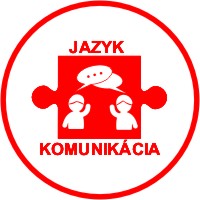 Jazyk a komunikácia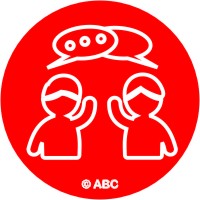 Hovorená reč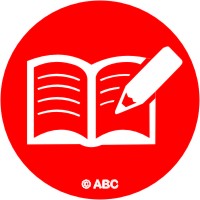 Písaná reč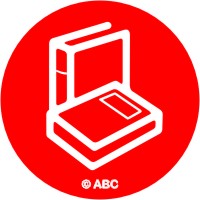 Písaná kultúra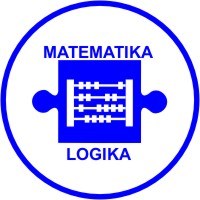 Matematika a práca s informáciami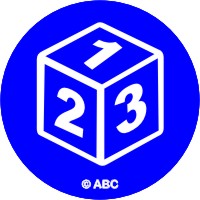 Čísla a vzťahy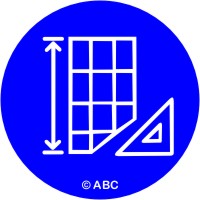 Geometria a meranie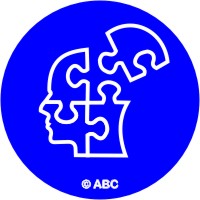 Logika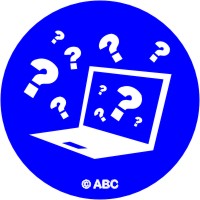 Práca s informáciami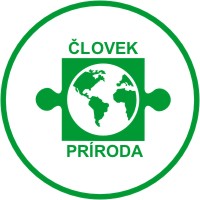 Človek a príroda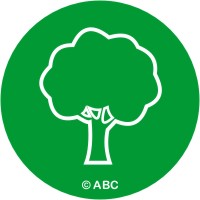 Vnímanie prírody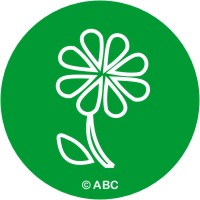 Rastliny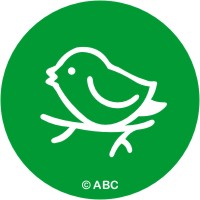 Živočíchy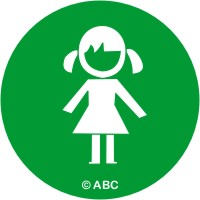 Človek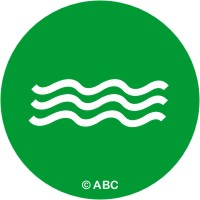 Neživá príroda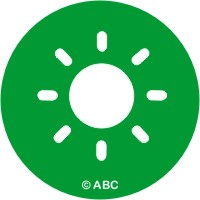 Prírodné javy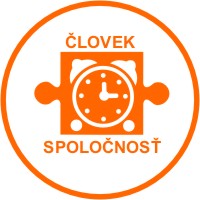 Človek a spoločnosť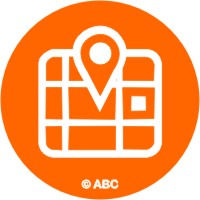 Spoločenské prostredie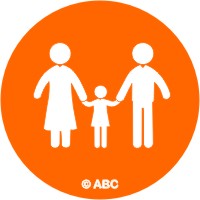 Prosociálna výchova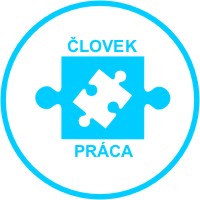 Človek a svet práce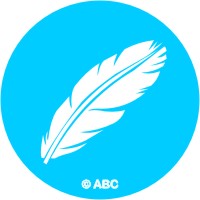 Materiály a ich vlastnosti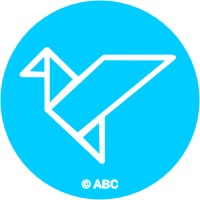 Konštruovanie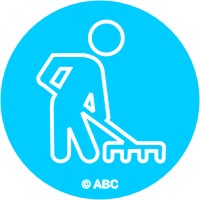 Užívateľské zručnosti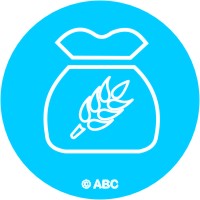 Technológie výroby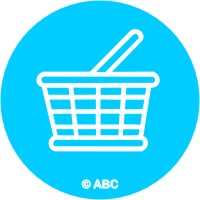 Remeslá a profesie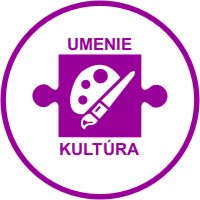 Umenie a kultúra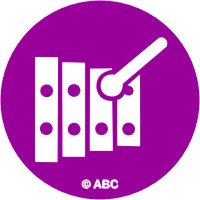 Hudobná výchova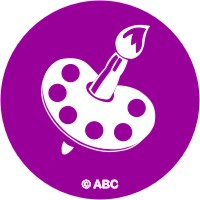 Výtvarná výchova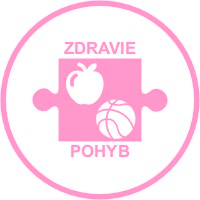 Zdraviea pohyb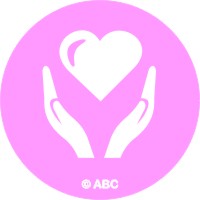 Zdravie a životný štýl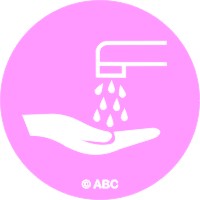 Hygiena a sebaobslužné činnosti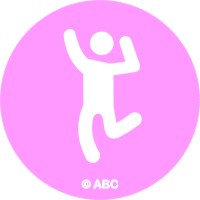 Pohyb a telesná zdatnosť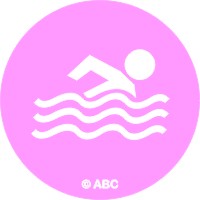 Sezónne aktivity a kurzyNázovŠkolský vzdelávací program Poznávam svetStupeň vzdelaniaISCED 0Dĺžka štúdia3 roky – l rok pred nadväzujúcim stupňom vzdelávania ISCED 1Vyučovací jazykSlovenskýŠtudijná formaDennáDruh školyŠtátnaZriaďovateľObec Dolné OrešanyAdresaDolné Orešany č. 210, 919 02Kontakttel. 033/5582101Názov školyZákladná škola s materskou školou Dolné OrešanyAdresaDolné Orešany č. 209, 919 02IČO378 36 480Riaditeľ školyPhDr. Mária TremkováPredkladateľMichaela Dobšovičová – zástupkyňa riaditeľa pre MŠKoordinátorMgr. Erika FuňákováĎalšie kontaktytel.: 0948 152 059, skoladoresany.edupage.org msdolneoresany@centrrum.skRok a miesto vydaniaZŠ s MŠ Dolné Orešany 209, 2016Platnosť dokumentu1. september 2016Novelizácia dokumentu6.30 OTVORENIE MŠ6.30 – 8.15 HRY A HROVÉ ČINNOSTI8.15 – 8.45 POHYBOVÉ A RELAXAČNÉ CVIČENIA8.45- 9.15 HYGIENA, DESIATAschádzanie detíhry a hrové činnosti (podľa priania a predstáv detí; navodené, priamo i nepriamo usmernené)ranný kruhplánovanie/navrhovanie aktivítindividuálne, skupinové alebo frontálne činnosti a aktivityedukačné aktivityindividuálne jazykové chvíľkyrozhovory, diskusie atď.pohybové a relaxačné cvičeniačinnosti zabezpečujúce životosprávu  (osobná hygiena)desiata 9.15 – 10.00 EDUKAČNÉ AKTIVITY10.00 – 11.00 POBYT VONKU11.15 – 12.00 HYGIENA, OBED12.00 – 14.00 ODPOČINOKedukačné aktivityvýtvarné, hudobné, pohybové, grafomotorické, matematické, jazykové, literárne, informačné, dramatické, pracovné, enviromentálne atď., aktivity realizované formou hry (jej edukačný zámer korešponduje so ŠkVP)pobyt vonku spojený s vychádzkou do blízkeho okolia, príp. realizovaný na školskom dvore s rôznym zameraním (pohybovým, enviromentálnym, dopravným, ekologickým atď.)činnosti zabezpečujúce životosprávu (osobná hygiena)obedodpočinok14.00 – 14.30 HYGIENA, OLOVRANT14.30 – 16.30 HRY A HROVÉ ČINNOSTIpohybové a relaxačné cvičeniačinnosti zabezpečujúce životosprávu (osobná hygiena)olovranthry a hrové činnosti do postupného odchodu detí domov (podľa priania a predstáv detí, navodené, priamo i nepriamo usmernené)individuálne, skupinové alebo frontálne činnosti a aktivityedukačné aktivity; individuálne jazykové chvíľkyhodnotenie dňa16.30 – KONIEC PREVÁDZKY MŠZástupkyňa riaditeľa pre materskú školuMichaela Dobšovičová kvalifikovanáUčiteľkyJarmila Halačová Mgr. Erika Fuňáková Beáta KrižanovákvalifikovanákvalifikovanákvalifikovanáCharakteristika obsahového celkuCharakteristika obsahového celkuCharakteristika obsahového celkuSeptember:Cieľom je oboznámiť deti s prostredím materskej školy a životom v nej. Zjednotiť detský kolektív, naučiť sa vnímať denný poriadok a jeho usporiadanie, rozvíjať základné hygienické návyky, rešpektovať pravidlá správania, vzájomných vzťahov a vzájomnej komunikácie. Formou hry sa budú oboznamovať s hračkami, naučia sa ich správne pomenovať a rozlišovať ich vlastnosti, kreatívne ich využiť v hre, šetrne s hračkami zaobchádzať. Smerovať k uľahčeniu adaptačného procesu novoprijatých detí. Deti sa budú vzájomne spoznávať a upevňovať si mená kamarátov, učiteliek a zamestnancov, naučia sa vnímať svoje miesto v kolektíve, rozvíjať záujmy a aktivity. V tomto obsahovom celku budú deti objavovať a poznávať okolie materskej školy formou vychádzok a turistiky a prostredníctvom zážitkového učenia môžu vidieť prácu na poliach a v záhradách na jeseň. Dať deťom možnosť spoznať  verejné inštitúcie a oboznámiť sa s dôležitými budovami v okolí materskej školy a miesta kde žijem. Budeme podporovať rozvoj pohybových schopností, rozvíjať všetky zmysly, vyjadrovať svoje pocity a nápady v tvorivých, edukačných hrách. Október:V obsahovom celku tohto mesiaca si budú deti rozvíjať kľúčové kompetencie priamym aj sprostredkovaním pozorovaním okolitej prírody. Kvalitná výchova umením je schopná obsiahnuť všetky myšlienkové, logické, pamäťové, citové aj intelektuálne schopnosti a preto je dôležité viesť a dať možnosť deťom v edukačnom procese k vlastnej aktívnosti a realizácie. Zdôrazníme dôležitosť a význam ovocia a zeleniny pre zdravie človeka, budeme využívať všetky zmysly pozorovať, experimentovať, využívať praktické a estetické činnosti a aktivity. V tomto mesiaci budeme bližšie spoznávať stromy, kríky v okolitej prírode, rozlišovať ich podľa typických znakov, pozorovať zmeny, ktoré sa dejú v jeseni. V kreatívnych aktivitách budú mať deti možnosti kreatívne sa rozvíjať a uplatňovať individuálne farebné videnie, precítenie jesennej atmosféry. Na záver mesiaca budú deti objavovať les, lesné zvieratá a vtáky a nové poznatky zároveň dopĺňať vlastnými  skúsenosťami z výletov vo svojom okolí, nakoľko sme oblasť bohatá na lesy.  November:V tomto obsahovom celku upriamime pozornosť detí na vlastné zdravie a jeho upevňovanie po stránke fyzickej aj psychickej. Budeme formovať pozitívny vzťah detí k ochrane života, vlastného zdravia a zdravia iných ľudí, budeme rozvíjať elementárne základy o ľudskom tele o jeho funkcii. Prečo je dôležité starať sa o  zúbky a ako si ich správne čistiť. Kde hľadať pomoc v prípade ohrozenia zdravia a života – dôležité telefónne čísla záchranárov, hasičov a polície. Naším cieľom je vypestovať návyky bezpečnej manipulácie s hračkami, s náradím, návyky bezpečného správania sa pri hrách, pri športových a iných činnostiach. Deti nadviažu na doterajšie poznatky o zdravej výžive a budeme podporovať a upevňovať zdravé návyky, jesť pestrú stravu, obmedzovať sladkosti a vytvárať postoje k zdravému životnému štýlu. K tejto téme budú patriť aj témy ako sa správne obliekať, prečo sa otužovať, dodržiavať hygienu a prečo sú vitamíny dôležité v chladných mesiacoch. Súčasťou  obsahového celku je aj  téma jeseň života, kde sa deti zúčastnia vystúpenia ku Dňu Úcty k starším. Deti sa budú učiť vyjadrovať svoje pocity neverbálne, prostredníctvom výtvarného, hudobno-pohybového alebo dramatického prejavu. Naučia sa  správať  podľa spoločenských noriem a spoločne prijatých pravidiel v zmysle všeľudských hodnôt.September:Cieľom je oboznámiť deti s prostredím materskej školy a životom v nej. Zjednotiť detský kolektív, naučiť sa vnímať denný poriadok a jeho usporiadanie, rozvíjať základné hygienické návyky, rešpektovať pravidlá správania, vzájomných vzťahov a vzájomnej komunikácie. Formou hry sa budú oboznamovať s hračkami, naučia sa ich správne pomenovať a rozlišovať ich vlastnosti, kreatívne ich využiť v hre, šetrne s hračkami zaobchádzať. Smerovať k uľahčeniu adaptačného procesu novoprijatých detí. Deti sa budú vzájomne spoznávať a upevňovať si mená kamarátov, učiteliek a zamestnancov, naučia sa vnímať svoje miesto v kolektíve, rozvíjať záujmy a aktivity. V tomto obsahovom celku budú deti objavovať a poznávať okolie materskej školy formou vychádzok a turistiky a prostredníctvom zážitkového učenia môžu vidieť prácu na poliach a v záhradách na jeseň. Dať deťom možnosť spoznať  verejné inštitúcie a oboznámiť sa s dôležitými budovami v okolí materskej školy a miesta kde žijem. Budeme podporovať rozvoj pohybových schopností, rozvíjať všetky zmysly, vyjadrovať svoje pocity a nápady v tvorivých, edukačných hrách. Október:V obsahovom celku tohto mesiaca si budú deti rozvíjať kľúčové kompetencie priamym aj sprostredkovaním pozorovaním okolitej prírody. Kvalitná výchova umením je schopná obsiahnuť všetky myšlienkové, logické, pamäťové, citové aj intelektuálne schopnosti a preto je dôležité viesť a dať možnosť deťom v edukačnom procese k vlastnej aktívnosti a realizácie. Zdôrazníme dôležitosť a význam ovocia a zeleniny pre zdravie človeka, budeme využívať všetky zmysly pozorovať, experimentovať, využívať praktické a estetické činnosti a aktivity. V tomto mesiaci budeme bližšie spoznávať stromy, kríky v okolitej prírode, rozlišovať ich podľa typických znakov, pozorovať zmeny, ktoré sa dejú v jeseni. V kreatívnych aktivitách budú mať deti možnosti kreatívne sa rozvíjať a uplatňovať individuálne farebné videnie, precítenie jesennej atmosféry. Na záver mesiaca budú deti objavovať les, lesné zvieratá a vtáky a nové poznatky zároveň dopĺňať vlastnými  skúsenosťami z výletov vo svojom okolí, nakoľko sme oblasť bohatá na lesy.  November:V tomto obsahovom celku upriamime pozornosť detí na vlastné zdravie a jeho upevňovanie po stránke fyzickej aj psychickej. Budeme formovať pozitívny vzťah detí k ochrane života, vlastného zdravia a zdravia iných ľudí, budeme rozvíjať elementárne základy o ľudskom tele o jeho funkcii. Prečo je dôležité starať sa o  zúbky a ako si ich správne čistiť. Kde hľadať pomoc v prípade ohrozenia zdravia a života – dôležité telefónne čísla záchranárov, hasičov a polície. Naším cieľom je vypestovať návyky bezpečnej manipulácie s hračkami, s náradím, návyky bezpečného správania sa pri hrách, pri športových a iných činnostiach. Deti nadviažu na doterajšie poznatky o zdravej výžive a budeme podporovať a upevňovať zdravé návyky, jesť pestrú stravu, obmedzovať sladkosti a vytvárať postoje k zdravému životnému štýlu. K tejto téme budú patriť aj témy ako sa správne obliekať, prečo sa otužovať, dodržiavať hygienu a prečo sú vitamíny dôležité v chladných mesiacoch. Súčasťou  obsahového celku je aj  téma jeseň života, kde sa deti zúčastnia vystúpenia ku Dňu Úcty k starším. Deti sa budú učiť vyjadrovať svoje pocity neverbálne, prostredníctvom výtvarného, hudobno-pohybového alebo dramatického prejavu. Naučia sa  správať  podľa spoločenských noriem a spoločne prijatých pravidiel v zmysle všeľudských hodnôt.September:Cieľom je oboznámiť deti s prostredím materskej školy a životom v nej. Zjednotiť detský kolektív, naučiť sa vnímať denný poriadok a jeho usporiadanie, rozvíjať základné hygienické návyky, rešpektovať pravidlá správania, vzájomných vzťahov a vzájomnej komunikácie. Formou hry sa budú oboznamovať s hračkami, naučia sa ich správne pomenovať a rozlišovať ich vlastnosti, kreatívne ich využiť v hre, šetrne s hračkami zaobchádzať. Smerovať k uľahčeniu adaptačného procesu novoprijatých detí. Deti sa budú vzájomne spoznávať a upevňovať si mená kamarátov, učiteliek a zamestnancov, naučia sa vnímať svoje miesto v kolektíve, rozvíjať záujmy a aktivity. V tomto obsahovom celku budú deti objavovať a poznávať okolie materskej školy formou vychádzok a turistiky a prostredníctvom zážitkového učenia môžu vidieť prácu na poliach a v záhradách na jeseň. Dať deťom možnosť spoznať  verejné inštitúcie a oboznámiť sa s dôležitými budovami v okolí materskej školy a miesta kde žijem. Budeme podporovať rozvoj pohybových schopností, rozvíjať všetky zmysly, vyjadrovať svoje pocity a nápady v tvorivých, edukačných hrách. Október:V obsahovom celku tohto mesiaca si budú deti rozvíjať kľúčové kompetencie priamym aj sprostredkovaním pozorovaním okolitej prírody. Kvalitná výchova umením je schopná obsiahnuť všetky myšlienkové, logické, pamäťové, citové aj intelektuálne schopnosti a preto je dôležité viesť a dať možnosť deťom v edukačnom procese k vlastnej aktívnosti a realizácie. Zdôrazníme dôležitosť a význam ovocia a zeleniny pre zdravie človeka, budeme využívať všetky zmysly pozorovať, experimentovať, využívať praktické a estetické činnosti a aktivity. V tomto mesiaci budeme bližšie spoznávať stromy, kríky v okolitej prírode, rozlišovať ich podľa typických znakov, pozorovať zmeny, ktoré sa dejú v jeseni. V kreatívnych aktivitách budú mať deti možnosti kreatívne sa rozvíjať a uplatňovať individuálne farebné videnie, precítenie jesennej atmosféry. Na záver mesiaca budú deti objavovať les, lesné zvieratá a vtáky a nové poznatky zároveň dopĺňať vlastnými  skúsenosťami z výletov vo svojom okolí, nakoľko sme oblasť bohatá na lesy.  November:V tomto obsahovom celku upriamime pozornosť detí na vlastné zdravie a jeho upevňovanie po stránke fyzickej aj psychickej. Budeme formovať pozitívny vzťah detí k ochrane života, vlastného zdravia a zdravia iných ľudí, budeme rozvíjať elementárne základy o ľudskom tele o jeho funkcii. Prečo je dôležité starať sa o  zúbky a ako si ich správne čistiť. Kde hľadať pomoc v prípade ohrozenia zdravia a života – dôležité telefónne čísla záchranárov, hasičov a polície. Naším cieľom je vypestovať návyky bezpečnej manipulácie s hračkami, s náradím, návyky bezpečného správania sa pri hrách, pri športových a iných činnostiach. Deti nadviažu na doterajšie poznatky o zdravej výžive a budeme podporovať a upevňovať zdravé návyky, jesť pestrú stravu, obmedzovať sladkosti a vytvárať postoje k zdravému životnému štýlu. K tejto téme budú patriť aj témy ako sa správne obliekať, prečo sa otužovať, dodržiavať hygienu a prečo sú vitamíny dôležité v chladných mesiacoch. Súčasťou  obsahového celku je aj  téma jeseň života, kde sa deti zúčastnia vystúpenia ku Dňu Úcty k starším. Deti sa budú učiť vyjadrovať svoje pocity neverbálne, prostredníctvom výtvarného, hudobno-pohybového alebo dramatického prejavu. Naučia sa  správať  podľa spoločenských noriem a spoločne prijatých pravidiel v zmysle všeľudských hodnôt.Vzdelávacie štandardyVzdelávacie štandardyVzdelávacie štandardyJazyk a komunikáciaÚplne voliteľné učiteľkouÚplne voliteľné učiteľkouMatematika a práca s informáciamiGeometria a meranieOdmeria vzdialenosť a určený rozmer predmetu (v skutočnosti, aj na obrázku) odhadom a pomocou určenej aj zvolenej neštandardnej jednotky (krok, dlaň, pomocný predmet). Výsledok merania vysloví počtom použitých jednotiek merania (v obore do 10).Odhadom  aj meraním porovná dva predmety podľa veľkosti určeného rozmeru (dĺžka, výška, šírka, hrúbka). Výsledok porovnania vysloví pomocou stupňovania prídavných mien (dlhší, kratší, širší, nižší, užší).Pri usporiadaní 3 predmetov určí predmet s najväčším zvoleným rozmerom. Túto skutočnosť vysloví pomocou slov s predponou naj (najdlhší, najkratší, najužší, najtenší)...Ostatné voliteľné učiteľkouGeometria a meranieOdmeria vzdialenosť a určený rozmer predmetu (v skutočnosti, aj na obrázku) odhadom a pomocou určenej aj zvolenej neštandardnej jednotky (krok, dlaň, pomocný predmet). Výsledok merania vysloví počtom použitých jednotiek merania (v obore do 10).Odhadom  aj meraním porovná dva predmety podľa veľkosti určeného rozmeru (dĺžka, výška, šírka, hrúbka). Výsledok porovnania vysloví pomocou stupňovania prídavných mien (dlhší, kratší, širší, nižší, užší).Pri usporiadaní 3 predmetov určí predmet s najväčším zvoleným rozmerom. Túto skutočnosť vysloví pomocou slov s predponou naj (najdlhší, najkratší, najužší, najtenší)...Ostatné voliteľné učiteľkouČlovek a prírodaVnímanie prírodyRozpráva o prírodných reáliách známeho okolia.RastlinyIdentifikuje rôznorodosť rastlinnej ríše.Uvedie potravinový a technický úžitok niektorých úžitkových rastlín a húb.Rozozná vybrané poľnohospodárske rastliny.Rozozná rôzne druhy ovocia a zeleniny a uvedomí si význam ich komunikácie pre správnu životosprávu.ČlovekOpíše ľudské telo v základných anatomických kategóriách.Opíše základné fyziologické funkcie ľudského tela – dýchanie, trávenie, pohyb, krvný obeh, zmyslové vnímanie.Ostatné voliteľné učiteľkouVnímanie prírodyRozpráva o prírodných reáliách známeho okolia.RastlinyIdentifikuje rôznorodosť rastlinnej ríše.Uvedie potravinový a technický úžitok niektorých úžitkových rastlín a húb.Rozozná vybrané poľnohospodárske rastliny.Rozozná rôzne druhy ovocia a zeleniny a uvedomí si význam ich komunikácie pre správnu životosprávu.ČlovekOpíše ľudské telo v základných anatomických kategóriách.Opíše základné fyziologické funkcie ľudského tela – dýchanie, trávenie, pohyb, krvný obeh, zmyslové vnímanie.Ostatné voliteľné učiteľkouČlovek a spoločnosťOrientácia v časeOpíše režim dňa.Vie koľko má rokov, pozná ročné obdobie, príp. aj mesiac svojho narodenia.Orientácia v okolíOpisuje interiér a exteriér materskej školy alebo inej známej budovy.Opisuje známe trasy na základe orientačných bodov.Uvedie adresu svojho bydlisko.Prosociálne správanieOdmieta kontakt s neznámym dospelým – bezpečné správanie.Ostatné voliteľné učiteľkouOrientácia v časeOpíše režim dňa.Vie koľko má rokov, pozná ročné obdobie, príp. aj mesiac svojho narodenia.Orientácia v okolíOpisuje interiér a exteriér materskej školy alebo inej známej budovy.Opisuje známe trasy na základe orientačných bodov.Uvedie adresu svojho bydlisko.Prosociálne správanieOdmieta kontakt s neznámym dospelým – bezpečné správanie.Ostatné voliteľné učiteľkouČlovek a svet práceUžívateľské zručnostiPoužíva náradie a nástroje pri príprave, úprave predmetu alebo materiálu.Používa predmety dennej potreby v domácnosti a aj elementárne pracovné nástroje v dielni či v záhrade.Technológie výrobyIdentifikuje suroviny potrebné na prípravu niektorých vybraných bežne používaných výrokov.Remeslá a profesiePozná základnú pracovnú náplň vybraných profesií (napr. lekár, šofér, učiteľ, policajt).Ostatné voliteľné učiteľkouUžívateľské zručnostiPoužíva náradie a nástroje pri príprave, úprave predmetu alebo materiálu.Používa predmety dennej potreby v domácnosti a aj elementárne pracovné nástroje v dielni či v záhrade.Technológie výrobyIdentifikuje suroviny potrebné na prípravu niektorých vybraných bežne používaných výrokov.Remeslá a profesiePozná základnú pracovnú náplň vybraných profesií (napr. lekár, šofér, učiteľ, policajt).Ostatné voliteľné učiteľkouUmenie a kultúraVýtvarná výchova – vnímanie umeleckých dielSlovne opíše obraz, sochu, dizajn (predmet) a architektúru.Reaguje výtvarnými prostriedkami na výtvarné dielo.Ostatné voliteľné učiteľkouVýtvarná výchova – vnímanie umeleckých dielSlovne opíše obraz, sochu, dizajn (predmet) a architektúru.Reaguje výtvarnými prostriedkami na výtvarné dielo.Ostatné voliteľné učiteľkouZdravie a pohybZdravie a životný štýlIdentifikuje typické znaky ochorenia a zdraviaUvádza príklady zdravej a nezdravej výživy.Identifikuje zdravie ohrozujúce situácie.Opíše jednoduchú prevenciu prenesenia infekčného ochorenia (napr. nekýcham na druhého) a vzniku zubného kazu (čistím si zuby).Sezónne aktivity a kurzyOvláda správnu techniku bicyklovania, kolobežkovanie a iných sezónnych aktivít.Ostatné voliteľné učiteľkouZdravie a životný štýlIdentifikuje typické znaky ochorenia a zdraviaUvádza príklady zdravej a nezdravej výživy.Identifikuje zdravie ohrozujúce situácie.Opíše jednoduchú prevenciu prenesenia infekčného ochorenia (napr. nekýcham na druhého) a vzniku zubného kazu (čistím si zuby).Sezónne aktivity a kurzyOvláda správnu techniku bicyklovania, kolobežkovanie a iných sezónnych aktivít.Ostatné voliteľné učiteľkouOdporúčané stratégie a metódy výchovno-vzdelávacej činnostiOdporúčané stratégie a metódy výchovno-vzdelávacej činnostiOdporúčané stratégie a metódy výchovno-vzdelávacej činnostihry na sebapoznávaniehry na utváranie triedneho spoločenstvatvorba pravidiel triedycvičenia citovej inventarizácieargumenty za a protisymbolické vyjadrenia spoločenstvastrom priateľstvadramatická hra - upokojujúce a uvoľňovacie činnosti, hry na sebaovládanie, pantomíma, rolová hra, dramatizovanie príbehuhra „čo keby?"vychádzky do okolia, tvorba mapy okoliazhotovovanie z prírodnínvarenie, pečenie, miešanie ovocných a zeleninových šalátov, zaváranietvorivé dielne „Svetlonos“ s rodičmipozorovanie a skúmanie biologických procesov zrenia, vädnutia, hnitia a rozpadu v záhradke a okolíchuťové, čuchové, hmatové hrypracovné činnosti pri jesennej úprave školského dvorapríprava záhradky na zimubeseda s lesníkom, horáromtvorba príbehov zvierattriedny projekt „Za zdravé zúbky“ skúmanie ľudského tela pomocou fonendoskopu a mikroskopu námetová hra „Na lekárov“kreslenie, modelovanie ľudskej a zvieracej postavyskladanie ľudského tela – puzzletvorba knihy „Príbehy lesných strážcov“nácvik a prednes piesní a básní pre starkýchtriedny projekt zoznámme sa s umenímaktívne estetické vnímanie umeleckých diel výtvarného umeniapercepčné činnosti – počúvanie a estetické hudobné vnímanie rôznych žánrov hudby (opera, pop, rock...)aktívne vnímanie a prežívanie tanečného umenia (balet, moderný, experimentálny a ľudový, klasický, etno tanec)turistický deň – spoznávanie prírodných krás Malých Karpátnávšteva zdravotníkov v MŠ, základný výcvik prvej pomoci pri úrazochOstatné stratégie sa neviažu na obsahový celok, sú využívané priebežne počas celého raka a sú uvedené samostatne na s.hry na sebapoznávaniehry na utváranie triedneho spoločenstvatvorba pravidiel triedycvičenia citovej inventarizácieargumenty za a protisymbolické vyjadrenia spoločenstvastrom priateľstvadramatická hra - upokojujúce a uvoľňovacie činnosti, hry na sebaovládanie, pantomíma, rolová hra, dramatizovanie príbehuhra „čo keby?"vychádzky do okolia, tvorba mapy okoliazhotovovanie z prírodnínvarenie, pečenie, miešanie ovocných a zeleninových šalátov, zaváranietvorivé dielne „Svetlonos“ s rodičmipozorovanie a skúmanie biologických procesov zrenia, vädnutia, hnitia a rozpadu v záhradke a okolíchuťové, čuchové, hmatové hrypracovné činnosti pri jesennej úprave školského dvorapríprava záhradky na zimubeseda s lesníkom, horáromtvorba príbehov zvierattriedny projekt „Za zdravé zúbky“ skúmanie ľudského tela pomocou fonendoskopu a mikroskopu námetová hra „Na lekárov“kreslenie, modelovanie ľudskej a zvieracej postavyskladanie ľudského tela – puzzletvorba knihy „Príbehy lesných strážcov“nácvik a prednes piesní a básní pre starkýchtriedny projekt zoznámme sa s umenímaktívne estetické vnímanie umeleckých diel výtvarného umeniapercepčné činnosti – počúvanie a estetické hudobné vnímanie rôznych žánrov hudby (opera, pop, rock...)aktívne vnímanie a prežívanie tanečného umenia (balet, moderný, experimentálny a ľudový, klasický, etno tanec)turistický deň – spoznávanie prírodných krás Malých Karpátnávšteva zdravotníkov v MŠ, základný výcvik prvej pomoci pri úrazochOstatné stratégie sa neviažu na obsahový celok, sú využívané priebežne počas celého raka a sú uvedené samostatne na s.hry na sebapoznávaniehry na utváranie triedneho spoločenstvatvorba pravidiel triedycvičenia citovej inventarizácieargumenty za a protisymbolické vyjadrenia spoločenstvastrom priateľstvadramatická hra - upokojujúce a uvoľňovacie činnosti, hry na sebaovládanie, pantomíma, rolová hra, dramatizovanie príbehuhra „čo keby?"vychádzky do okolia, tvorba mapy okoliazhotovovanie z prírodnínvarenie, pečenie, miešanie ovocných a zeleninových šalátov, zaváranietvorivé dielne „Svetlonos“ s rodičmipozorovanie a skúmanie biologických procesov zrenia, vädnutia, hnitia a rozpadu v záhradke a okolíchuťové, čuchové, hmatové hrypracovné činnosti pri jesennej úprave školského dvorapríprava záhradky na zimubeseda s lesníkom, horáromtvorba príbehov zvierattriedny projekt „Za zdravé zúbky“ skúmanie ľudského tela pomocou fonendoskopu a mikroskopu námetová hra „Na lekárov“kreslenie, modelovanie ľudskej a zvieracej postavyskladanie ľudského tela – puzzletvorba knihy „Príbehy lesných strážcov“nácvik a prednes piesní a básní pre starkýchtriedny projekt zoznámme sa s umenímaktívne estetické vnímanie umeleckých diel výtvarného umeniapercepčné činnosti – počúvanie a estetické hudobné vnímanie rôznych žánrov hudby (opera, pop, rock...)aktívne vnímanie a prežívanie tanečného umenia (balet, moderný, experimentálny a ľudový, klasický, etno tanec)turistický deň – spoznávanie prírodných krás Malých Karpátnávšteva zdravotníkov v MŠ, základný výcvik prvej pomoci pri úrazochOstatné stratégie sa neviažu na obsahový celok, sú využívané priebežne počas celého raka a sú uvedené samostatne na s.Odporúčané učebné zdrojeOdporúčané učebné zdrojeOdporúčané učebné zdrojeOdborná literatúra pre učiteľov:200 výtvarných činností - Maryann Kohlováčasopis Predškolská výchovaVeľká kniha pre malých majstrovProsociálna výchova v materskej školeRozvoj osobnosti dieťaťa a profesionality učiteľkyHudobná výchova – námety a aktivityTvorivé dieťa predškolského vekuPobyt detí predškolského veku vonkuKniha hier pre tvorivo-humanistickú výchovuAko kresliťHračky z prírody po celý rokAtlas rastlín – Albrecht Pilát a kolektívKapesní atlas ptáku – Miroslav BouchnerNaše stromy a kry – Martin ČervenkaKultúra v každodennom živote – Emília Malá a kolektívDoplnková literatúra pre deti:Rudo Móric: Rozprávky z lesa, Parožtekovci, Z poľovníckej kapsyJa som človek, ty si človek – Jiřina StrmeňováLesný muzikanti – Pavol BujárUtečenci na vtáčom strome – Ondřej SekoraRozprávky Macka UškaUčebné pomôcky:odpadový a výtvarný materiál – tekvice, šípky, jarabina a pod.kostýmy zvierat (čiapky)puzzle – ľudské telopracovné listy na tému jeseňmodel ľudského chrupumodely ľudského telaencyklopédia zdraviamodely – trojrozmerné pomôcky (ľudské telo),zobrazenia (ľudské telo, huby, zdravá výživa, les, lesné zvieratá, ovocie, zelenina, architektúra, umelci, rastliny, stromy, kríky)pôvodné predmety – materiály a predmety zo životného prostredia – listy zo stromov, plody stromov a kríkov (gaštany, žalude, šípky, trnky, jarabina)rekvizity, bábky, maňuškanávšteva trnavského západoslovenského múzeapiktogramy a symboly pravidiellupy na pozorovanie, mikroskopkvetinová, bylinková a zeleninová záhradka v areáli materskej školyširšie okolie materskej školy (záhradky domov v okolí, zalesnená časť)detské záhradné náradiepowerpointové prezentácie na tému: u lekára, ľudské telo, v lese, zdravá výživa, umelecké diela, architektúrasúbor piesní a básní na vystúpenieDigitálne technológie:powerpointové prezentácie na tému – zdravá výživa, les, vtáky, ľudské teloDvd rozprávky Bol raz jeden životfotoaparát na dokumentovanie okolia materskej školy, práce zamestnancov, portréty detí a zamestnancovkresliace prostredie RNAnahrávky so zvukmi vtákovĎalšie zdroje:Ostatné učebné zdroje sa neviažu na obsahový celok, sú využívané priebežne počas celého raka a sú uvedené samostatne na s.Odborná literatúra pre učiteľov:200 výtvarných činností - Maryann Kohlováčasopis Predškolská výchovaVeľká kniha pre malých majstrovProsociálna výchova v materskej školeRozvoj osobnosti dieťaťa a profesionality učiteľkyHudobná výchova – námety a aktivityTvorivé dieťa predškolského vekuPobyt detí predškolského veku vonkuKniha hier pre tvorivo-humanistickú výchovuAko kresliťHračky z prírody po celý rokAtlas rastlín – Albrecht Pilát a kolektívKapesní atlas ptáku – Miroslav BouchnerNaše stromy a kry – Martin ČervenkaKultúra v každodennom živote – Emília Malá a kolektívDoplnková literatúra pre deti:Rudo Móric: Rozprávky z lesa, Parožtekovci, Z poľovníckej kapsyJa som človek, ty si človek – Jiřina StrmeňováLesný muzikanti – Pavol BujárUtečenci na vtáčom strome – Ondřej SekoraRozprávky Macka UškaUčebné pomôcky:odpadový a výtvarný materiál – tekvice, šípky, jarabina a pod.kostýmy zvierat (čiapky)puzzle – ľudské telopracovné listy na tému jeseňmodel ľudského chrupumodely ľudského telaencyklopédia zdraviamodely – trojrozmerné pomôcky (ľudské telo),zobrazenia (ľudské telo, huby, zdravá výživa, les, lesné zvieratá, ovocie, zelenina, architektúra, umelci, rastliny, stromy, kríky)pôvodné predmety – materiály a predmety zo životného prostredia – listy zo stromov, plody stromov a kríkov (gaštany, žalude, šípky, trnky, jarabina)rekvizity, bábky, maňuškanávšteva trnavského západoslovenského múzeapiktogramy a symboly pravidiellupy na pozorovanie, mikroskopkvetinová, bylinková a zeleninová záhradka v areáli materskej školyširšie okolie materskej školy (záhradky domov v okolí, zalesnená časť)detské záhradné náradiepowerpointové prezentácie na tému: u lekára, ľudské telo, v lese, zdravá výživa, umelecké diela, architektúrasúbor piesní a básní na vystúpenieDigitálne technológie:powerpointové prezentácie na tému – zdravá výživa, les, vtáky, ľudské teloDvd rozprávky Bol raz jeden životfotoaparát na dokumentovanie okolia materskej školy, práce zamestnancov, portréty detí a zamestnancovkresliace prostredie RNAnahrávky so zvukmi vtákovĎalšie zdroje:Ostatné učebné zdroje sa neviažu na obsahový celok, sú využívané priebežne počas celého raka a sú uvedené samostatne na s.Odborná literatúra pre učiteľov:200 výtvarných činností - Maryann Kohlováčasopis Predškolská výchovaVeľká kniha pre malých majstrovProsociálna výchova v materskej školeRozvoj osobnosti dieťaťa a profesionality učiteľkyHudobná výchova – námety a aktivityTvorivé dieťa predškolského vekuPobyt detí predškolského veku vonkuKniha hier pre tvorivo-humanistickú výchovuAko kresliťHračky z prírody po celý rokAtlas rastlín – Albrecht Pilát a kolektívKapesní atlas ptáku – Miroslav BouchnerNaše stromy a kry – Martin ČervenkaKultúra v každodennom živote – Emília Malá a kolektívDoplnková literatúra pre deti:Rudo Móric: Rozprávky z lesa, Parožtekovci, Z poľovníckej kapsyJa som človek, ty si človek – Jiřina StrmeňováLesný muzikanti – Pavol BujárUtečenci na vtáčom strome – Ondřej SekoraRozprávky Macka UškaUčebné pomôcky:odpadový a výtvarný materiál – tekvice, šípky, jarabina a pod.kostýmy zvierat (čiapky)puzzle – ľudské telopracovné listy na tému jeseňmodel ľudského chrupumodely ľudského telaencyklopédia zdraviamodely – trojrozmerné pomôcky (ľudské telo),zobrazenia (ľudské telo, huby, zdravá výživa, les, lesné zvieratá, ovocie, zelenina, architektúra, umelci, rastliny, stromy, kríky)pôvodné predmety – materiály a predmety zo životného prostredia – listy zo stromov, plody stromov a kríkov (gaštany, žalude, šípky, trnky, jarabina)rekvizity, bábky, maňuškanávšteva trnavského západoslovenského múzeapiktogramy a symboly pravidiellupy na pozorovanie, mikroskopkvetinová, bylinková a zeleninová záhradka v areáli materskej školyširšie okolie materskej školy (záhradky domov v okolí, zalesnená časť)detské záhradné náradiepowerpointové prezentácie na tému: u lekára, ľudské telo, v lese, zdravá výživa, umelecké diela, architektúrasúbor piesní a básní na vystúpenieDigitálne technológie:powerpointové prezentácie na tému – zdravá výživa, les, vtáky, ľudské teloDvd rozprávky Bol raz jeden životfotoaparát na dokumentovanie okolia materskej školy, práce zamestnancov, portréty detí a zamestnancovkresliace prostredie RNAnahrávky so zvukmi vtákovĎalšie zdroje:Ostatné učebné zdroje sa neviažu na obsahový celok, sú využívané priebežne počas celého raka a sú uvedené samostatne na s.Odporúčané výchovno-vzdelávacie aktivityOdporúčané výchovno-vzdelávacie aktivityOdporúčané výchovno-vzdelávacie aktivitySeptemberSeptemberSeptemberJazyk a komunikáciaPracovné listy: maľované čítanie, artikulácia hlások a hláskových skupín, vyslovovať správne a zreteľne všetky hlásky a hláskové skupiny, tvorivosť v rečovom prejave, antonymá, homonymá, uplatňovať schopnosť analyticko-syntetických hier a činností so slovami, prednes literárnych útvarov, zapamätať si a prednášať krátke literárne útvary – riekanky, vyčítanky, vedieť sluchom rozlišovať hlásky v slove, počúvanie s porozumením, uplatniť aktívnu slovnú zásobu vzhľadom na obsahový kontext, čítať kreslený príbeh, voľná reprodukcia literárnych textov spoločne sa zoznámiť s priestormi, miestnosťami, ľuďmi, ktorí tam pracujú – deti si prezerajú predmety a hračky, postieľky, zhovárajú sapočúvanie s porozumením, rozhovor, rozprávanie: Do škôlky (kniha Našim Deťom str.24)pohybové hry s hovoreným slovom a vzájomnou komunikáciou: Zlatá brána (kniha  -Pohybové hry predškolského veku s. 158)hry a komunikácia: Na myšku (pohybové hry predškolského veku str. 117), Húsky a vlk (pohybové hry predškolského veku str. 79), Na kozu a záhradníka (pohybové hry predškolského veku str. 82)počúvať rozprávkový príbeh: Ako vznikli šarkany (kniha Našim deťom str.8)nácvik básne Na jeseň (kniha Našim Deťom str.9)na vychádzke komunikovať na tému: Okolie materskej školy, významné budovy v dedine, verejné inštitúcie a službypráca s obrázkovým materiálom (slovne vyjadriť a opísať danú skutočnosť)nácvik básne : Šarkan (kniha Našim Deťom str.7)počúvanie s porozumením, rozhovor, rozprávanie (Rozprávka o repe str.37, Malá rozprávka o repe str.32 - kniha Našim Deťom)Jazyk a komunikáciaPracovné listy: maľované čítanie, artikulácia hlások a hláskových skupín, vyslovovať správne a zreteľne všetky hlásky a hláskové skupiny, tvorivosť v rečovom prejave, antonymá, homonymá, uplatňovať schopnosť analyticko-syntetických hier a činností so slovami, prednes literárnych útvarov, zapamätať si a prednášať krátke literárne útvary – riekanky, vyčítanky, vedieť sluchom rozlišovať hlásky v slove, počúvanie s porozumením, uplatniť aktívnu slovnú zásobu vzhľadom na obsahový kontext, čítať kreslený príbeh, voľná reprodukcia literárnych textov spoločne sa zoznámiť s priestormi, miestnosťami, ľuďmi, ktorí tam pracujú – deti si prezerajú predmety a hračky, postieľky, zhovárajú sapočúvanie s porozumením, rozhovor, rozprávanie: Do škôlky (kniha Našim Deťom str.24)pohybové hry s hovoreným slovom a vzájomnou komunikáciou: Zlatá brána (kniha  -Pohybové hry predškolského veku s. 158)hry a komunikácia: Na myšku (pohybové hry predškolského veku str. 117), Húsky a vlk (pohybové hry predškolského veku str. 79), Na kozu a záhradníka (pohybové hry predškolského veku str. 82)počúvať rozprávkový príbeh: Ako vznikli šarkany (kniha Našim deťom str.8)nácvik básne Na jeseň (kniha Našim Deťom str.9)na vychádzke komunikovať na tému: Okolie materskej školy, významné budovy v dedine, verejné inštitúcie a službypráca s obrázkovým materiálom (slovne vyjadriť a opísať danú skutočnosť)nácvik básne : Šarkan (kniha Našim Deťom str.7)počúvanie s porozumením, rozhovor, rozprávanie (Rozprávka o repe str.37, Malá rozprávka o repe str.32 - kniha Našim Deťom)Matematika a práca s informáciamiporovnávanie,  triedenie a orientácia v priestoreporovnávanie,  triedenie tvarov – tvar guľatý, hranatý, špicatý, kruh, štvorec, trojuholníkveci okolo mňa, porovnávanie a triedenie v súboroch podľa veľkosti, objemu, množstva a počtuporovnávanie vlastností predmetov, usporiadajrozhodovať sa o pravdivosti tvrdení, viac – menej – rovnakočíselný rad od 1- 10, utvárať skupiny s daným počtom prvkov, viac – menej porovnajČlovek a prírodaPracovné listy: farebná jeseň – omaľovánkaFarby jesene - rôznorodosť tvarov listovPracovné činnosti s náradím podľa potreby úpravy okolia MŠSťahovavé vtáky – pozorovanie vtákovCharakteristické znaky jesene – pozorovanie prírody, rozhovor o pozorovateľných zmenách, ktoré nastávajú v dôsledku zmien ročných obdobíPozorovanie zmien počasia – dážď, vietor, oblačnosťČlovek a prírodaPracovné listy: farebná jeseň – omaľovánkaFarby jesene - rôznorodosť tvarov listovPracovné činnosti s náradím podľa potreby úpravy okolia MŠSťahovavé vtáky – pozorovanie vtákovCharakteristické znaky jesene – pozorovanie prírody, rozhovor o pozorovateľných zmenách, ktoré nastávajú v dôsledku zmien ročných obdobíPozorovanie zmien počasia – dážď, vietor, oblačnosťČlovek a spoločnosťpoznám svoju adresu – orientácia v priestore, spoznávanie obce, v ktorej sa materská škola nachádza prostredníctvom lokálnych inštitúciícesta do materskej školy – vytvorenie plánu cesty a zakresliť jurozhovory o svojich záľubách a povinnostiachzoznamovanie sa s prostredím materskej školy, so zamestnancami materskej školy, s novými kamarátmiČlovek a svet prácekonštruktívne hry s legom stavba našej obcevýroba ozdôb a výzdoby triedypráca s kladivkomexperimenty podľa výberu z knihy: Malý vedec 2dokumentárne filmy o pracovných technológiáchČlovek a svet prácekonštruktívne hry s legom stavba našej obcevýroba ozdôb a výzdoby triedypráca s kladivkomexperimenty podľa výberu z knihy: Malý vedec 2dokumentárne filmy o pracovných technológiáchUmenie a kultúraHudobná výchova:Piesne:PHR: Kde si jeseň s. 202, Mám päť rokov s. 32, Milý ty môj kamarát s. 104, Moja bábika s. 332, My sme deti s. 337, Plody jesene s. 211,Pôjdeme my do lesíčka s. 224Hudobno-pohybové hry:Na kozu a záhradníka, O reťaz, o reťaz, Ide pešek okolo, Húsky, húsky, Do mestečka poriadkova, My sme sestry veseléVýtvarná výchova:kreslenie tvárífarebný svet hračiek – namaľuj svoju obľúbenú hračkukreslenie mapy a trasy cesty do škôlkynávšteva múzea, galérievýroba šarkanovkašírovanie ovociaodtláčanie zeleninymodelovanie jesenných plodovZdravie a pohybhry s pieskomhry so športovým náčinímturistické vychádzky do blízkeho okolia MŠ chodecké hry – Čierny pán, Na vranu, na bublinu, Vyhýbaná, Na hubára, Ihla šije, Na kúzelníkaVyzývačky – Sliepočka a kuriatka, Hľadaj si kamaráta, Na námorníkov, Na tretieho, Červení a bieli, Zaháňačky – Loptová vojna, Kto hodí najďalej  Zdravie a pohybhry s pieskomhry so športovým náčinímturistické vychádzky do blízkeho okolia MŠ chodecké hry – Čierny pán, Na vranu, na bublinu, Vyhýbaná, Na hubára, Ihla šije, Na kúzelníkaVyzývačky – Sliepočka a kuriatka, Hľadaj si kamaráta, Na námorníkov, Na tretieho, Červení a bieli, Zaháňačky – Loptová vojna, Kto hodí najďalej  OktóberOktóberOktóberJazyk a komunikáciakomunikačno-pohybové hry z knihy: Prosociálna výchova v materskej škole, z knihypracovný zošit: maľované čítanie, artikulácia hlások a hláskových skupín, vyslovovať správne a zreteľne všetky hlásky a hláskové skupinytvorivosť v rečovom prejaveantonymá, homonymáuplatňovať schopnosť analyticko-syntetických hier a činností so slovamiprednes literárnych útvarov, zapamätať si a prednášať krátke literárne útvary – riekanky, vyčítankyvedieť sluchom rozlišovať hlásky v slove, počúvanie s porozumenímuplatniť aktívnu slovnú zásobu vzhľadom na obsahový kontext, čítať kreslený príbehvoľná reprodukcia literárnych textov počúvanie s porozumením, rozhovor, rozprávanie: Babie leto (kniha Našim Deťom str.16)nácvik básne: Prvá rozprávka (kniha Našim Deťom str.18)komunikovať, slovne opisovať na tému prišla jeseň, v práca v sade a v záhrade, zelenina a ovocie Jazyk a komunikáciakomunikačno-pohybové hry z knihy: Prosociálna výchova v materskej škole, z knihypracovný zošit: maľované čítanie, artikulácia hlások a hláskových skupín, vyslovovať správne a zreteľne všetky hlásky a hláskové skupinytvorivosť v rečovom prejaveantonymá, homonymáuplatňovať schopnosť analyticko-syntetických hier a činností so slovamiprednes literárnych útvarov, zapamätať si a prednášať krátke literárne útvary – riekanky, vyčítankyvedieť sluchom rozlišovať hlásky v slove, počúvanie s porozumenímuplatniť aktívnu slovnú zásobu vzhľadom na obsahový kontext, čítať kreslený príbehvoľná reprodukcia literárnych textov počúvanie s porozumením, rozhovor, rozprávanie: Babie leto (kniha Našim Deťom str.16)nácvik básne: Prvá rozprávka (kniha Našim Deťom str.18)komunikovať, slovne opisovať na tému prišla jeseň, v práca v sade a v záhrade, zelenina a ovocie Matematika a práca s informáciamiporovnávanie vlastností predmetov – usporiadajrozhodovať sa o pravdivosti tvrdeníviac – menej – rovnakočíselný rad od 1- 10 – nácvik pomocou piesne Spočítaj si všetko hneďutvárať skupiny s daným počtom prvkov, viac – menej porovnajzisťovanie počtu predmetov pomocou hmatu – predmety pod dekou, v rukách za chrbtom, pomocou sluchu – vytlieskavanie, dupnutie, úderystolné hry – človeče nehnevaj sa, domino kockyhry so symbolickými peniazmi – na obchodhry a súťaže – prines mi nejaký počet predmetov nejakej farbyČlovek a prírodazber prírodnínrozoznávanie jednotlivých častí stromov a kríkovkríky a stromy – turistická vychádzka do lesapokusy s prírodnými aj umelými materiálmisledovanie filmov s prírodnou tematikoubesedy s odborníkmihuby – prečo sú niektoré jedovaté?Človek a prírodazber prírodnínrozoznávanie jednotlivých častí stromov a kríkovkríky a stromy – turistická vychádzka do lesapokusy s prírodnými aj umelými materiálmisledovanie filmov s prírodnou tematikoubesedy s odborníkmihuby – prečo sú niektoré jedovaté?Človek a spoločnosťspoznávať významné inštitúcie, ktoré sú v našej, a ktoré významným spôsobom ovplyvňujú život našej lokalityrozhovor opierajúci sa o skúsenosti detí, pre  sociálnu komunikáciu medzi rovesníkmi a pre fungovanie dieťaťa medzi ľuďmi v širšom spoločenskom prostredí formou tematických hierzáklady etikety sa zameriavajú na osvojovanie si kultivovaného správania s dodržiavaním základných pravidiel slušnosti  vo všetkých činnostiach počas dňaČlovek a svet práceidentifikovať predmety podľa predlohypríprava záhradky na zimuskladanie papiera podľa predlohyskladanie konkrétnej stavby z kociek alebo inej dostupnej stavebnice  - ako postaviť stenu z kociek, aby bola pevnáekonomické vystrihovanie a vykrajovanie z rôznych materiálov, ako je papier, plastelína, cesto, hlinadodržiavanie bezpečnostných pravidiel pri používaní rôznych nástrojov a materiálovČlovek a svet práceidentifikovať predmety podľa predlohypríprava záhradky na zimuskladanie papiera podľa predlohyskladanie konkrétnej stavby z kociek alebo inej dostupnej stavebnice  - ako postaviť stenu z kociek, aby bola pevnáekonomické vystrihovanie a vykrajovanie z rôznych materiálov, ako je papier, plastelína, cesto, hlinadodržiavanie bezpečnostných pravidiel pri používaní rôznych nástrojov a materiálovUmenie a kultúraHudobná výchovaporovnávanie a identifikovanie klasických hudobných nástrojovvytvárať rytmické sprievody k piesňamvytvoriť si vlastné hudobné nástroje – hrkálkypočúvať hudobné skladby – vážna hudbaimitovať pohyb v hudobných hrách na teloPiesne:PHR: Na cestičke Roháč s. 226, Na hrach s. 123, Na mak s. 182, Takto letia vtáci s. 53, Utiekli broskyne s. 213, Veverička s. 51Hudobno-pohybové hry:Na medveďa s. 314, Na myškyVýtvarná výchovaObed – vystrihovať z časopisov rôzne druhy jedál a lepiť ich na papierový tanier (koláž)Modelovať z plastelíny ovocie a zeleninuOdtláčať jablko, kukuricu, zemiak...Frotáž – štruktúra kôry stromuMaľovať na tému les a lesné zvieratáLastovička – z odpadového materiáluZdravie a pohybzákladné informácie o význame pohybu pre zdravie (lepšia práca srdca, pľúc, svalov) v súťažiach sa naučiť sa rozdiel medzi víťazstvom a prehrouzákladné znaky choroby a jej vplyvu na denný režimtematická hra na zdravú výživu - charakterizovať zdravé a nezdravé stravovanie, význam rovnováhy príjmu a výdaja energie (obezita a podvýživa) pozeranie dokumentov o zdraví ohrozujúcich situáciách (poštípanie hmyzom, popálenie, poranenie atď.) a diskusia s deťmi o ich vlastnej skúsenostiZdravie a pohybzákladné informácie o význame pohybu pre zdravie (lepšia práca srdca, pľúc, svalov) v súťažiach sa naučiť sa rozdiel medzi víťazstvom a prehrouzákladné znaky choroby a jej vplyvu na denný režimtematická hra na zdravú výživu - charakterizovať zdravé a nezdravé stravovanie, význam rovnováhy príjmu a výdaja energie (obezita a podvýživa) pozeranie dokumentov o zdraví ohrozujúcich situáciách (poštípanie hmyzom, popálenie, poranenie atď.) a diskusia s deťmi o ich vlastnej skúsenostiNovemberNovemberNovemberJazyk a komunikáciahlasné „čítanie“ - dbať na zreteľnú artikuláciunácvik básní ku dňu úcta k staršímjazykové hry spestrovať využívaním špecifických riekaniek so zameraním na precvičovanie problematických spoluhlások (sykaviek, slabikotvorných spoluhlások r, ŕ, l, ĺ, a pod.)počúvanie a prednes poézie, prózytvorba vlastných rýmovačiek (napr. zvukomalebných)tvorba, prípadne dokončovanie vlastných príbehovJazyk a komunikáciahlasné „čítanie“ - dbať na zreteľnú artikuláciunácvik básní ku dňu úcta k staršímjazykové hry spestrovať využívaním špecifických riekaniek so zameraním na precvičovanie problematických spoluhlások (sykaviek, slabikotvorných spoluhlások r, ŕ, l, ĺ, a pod.)počúvanie a prednes poézie, prózytvorba vlastných rýmovačiek (napr. zvukomalebných)tvorba, prípadne dokončovanie vlastných príbehovMatematika a práca s informáciamiprecvičovacie aktivity na určovanie počtu formou rôznych hier a súťaží v menších skupinkách, napr. pre trojice (jeden v určenej forme vytvára počet, druhý ho určuje a tretí určuje, či to prvý a druhý urobil správne; v činnostiach sa striedajú),vytvoriť rovnako veľa objektov ako má určená skupina objektovrozdeliť (pokiaľ to ide) skupinu obrázkov na dve časti s rovnakým počtom.Človek a prírodapokusy na tému vitamíny ovocie a zelenina – deň zdravej výživy, chuťové a čuchové zmyslyĽudské telo – skúmanie fyziologických procesov a funkcií (dýchanie, prijímanie potravy, pohybovanie, vylučovanie, rast)Človek a prírodapokusy na tému vitamíny ovocie a zelenina – deň zdravej výživy, chuťové a čuchové zmyslyĽudské telo – skúmanie fyziologických procesov a funkcií (dýchanie, prijímanie potravy, pohybovanie, vylučovanie, rast)Človek a spoločnosťtematické hry na tému choroba, lekársituácie na vzájomné aktívne počúvanie, napr. rozprávanie zážitkov u lekára, pričom vedieme deti k vzájomnému počúvaniuprostredníctvom rozprávok a príbehov v rôznych médiách – detská literatúra, film, televízia... sa deti oboznamujú s témou ľudské telo, choroba, zdravie, stravovanie, zúbky...Človek a svet prácediskusie o povolaniach – policajt, záchranár, hasič - prostredníctvom odborníkov na besedáchhrabanie lísta na školskom dvorevytáranie rôznych obrazcov z lístia na školskom dvore (labyrinty)Človek a svet prácediskusie o povolaniach – policajt, záchranár, hasič - prostredníctvom odborníkov na besedáchhrabanie lísta na školskom dvorevytáranie rôznych obrazcov z lístia na školskom dvore (labyrinty)Umenie a kultúraHudobná výchovapocity z počutej hudby vyjadriť farbami – gestická maľbyhra na telo – Keď si šťastný, Ak si kamarát, Hlava, ramená, kolená palceHudobné hry stoličkový tanec, na sochy, metlový tanecPiesne:Keď si chorý PHR s. 281Výtvarná výchovaoboznamovať sa s umením, všade navôkol – v knižnej ilustrácii v médiách, obrázkoch v časopisoch a v reklamách, architektúre, filmoch, dizajne, aktivity rozvíjajú obrazotvornosť dieťaťa, tvoriť, vytvárať vlastné symboly a znaky a vyjadrovať sa prostredníctvom nich, formovať  vzťah ku kultúre a umeniu (architektúra/ najznámejšie pamiatky, maliarske diela, sochárske diela, ilustrácie v knižkách, filmy,  cez verbálnu interpretáciu diela - opis diela)zoznámne sa so známym umelcom – výber a reprodukcia dielapriestorový projekt – významná architektúravýroba pohľadnice pre starkýchZdravie a pohybpolohy a postoje podľa pokynov: stoj, drep, kľak, sed, ľah,súťaže - základné lokomočné pohyby (chôdza, beh, skok, lezenie, plazenie, kotúľanie)manipulácia s náčiním: hádzanie, chytanie, podávanie, odrážanie, preskakovanie atď., akrobatické zručnosti: stoj na jednej nohe, obrat okolo výškovej osi,tanečné kroky na hudobný sprievodpasovačky – Zlatá brána, Kráľu, kráľu daj vojačka, zvon, prekážkové dni – Podliezaná s loptou, Na prekážkovú dráhupodávačky - na myšku,  podávaná ponad hlavyZdravie a pohybpolohy a postoje podľa pokynov: stoj, drep, kľak, sed, ľah,súťaže - základné lokomočné pohyby (chôdza, beh, skok, lezenie, plazenie, kotúľanie)manipulácia s náčiním: hádzanie, chytanie, podávanie, odrážanie, preskakovanie atď., akrobatické zručnosti: stoj na jednej nohe, obrat okolo výškovej osi,tanečné kroky na hudobný sprievodpasovačky – Zlatá brána, Kráľu, kráľu daj vojačka, zvon, prekážkové dni – Podliezaná s loptou, Na prekážkovú dráhupodávačky - na myšku,  podávaná ponad hlavyCharakteristika obsahového celkuCharakteristika obsahového celkuCharakteristika obsahového celkuDecemberVedieť pomáhať a prežívať vianočnú atmosféru. Zapájať deti do prípravy osláv vianočných sviatkov-nácvikom básní, piesní, vystúpenia v kultúrnom dome -“posedenie pri jedličke“, poznávať tradície a zvyky počas adventu a Vianoc. Tradíciu sviatkov začíname tematickým celkom Mikuláš, kde bude zdôraznené vytváranie hodnôt a hlavne budeme deti viesť k pochopeniu a k poznaniu, že dobro je odmenené dobrom. Zameranie sa na ľudské hodnoty: priateľstvo, solidarita, ochota pomôcť, ľudskosť. Posilnenie medziľudských vzťahov. Rozhovory o rodine, o želaniach detí, o prianiach pre iných. Spoločná práca Vianoc sa bude niesť v duchu zvykov a tradícií - výzdoba triedy, zdobenie stromčeka, pečenie medovníkov, spev kolied a vianočných piesní. Zoznámenie sa s okolnosťami, ktoré prispievajú k dobrej pohode a k dobrej nálade. Umocniť emocionálne prežívanie vianočných sviatkov. Prejaviť spolupatričnosť a posilniť prosociálne správanie vo vzťahu k ľuďom. Uvedomovať si význam starostlivosti o voľne žijúce zvieratá v zime. Vštepovať lásku k prírode, potreby ochrany zvierat a vtáčikov v zime.JanuárPoznávanie charakteristických vlastností zimy. Deti budú pozorovať, bádať a experimentovať, poznávať vlastnosti snehu a ľadu. Vedieť, aké existujú zimné športy. Posilňovať radosť detí z pohybu hrami na snehu, povzbudzovať deti k pohybu na čerstvom vzduchu -sánkovanie, bobovanie, šmýkanie sa na ľade, stavanie snehuliaka. Poznávať krásy zimnej prírody. Chápať, že počas zimy príroda oddychuje. Zaujať pozitívne postoje k svojmu zdraviu vzhľadom na obliekanie sa v zime. Upevnenie pomenovania odevov, budú zisťovať ,ako sa obliekame v jednotlivých ročných obdobiach. Vytvoriť deťom priestor pre tvorivosť a zaangažovanie sa pre hru. Deti pri manipulácii s rôznymi predmetmi sa oboznámia s ich správnym zaobchádzaním. Zvládnuť na základe nápodoby a slovných inštrukcií dospelého na elementárnej úrovni prácu s počítačom - pracovať s detskými edukačnými programami, s interaktívnou tabuľou, s robotickými hračkami, s fotoaparátom, s tlačiarňou, s notebookom, s CD prehrávačom, s grafickými programami RNA, Tux Paint, taktiež vedieť pracovať v Activ Inspire IT, s internetom, s online hrami. Rozvíjať digitálnu gramotnosť detí na elementárnej úrovni prostredníctvom digitálnych technológií, pri poznávaní, aplikovaní poznatkov, tvorbe vlastných produktov v edukačných aktivitách detí.FebruárDeti sa učia chápať príčiny striedania sa ročných období. Chápať zmeny v prírode - ako to múdra matka príroda zariadila. Vedieť sa orientovať v časových vzťahoch jedného dňa, týždňa, roka v spojení s konkrétnymi činnosťami a prostredníctvom rozlišovania podstatných znakov. Deti sa oboznámia s pojmom kalendár i s mesiacmi v roku. Časové vzťahy budeme rozvíjať aj v rámci dňa, týždňa a roka. Deti zakúsia radosť a veselosť fašiangového obdobia prostredníctvom karnevalu. Pomáhať deťom vžiť sa do úloh kladných a záporných postáv, nebáť sa premeny na rozprávkovú bytosť a tešiť sa z atmosféry karnevalu. Prostredníctvom rozprávok podnecovať predstavivosť, rozvíjať fantáziu a reč dieťaťa, uplatňovať zážitky z počúvania, utvárať elementárne predstavy o Slnku, Mesiaci, hviezdach a o našej planéte Zem. Zoznamovať sa s rozmanitosťou života na Zemi. Využívať informácie z encyklopédií,  kníh a internetu.DecemberVedieť pomáhať a prežívať vianočnú atmosféru. Zapájať deti do prípravy osláv vianočných sviatkov-nácvikom básní, piesní, vystúpenia v kultúrnom dome -“posedenie pri jedličke“, poznávať tradície a zvyky počas adventu a Vianoc. Tradíciu sviatkov začíname tematickým celkom Mikuláš, kde bude zdôraznené vytváranie hodnôt a hlavne budeme deti viesť k pochopeniu a k poznaniu, že dobro je odmenené dobrom. Zameranie sa na ľudské hodnoty: priateľstvo, solidarita, ochota pomôcť, ľudskosť. Posilnenie medziľudských vzťahov. Rozhovory o rodine, o želaniach detí, o prianiach pre iných. Spoločná práca Vianoc sa bude niesť v duchu zvykov a tradícií - výzdoba triedy, zdobenie stromčeka, pečenie medovníkov, spev kolied a vianočných piesní. Zoznámenie sa s okolnosťami, ktoré prispievajú k dobrej pohode a k dobrej nálade. Umocniť emocionálne prežívanie vianočných sviatkov. Prejaviť spolupatričnosť a posilniť prosociálne správanie vo vzťahu k ľuďom. Uvedomovať si význam starostlivosti o voľne žijúce zvieratá v zime. Vštepovať lásku k prírode, potreby ochrany zvierat a vtáčikov v zime.JanuárPoznávanie charakteristických vlastností zimy. Deti budú pozorovať, bádať a experimentovať, poznávať vlastnosti snehu a ľadu. Vedieť, aké existujú zimné športy. Posilňovať radosť detí z pohybu hrami na snehu, povzbudzovať deti k pohybu na čerstvom vzduchu -sánkovanie, bobovanie, šmýkanie sa na ľade, stavanie snehuliaka. Poznávať krásy zimnej prírody. Chápať, že počas zimy príroda oddychuje. Zaujať pozitívne postoje k svojmu zdraviu vzhľadom na obliekanie sa v zime. Upevnenie pomenovania odevov, budú zisťovať ,ako sa obliekame v jednotlivých ročných obdobiach. Vytvoriť deťom priestor pre tvorivosť a zaangažovanie sa pre hru. Deti pri manipulácii s rôznymi predmetmi sa oboznámia s ich správnym zaobchádzaním. Zvládnuť na základe nápodoby a slovných inštrukcií dospelého na elementárnej úrovni prácu s počítačom - pracovať s detskými edukačnými programami, s interaktívnou tabuľou, s robotickými hračkami, s fotoaparátom, s tlačiarňou, s notebookom, s CD prehrávačom, s grafickými programami RNA, Tux Paint, taktiež vedieť pracovať v Activ Inspire IT, s internetom, s online hrami. Rozvíjať digitálnu gramotnosť detí na elementárnej úrovni prostredníctvom digitálnych technológií, pri poznávaní, aplikovaní poznatkov, tvorbe vlastných produktov v edukačných aktivitách detí.FebruárDeti sa učia chápať príčiny striedania sa ročných období. Chápať zmeny v prírode - ako to múdra matka príroda zariadila. Vedieť sa orientovať v časových vzťahoch jedného dňa, týždňa, roka v spojení s konkrétnymi činnosťami a prostredníctvom rozlišovania podstatných znakov. Deti sa oboznámia s pojmom kalendár i s mesiacmi v roku. Časové vzťahy budeme rozvíjať aj v rámci dňa, týždňa a roka. Deti zakúsia radosť a veselosť fašiangového obdobia prostredníctvom karnevalu. Pomáhať deťom vžiť sa do úloh kladných a záporných postáv, nebáť sa premeny na rozprávkovú bytosť a tešiť sa z atmosféry karnevalu. Prostredníctvom rozprávok podnecovať predstavivosť, rozvíjať fantáziu a reč dieťaťa, uplatňovať zážitky z počúvania, utvárať elementárne predstavy o Slnku, Mesiaci, hviezdach a o našej planéte Zem. Zoznamovať sa s rozmanitosťou života na Zemi. Využívať informácie z encyklopédií,  kníh a internetu.DecemberVedieť pomáhať a prežívať vianočnú atmosféru. Zapájať deti do prípravy osláv vianočných sviatkov-nácvikom básní, piesní, vystúpenia v kultúrnom dome -“posedenie pri jedličke“, poznávať tradície a zvyky počas adventu a Vianoc. Tradíciu sviatkov začíname tematickým celkom Mikuláš, kde bude zdôraznené vytváranie hodnôt a hlavne budeme deti viesť k pochopeniu a k poznaniu, že dobro je odmenené dobrom. Zameranie sa na ľudské hodnoty: priateľstvo, solidarita, ochota pomôcť, ľudskosť. Posilnenie medziľudských vzťahov. Rozhovory o rodine, o želaniach detí, o prianiach pre iných. Spoločná práca Vianoc sa bude niesť v duchu zvykov a tradícií - výzdoba triedy, zdobenie stromčeka, pečenie medovníkov, spev kolied a vianočných piesní. Zoznámenie sa s okolnosťami, ktoré prispievajú k dobrej pohode a k dobrej nálade. Umocniť emocionálne prežívanie vianočných sviatkov. Prejaviť spolupatričnosť a posilniť prosociálne správanie vo vzťahu k ľuďom. Uvedomovať si význam starostlivosti o voľne žijúce zvieratá v zime. Vštepovať lásku k prírode, potreby ochrany zvierat a vtáčikov v zime.JanuárPoznávanie charakteristických vlastností zimy. Deti budú pozorovať, bádať a experimentovať, poznávať vlastnosti snehu a ľadu. Vedieť, aké existujú zimné športy. Posilňovať radosť detí z pohybu hrami na snehu, povzbudzovať deti k pohybu na čerstvom vzduchu -sánkovanie, bobovanie, šmýkanie sa na ľade, stavanie snehuliaka. Poznávať krásy zimnej prírody. Chápať, že počas zimy príroda oddychuje. Zaujať pozitívne postoje k svojmu zdraviu vzhľadom na obliekanie sa v zime. Upevnenie pomenovania odevov, budú zisťovať ,ako sa obliekame v jednotlivých ročných obdobiach. Vytvoriť deťom priestor pre tvorivosť a zaangažovanie sa pre hru. Deti pri manipulácii s rôznymi predmetmi sa oboznámia s ich správnym zaobchádzaním. Zvládnuť na základe nápodoby a slovných inštrukcií dospelého na elementárnej úrovni prácu s počítačom - pracovať s detskými edukačnými programami, s interaktívnou tabuľou, s robotickými hračkami, s fotoaparátom, s tlačiarňou, s notebookom, s CD prehrávačom, s grafickými programami RNA, Tux Paint, taktiež vedieť pracovať v Activ Inspire IT, s internetom, s online hrami. Rozvíjať digitálnu gramotnosť detí na elementárnej úrovni prostredníctvom digitálnych technológií, pri poznávaní, aplikovaní poznatkov, tvorbe vlastných produktov v edukačných aktivitách detí.FebruárDeti sa učia chápať príčiny striedania sa ročných období. Chápať zmeny v prírode - ako to múdra matka príroda zariadila. Vedieť sa orientovať v časových vzťahoch jedného dňa, týždňa, roka v spojení s konkrétnymi činnosťami a prostredníctvom rozlišovania podstatných znakov. Deti sa oboznámia s pojmom kalendár i s mesiacmi v roku. Časové vzťahy budeme rozvíjať aj v rámci dňa, týždňa a roka. Deti zakúsia radosť a veselosť fašiangového obdobia prostredníctvom karnevalu. Pomáhať deťom vžiť sa do úloh kladných a záporných postáv, nebáť sa premeny na rozprávkovú bytosť a tešiť sa z atmosféry karnevalu. Prostredníctvom rozprávok podnecovať predstavivosť, rozvíjať fantáziu a reč dieťaťa, uplatňovať zážitky z počúvania, utvárať elementárne predstavy o Slnku, Mesiaci, hviezdach a o našej planéte Zem. Zoznamovať sa s rozmanitosťou života na Zemi. Využívať informácie z encyklopédií,  kníh a internetu.Vzdelávacie štandardyVzdelávacie štandardyVzdelávacie štandardyJazyk a komunikáciaChápanie obsahu, významu a funkcií reči - Znalosť žánrov a jazykových prostriedkov písanej rečiVie primerane vysvetliť rozdiel medzi fiktívnymi a skutočnými príbehmi zo života.Ostatné voliteľné učiteľkouChápanie obsahu, významu a funkcií reči - Znalosť žánrov a jazykových prostriedkov písanej rečiVie primerane vysvetliť rozdiel medzi fiktívnymi a skutočnými príbehmi zo života.Ostatné voliteľné učiteľkouMatematika a práca s informáciamiPráca s informáciamiNa niektorej z dostupných digitálnych pomôcok (podľa možností konkrétnej materskej školy), ktorá simuluje pravouhlý pohyb v štvorcovej sieti (po štvorčekoch aj po vrcholoch), vie pomocou tlačidiel prejsť určenú trasu a to aj s prekážkami, pri tom zbiera a ukladá určené predmety, dodržiava správne poradie činností. Naraz dokáže naplánovať až 4 kroky takejto cesty.Na niektorej z dostupných digitálnych pomôcok (podľa možností konkrétnej materskej školy), vie kresliť, farebne vypĺňať uzavreté plochy, vyberať a umiestňovať obrázky.Ostatné voliteľné učiteľkouPráca s informáciamiNa niektorej z dostupných digitálnych pomôcok (podľa možností konkrétnej materskej školy), ktorá simuluje pravouhlý pohyb v štvorcovej sieti (po štvorčekoch aj po vrcholoch), vie pomocou tlačidiel prejsť určenú trasu a to aj s prekážkami, pri tom zbiera a ukladá určené predmety, dodržiava správne poradie činností. Naraz dokáže naplánovať až 4 kroky takejto cesty.Na niektorej z dostupných digitálnych pomôcok (podľa možností konkrétnej materskej školy), vie kresliť, farebne vypĺňať uzavreté plochy, vyberať a umiestňovať obrázky.Ostatné voliteľné učiteľkouČlovek a prírodaVnímanie prírodyOdlišuje živé od neživých súčastí prírody.Vymenuje ročné obdobia.Uvedomuje si zmeny v prírode počas roka.Identifikuje prvky počasia a realizuje krátkodobé pozorovania zmien v počasí.Neživá prírodaOpíše Zem ako súčasť vesmíru.Ostatné voliteľné učiteľkouVnímanie prírodyOdlišuje živé od neživých súčastí prírody.Vymenuje ročné obdobia.Uvedomuje si zmeny v prírode počas roka.Identifikuje prvky počasia a realizuje krátkodobé pozorovania zmien v počasí.Neživá prírodaOpíše Zem ako súčasť vesmíru.Ostatné voliteľné učiteľkouČlovek a spoločnosťOrientácia v časeOpíše režim dňa.Správne používa pojmy včera, dnes a zajtra.Orientuje sa na elementárnej úrovni v časových vzťahoch dňa, týždňa, mesiaca a roka.Ostatné voliteľné učiteľkouOrientácia v časeOpíše režim dňa.Správne používa pojmy včera, dnes a zajtra.Orientuje sa na elementárnej úrovni v časových vzťahoch dňa, týždňa, mesiaca a roka.Ostatné voliteľné učiteľkouČlovek a svet práceMateriály a ich vlastnostiVymenúva rôzne prírodné materiály (napr. kameň, drevo, uhlie, slama, šúpolie, perie, vlna a pod.).Opisuje predmety a ich rôzne vlastnosti.Užívateľské zručnostiPoužíva predmety dennej potreby v domácnosti a aj elementárne pracovné nástroje v dielni či v záhrade.Ostatné voliteľné učiteľkouMateriály a ich vlastnostiVymenúva rôzne prírodné materiály (napr. kameň, drevo, uhlie, slama, šúpolie, perie, vlna a pod.).Opisuje predmety a ich rôzne vlastnosti.Užívateľské zručnostiPoužíva predmety dennej potreby v domácnosti a aj elementárne pracovné nástroje v dielni či v záhrade.Ostatné voliteľné učiteľkouUmenie a kultúraHudobná výchovaÚplne voliteľné učiteľkouVýtvarná výchovaÚplne voliteľné učiteľkouHudobná výchovaÚplne voliteľné učiteľkouVýtvarná výchovaÚplne voliteľné učiteľkouZdravie a pohybÚplne voliteľné učiteľkouÚplne voliteľné učiteľkouOdporúčané stratégie a metódy výchovno-vzdelávacej činnostiOdporúčané stratégie a metódy výchovno-vzdelávacej činnostiOdporúčané stratégie a metódy výchovno-vzdelávacej činnosti„písanie“ knihy prianí“bádateľské aktivity (historické, deskriptívne) so zameraním na históriu a rôznorodosť slávenia sviatkov v rôznych krajinách, či rodináchpríprava vianočnej besiedky s rodičmi pečenie medovníkovtvorivé dielne – výroba vianočných ozdôbspoločné zdobenie interiéru – výtvarné, pracovné činnosti, navrhovanie výzdobyhry na upevňovanie triedneho spoločenstvavzájomné obdarúvaniehry so snehombádateľské aktivity: napr. pozorovanie procesov premien skupenstiev vodysánkovanie, kĺzaniemaľovanie a kreslenie do snehustarostlivosť o vtáky v zimevýtvarné a pracovné činnosti – tvorba fašiangovej výzdoby a masiekhudobno – pohybové činnosti, tanečnéexkurzie – divadlo, galéria, bábkové divadlo príprava na karnevalpráca s počítačom a s interaktívnou tabuľoutriedny projekt – vesmírexkurzia  do Planetária v HlohovciOstatné stratégie sa neviažu na obsahový celok, sú využívané priebežne počas celého raka a sú uvedené samostatne na konci časti Obsahové celky s.„písanie“ knihy prianí“bádateľské aktivity (historické, deskriptívne) so zameraním na históriu a rôznorodosť slávenia sviatkov v rôznych krajinách, či rodináchpríprava vianočnej besiedky s rodičmi pečenie medovníkovtvorivé dielne – výroba vianočných ozdôbspoločné zdobenie interiéru – výtvarné, pracovné činnosti, navrhovanie výzdobyhry na upevňovanie triedneho spoločenstvavzájomné obdarúvaniehry so snehombádateľské aktivity: napr. pozorovanie procesov premien skupenstiev vodysánkovanie, kĺzaniemaľovanie a kreslenie do snehustarostlivosť o vtáky v zimevýtvarné a pracovné činnosti – tvorba fašiangovej výzdoby a masiekhudobno – pohybové činnosti, tanečnéexkurzie – divadlo, galéria, bábkové divadlo príprava na karnevalpráca s počítačom a s interaktívnou tabuľoutriedny projekt – vesmírexkurzia  do Planetária v HlohovciOstatné stratégie sa neviažu na obsahový celok, sú využívané priebežne počas celého raka a sú uvedené samostatne na konci časti Obsahové celky s.„písanie“ knihy prianí“bádateľské aktivity (historické, deskriptívne) so zameraním na históriu a rôznorodosť slávenia sviatkov v rôznych krajinách, či rodináchpríprava vianočnej besiedky s rodičmi pečenie medovníkovtvorivé dielne – výroba vianočných ozdôbspoločné zdobenie interiéru – výtvarné, pracovné činnosti, navrhovanie výzdobyhry na upevňovanie triedneho spoločenstvavzájomné obdarúvaniehry so snehombádateľské aktivity: napr. pozorovanie procesov premien skupenstiev vodysánkovanie, kĺzaniemaľovanie a kreslenie do snehustarostlivosť o vtáky v zimevýtvarné a pracovné činnosti – tvorba fašiangovej výzdoby a masiekhudobno – pohybové činnosti, tanečnéexkurzie – divadlo, galéria, bábkové divadlo príprava na karnevalpráca s počítačom a s interaktívnou tabuľoutriedny projekt – vesmírexkurzia  do Planetária v HlohovciOstatné stratégie sa neviažu na obsahový celok, sú využívané priebežne počas celého raka a sú uvedené samostatne na konci časti Obsahové celky s.Odporúčané učebné zdrojeOdporúčané učebné zdrojeOdporúčané učebné zdrojeOdborná literatúra pre učiteľov:Škôlka hrou-ZIMAKniha pre najmenších-Holécyová, RusňákováVianočné rozprávky: Štefan RampákSvet okolo nás - Eva Veberová, Ján ČernýDetské Vianoce - Jana BullováPrvá internetová encyklopédiaGeometria pre detiSpevom k šťastiu detí - Jozef Klocháň, Katarína TorzewskiKniha pre najmenších - Holécyová, RusnáčkováVesmír na vlastné oči - Alan DyerVeselé bábky - Marion DavidovskáKirigami - Karol KrčmárKafometík - Ekológia a prírodaDoplnková literatúra pre deti:Príbehy gazdu Fera - Sýkorka JarkaNové príbehy z dvora veselého gazdu Fera -Vianočná laň, Zima na gazdovstveSvet okolo nás/hovoriaca kniha/-Viktoria PrintSpoznávajme tvary-Viktoria PrintAko kresliť- knihaŠtandardné pomôcky:vianočný stromček, vianočné ozdoby, adventný kalendárobrázkové súbory na tému Vianoce, Mikuláš, zvieratá v zime, fotografie, obliekanie, počasie, fašiangy, vesmír, geometrické tvary, predmety dennej potrebyvýtvarný, prírodný, technický, grafický, kresliaci, odpadový materiálrôzne druhy konštrukčných stavebníc (lego, duplo, kocky, molitanová stavebnica)predmety dennej potrebyhračky, maňušky, bábky, maketypracovné listy na tému, pracovné zošity (Nomiland, Písanka predškoláka, Matematika predškoláka, Jazýček slovníček, Svet ceruzky predškoláka)Orffov inštrumentár – detské rytmické a melodické hudobné nástrojehudobné nástroje (klavír, flauta, gitara)plošné a priestorové farebné geometrické tvarytelovýchovné náradie a náčinie na cvičenie (sada kužeľov, kruhy, prekážky, žinenka, lano, tunel)lekárske paličky, vianočné servítky, stužky, korálikyhračky, darčeky, skladačky, cestoviny, lepidlo, vetvičky z ihličnatého stromčekasuroviny na pečenie medovníkov, cukrová zmes na zdobeniekostýmy na vianočnú besiedkuzáznamové hárky na bádateľské aktivitysúbor piesní a básni s vianočnou a zimnou tematikou, o ročných obdobiach, fašiangochdetská encyklopédia o zvieratáchsypké krmivo pre vtáctvo, vtáčia búdkarekvizity čiapky zvieratpexeso, puzzle zvieratkákarnevalové maskyrôzne detské oblečenia-bunda, svetrík, ponožky, čiapka, rukavice, šálplastelína, nožnice, lepidlo, vatahodiny, hodinové ručičkyškrob - na kašírovanieDigitálne technológie:počítač, notebook, interaktívna tabula, fotoaparát, televízor, internetCD prehrávač a nahrávky s tematikou vianočných piesní a kolied, zvuky vtákov, CD nosič s hudobnými ukážkami rôznych hudobných žánrov, CD nosič s detskými tanečnými nahrávkamiDVD prehrávač a vianočné rozprávky, rozprávka Pa a Pi, Majka z Gurunu, Medveď a Mášarobotická hračka Bee-bot a priehľadná podložka 15x15powerpointové prezentácie na tému zima, zvieratká v zime, ročné obdobia, vesmír, Vianoce, fašiangyĎalšie zdroje:https://www.youtube.com/watch?v=Yqrs-LGxp6s&list=PL9cNoOIY0WYD45x-ihcT-fOg2bUxOi_l8https://www.youtube.com/watch?v=Mtfm8J9ATZwhttps://www.youtube.com/watch?v=DQpHo7p0R5s&list=PLoOiAtosBW5UtBaFG7qjPNsXZk3oxHLKswww.abcmaterskaskola.skhttp://www.skolskyportal.sk/clanky/krajina-geometrickych-tvarovhttp://predskolskyatlas.sk/kalendar-pocasiahttp://predskolskyatlas.sk/na-pocasiehttps://www.youtube.com/watch?v=GJSztTy3mPchttps://www.youtube.com/watch?v=h9bCnz-7cekhttps://www.youtube.com/watch?v=gmZfxOYNdbQhttps://www.youtube.com/watch?v=3B9YoLw9JQshttps://www.youtube.com/watch?v=HNp3tbVoQeUhttps://www.youtube.com/watch?v=hAeD2tah7WEhttp://predskolskyatlas.sk/na-neznamej-planete-vesmirhttps://sites.google.com/site/mskamarat/kniznica/rozne/casove-vztahyhttp://www.skolskyportal.sk/clanky/ako-fasiangy-vyhanaju-zimu-edukacna-aktivitaOstatné učebné zdroje sa neviažu na obsahový celok, sú využívané priebežne počas celého raka a sú uvedené samostatne na konci časti Obsahové celky s.Odborná literatúra pre učiteľov:Škôlka hrou-ZIMAKniha pre najmenších-Holécyová, RusňákováVianočné rozprávky: Štefan RampákSvet okolo nás - Eva Veberová, Ján ČernýDetské Vianoce - Jana BullováPrvá internetová encyklopédiaGeometria pre detiSpevom k šťastiu detí - Jozef Klocháň, Katarína TorzewskiKniha pre najmenších - Holécyová, RusnáčkováVesmír na vlastné oči - Alan DyerVeselé bábky - Marion DavidovskáKirigami - Karol KrčmárKafometík - Ekológia a prírodaDoplnková literatúra pre deti:Príbehy gazdu Fera - Sýkorka JarkaNové príbehy z dvora veselého gazdu Fera -Vianočná laň, Zima na gazdovstveSvet okolo nás/hovoriaca kniha/-Viktoria PrintSpoznávajme tvary-Viktoria PrintAko kresliť- knihaŠtandardné pomôcky:vianočný stromček, vianočné ozdoby, adventný kalendárobrázkové súbory na tému Vianoce, Mikuláš, zvieratá v zime, fotografie, obliekanie, počasie, fašiangy, vesmír, geometrické tvary, predmety dennej potrebyvýtvarný, prírodný, technický, grafický, kresliaci, odpadový materiálrôzne druhy konštrukčných stavebníc (lego, duplo, kocky, molitanová stavebnica)predmety dennej potrebyhračky, maňušky, bábky, maketypracovné listy na tému, pracovné zošity (Nomiland, Písanka predškoláka, Matematika predškoláka, Jazýček slovníček, Svet ceruzky predškoláka)Orffov inštrumentár – detské rytmické a melodické hudobné nástrojehudobné nástroje (klavír, flauta, gitara)plošné a priestorové farebné geometrické tvarytelovýchovné náradie a náčinie na cvičenie (sada kužeľov, kruhy, prekážky, žinenka, lano, tunel)lekárske paličky, vianočné servítky, stužky, korálikyhračky, darčeky, skladačky, cestoviny, lepidlo, vetvičky z ihličnatého stromčekasuroviny na pečenie medovníkov, cukrová zmes na zdobeniekostýmy na vianočnú besiedkuzáznamové hárky na bádateľské aktivitysúbor piesní a básni s vianočnou a zimnou tematikou, o ročných obdobiach, fašiangochdetská encyklopédia o zvieratáchsypké krmivo pre vtáctvo, vtáčia búdkarekvizity čiapky zvieratpexeso, puzzle zvieratkákarnevalové maskyrôzne detské oblečenia-bunda, svetrík, ponožky, čiapka, rukavice, šálplastelína, nožnice, lepidlo, vatahodiny, hodinové ručičkyškrob - na kašírovanieDigitálne technológie:počítač, notebook, interaktívna tabula, fotoaparát, televízor, internetCD prehrávač a nahrávky s tematikou vianočných piesní a kolied, zvuky vtákov, CD nosič s hudobnými ukážkami rôznych hudobných žánrov, CD nosič s detskými tanečnými nahrávkamiDVD prehrávač a vianočné rozprávky, rozprávka Pa a Pi, Majka z Gurunu, Medveď a Mášarobotická hračka Bee-bot a priehľadná podložka 15x15powerpointové prezentácie na tému zima, zvieratká v zime, ročné obdobia, vesmír, Vianoce, fašiangyĎalšie zdroje:https://www.youtube.com/watch?v=Yqrs-LGxp6s&list=PL9cNoOIY0WYD45x-ihcT-fOg2bUxOi_l8https://www.youtube.com/watch?v=Mtfm8J9ATZwhttps://www.youtube.com/watch?v=DQpHo7p0R5s&list=PLoOiAtosBW5UtBaFG7qjPNsXZk3oxHLKswww.abcmaterskaskola.skhttp://www.skolskyportal.sk/clanky/krajina-geometrickych-tvarovhttp://predskolskyatlas.sk/kalendar-pocasiahttp://predskolskyatlas.sk/na-pocasiehttps://www.youtube.com/watch?v=GJSztTy3mPchttps://www.youtube.com/watch?v=h9bCnz-7cekhttps://www.youtube.com/watch?v=gmZfxOYNdbQhttps://www.youtube.com/watch?v=3B9YoLw9JQshttps://www.youtube.com/watch?v=HNp3tbVoQeUhttps://www.youtube.com/watch?v=hAeD2tah7WEhttp://predskolskyatlas.sk/na-neznamej-planete-vesmirhttps://sites.google.com/site/mskamarat/kniznica/rozne/casove-vztahyhttp://www.skolskyportal.sk/clanky/ako-fasiangy-vyhanaju-zimu-edukacna-aktivitaOstatné učebné zdroje sa neviažu na obsahový celok, sú využívané priebežne počas celého raka a sú uvedené samostatne na konci časti Obsahové celky s.Odborná literatúra pre učiteľov:Škôlka hrou-ZIMAKniha pre najmenších-Holécyová, RusňákováVianočné rozprávky: Štefan RampákSvet okolo nás - Eva Veberová, Ján ČernýDetské Vianoce - Jana BullováPrvá internetová encyklopédiaGeometria pre detiSpevom k šťastiu detí - Jozef Klocháň, Katarína TorzewskiKniha pre najmenších - Holécyová, RusnáčkováVesmír na vlastné oči - Alan DyerVeselé bábky - Marion DavidovskáKirigami - Karol KrčmárKafometík - Ekológia a prírodaDoplnková literatúra pre deti:Príbehy gazdu Fera - Sýkorka JarkaNové príbehy z dvora veselého gazdu Fera -Vianočná laň, Zima na gazdovstveSvet okolo nás/hovoriaca kniha/-Viktoria PrintSpoznávajme tvary-Viktoria PrintAko kresliť- knihaŠtandardné pomôcky:vianočný stromček, vianočné ozdoby, adventný kalendárobrázkové súbory na tému Vianoce, Mikuláš, zvieratá v zime, fotografie, obliekanie, počasie, fašiangy, vesmír, geometrické tvary, predmety dennej potrebyvýtvarný, prírodný, technický, grafický, kresliaci, odpadový materiálrôzne druhy konštrukčných stavebníc (lego, duplo, kocky, molitanová stavebnica)predmety dennej potrebyhračky, maňušky, bábky, maketypracovné listy na tému, pracovné zošity (Nomiland, Písanka predškoláka, Matematika predškoláka, Jazýček slovníček, Svet ceruzky predškoláka)Orffov inštrumentár – detské rytmické a melodické hudobné nástrojehudobné nástroje (klavír, flauta, gitara)plošné a priestorové farebné geometrické tvarytelovýchovné náradie a náčinie na cvičenie (sada kužeľov, kruhy, prekážky, žinenka, lano, tunel)lekárske paličky, vianočné servítky, stužky, korálikyhračky, darčeky, skladačky, cestoviny, lepidlo, vetvičky z ihličnatého stromčekasuroviny na pečenie medovníkov, cukrová zmes na zdobeniekostýmy na vianočnú besiedkuzáznamové hárky na bádateľské aktivitysúbor piesní a básni s vianočnou a zimnou tematikou, o ročných obdobiach, fašiangochdetská encyklopédia o zvieratáchsypké krmivo pre vtáctvo, vtáčia búdkarekvizity čiapky zvieratpexeso, puzzle zvieratkákarnevalové maskyrôzne detské oblečenia-bunda, svetrík, ponožky, čiapka, rukavice, šálplastelína, nožnice, lepidlo, vatahodiny, hodinové ručičkyškrob - na kašírovanieDigitálne technológie:počítač, notebook, interaktívna tabula, fotoaparát, televízor, internetCD prehrávač a nahrávky s tematikou vianočných piesní a kolied, zvuky vtákov, CD nosič s hudobnými ukážkami rôznych hudobných žánrov, CD nosič s detskými tanečnými nahrávkamiDVD prehrávač a vianočné rozprávky, rozprávka Pa a Pi, Majka z Gurunu, Medveď a Mášarobotická hračka Bee-bot a priehľadná podložka 15x15powerpointové prezentácie na tému zima, zvieratká v zime, ročné obdobia, vesmír, Vianoce, fašiangyĎalšie zdroje:https://www.youtube.com/watch?v=Yqrs-LGxp6s&list=PL9cNoOIY0WYD45x-ihcT-fOg2bUxOi_l8https://www.youtube.com/watch?v=Mtfm8J9ATZwhttps://www.youtube.com/watch?v=DQpHo7p0R5s&list=PLoOiAtosBW5UtBaFG7qjPNsXZk3oxHLKswww.abcmaterskaskola.skhttp://www.skolskyportal.sk/clanky/krajina-geometrickych-tvarovhttp://predskolskyatlas.sk/kalendar-pocasiahttp://predskolskyatlas.sk/na-pocasiehttps://www.youtube.com/watch?v=GJSztTy3mPchttps://www.youtube.com/watch?v=h9bCnz-7cekhttps://www.youtube.com/watch?v=gmZfxOYNdbQhttps://www.youtube.com/watch?v=3B9YoLw9JQshttps://www.youtube.com/watch?v=HNp3tbVoQeUhttps://www.youtube.com/watch?v=hAeD2tah7WEhttp://predskolskyatlas.sk/na-neznamej-planete-vesmirhttps://sites.google.com/site/mskamarat/kniznica/rozne/casove-vztahyhttp://www.skolskyportal.sk/clanky/ako-fasiangy-vyhanaju-zimu-edukacna-aktivitaOstatné učebné zdroje sa neviažu na obsahový celok, sú využívané priebežne počas celého raka a sú uvedené samostatne na konci časti Obsahové celky s.Odporúčané výchovno-vzdelávacie aktivityOdporúčané výchovno-vzdelávacie aktivityOdporúčané výchovno-vzdelávacie aktivityDecemberDecemberDecemberJazyk a komunikácia:rozhovor s Mikulášomvyslovenie svojho priania na Vianocepísanie obrázkového listurozhovor o Vianociachnácvik vianočných básnírozhovor o zvieratkách - ako sa o nich v zime starámestarostlivosť o vtákov v zimepriraďovanie správnej potravy pre zvieratá – pracovné listyreprodukovanie rozprávky :Vianočná laňčítanie rozprávky: Zima na gazdovstve, Sýkorka Jarkanácvik básní: Kniha pre najmenších – Vtáčky s. 69, Zima s. 71,Vtáča v zime s. 73, Snehuliak  s. 74, Jedlička s. 124Jazyk a komunikácia:rozhovor s Mikulášomvyslovenie svojho priania na Vianocepísanie obrázkového listurozhovor o Vianociachnácvik vianočných básnírozhovor o zvieratkách - ako sa o nich v zime starámestarostlivosť o vtákov v zimepriraďovanie správnej potravy pre zvieratá – pracovné listyreprodukovanie rozprávky :Vianočná laňčítanie rozprávky: Zima na gazdovstve, Sýkorka Jarkanácvik básní: Kniha pre najmenších – Vtáčky s. 69, Zima s. 71,Vtáča v zime s. 73, Snehuliak  s. 74, Jedlička s. 124Matematika a práca s informáciami:rátanie darčekovrátanie vtáčikov v búdkeozdoby z geometrických tvarovtriedenie a porovnávanie podľa určených kritériíporovnávanie veľkosti zvieratmodelovanie vianočnej guleVianoce - vianočné ozdoby (svet škôlkara)Človek a príroda:poznávanie lesnej zveriopísanie spôsobu starostlivosti o niektoré zvieratáidentifikovanie rôznorodosť živočíšnej ríše-aké rôzne zvieratká poznáš?identifikovať rôznorodosť spôsobu života - kde bývajú zvieratká?Človek a príroda:poznávanie lesnej zveriopísanie spôsobu starostlivosti o niektoré zvieratáidentifikovanie rôznorodosť živočíšnej ríše-aké rôzne zvieratká poznáš?identifikovať rôznorodosť spôsobu života - kde bývajú zvieratká?Človek a spoločnosť:rozprávanie zážitkov o Vianociach, o Mikulášovirozprávanie o živote zvierat v lesevyjadrenie pocitu zo zážitku z vypočutej rozprávky alebo príbehudarujem ti darček - obdarí rovesníka darčekomČlovek a svet práce:pečenie medovníkovvýroba vianočného prianiavystrihovanie snehových vločiekvýroba vianočných ozdôb z cestovínvianočné puzzle (servítky, lekárske paličky)výroba Mikulášskej čižmy z papiera a vatysvietniky z pohárovkŕmidlo pre vtáčikypapierový anjel-skladanie papieramedveď –skladanie papieraadventný kalendár z papiera (24 prekvapení)adventný veniec z čečinyadventný veniec z papiera (vystrihovanie, maľovanie)ozdobovanie vianočného stromčekaČlovek a svet práce:pečenie medovníkovvýroba vianočného prianiavystrihovanie snehových vločiekvýroba vianočných ozdôb z cestovínvianočné puzzle (servítky, lekárske paličky)výroba Mikulášskej čižmy z papiera a vatysvietniky z pohárovkŕmidlo pre vtáčikypapierový anjel-skladanie papieramedveď –skladanie papieraadventný kalendár z papiera (24 prekvapení)adventný veniec z čečinyadventný veniec z papiera (vystrihovanie, maľovanie)ozdobovanie vianočného stromčekaUmenie a kultúra:Výtvarná výchovavýtvarné námety na tému Mikuláš, zvieratá v zime, u nás na Vianocevystrihovanie lesných zvieratmaľovanie zvieracej postavymaľovanie snehuliaka kriedou namočenou v mliekuHudobná výchovaPiesne: Jedlička PHR s. 303, Svieť nám stromček jagavý PHR s.300, Vitaj v našej škôlke PHR s.304; Bude zima ,bude mráz PHR s. 307, Prosba vtáčkov PHR s. 309, Zajko v zime PHR s. 317, Keď prídu Vianoce; Každý deň budú vraj Vianoce, My sme vločky iskieročky		Koledy: Šťastie, zdravie, pokoj svätý, Vsávajte pastieri, berte sa hor, Jak si krásne Jezuliatko, Ježiško maličký, čože ti dámNácvik hudobno-pohybových hier: Na zajkov a snehuliaka PHR s. 351, Na medveďa PHR s. 314Dramatická hra: O rukavičkeZdravie a pohyb:turistická vychádzka do lesa - kŕmenie lesných zvieratdodržiavanie pravidiel v pohybových hráchtanečná improvizáciastolovanie na VianoceZdravie a pohyb:turistická vychádzka do lesa - kŕmenie lesných zvieratdodržiavanie pravidiel v pohybových hráchtanečná improvizáciastolovanie na VianoceJanuárJanuárJanuárJazyk a komunikácia:rozhovor o hlavných znakoch zimyreprodukovať rozprávku o zimeodpovedať na otázky z prečítaného textuzážitky z prečítaného textu vyjadriť kresbounácvik básní o zimepodľa ilustrácie hovoriť svoj vlastný príbehnájsť v básni rýmgrafomotorické cvičenie: padá snehhádanie hádaniek PHR 294,PHR 276didaktická hra: “Na čo myslím?“(učiteľka opisuje oblečenie - deti hádajú)ako sa oblečiem - urči správne oblečenie pracovné listyJazyk a komunikácia:rozhovor o hlavných znakoch zimyreprodukovať rozprávku o zimeodpovedať na otázky z prečítaného textuzážitky z prečítaného textu vyjadriť kresbounácvik básní o zimepodľa ilustrácie hovoriť svoj vlastný príbehnájsť v básni rýmgrafomotorické cvičenie: padá snehhádanie hádaniek PHR 294,PHR 276didaktická hra: “Na čo myslím?“(učiteľka opisuje oblečenie - deti hádajú)ako sa oblečiem - urči správne oblečenie pracovné listyMatematika a práca s informáciami:rátanie počet snehuliakovrátanie oblečenieporovnávanie oblečenia podľa veľkostitriedenie oblečenia podľa určených kritériípoznať geometrické tvary - vyfarbovať podľa pokynov pracovné listymodelovať guľu, valec, kockupostaviť stavbu zo stavebnícna základe pokynov sa pohybovať po štvorcovej sieti - kadiaľ ide snehuliak?rozhodovať o pravdivosti tvrdeniatriedenie geometrických tvarov podľa určených kritérií (farba, veľkosť, tvar..)ovládať jednoduché digitálne hry na interaktívnej tabuli, na počítačipomocou tlačidiel prejsť určenú trasu na interaktívnej tabulikresliť na interaktívnej tabuli (snehuliak, oblečenie, geometrické tvary)hra na obchod (geometrické tvary)poznávame útvary - Svet škôlkaraČlovek a príroda:opíše prírodné javy: sneh sa topí, voda zamrzne...vytváranie a hľadanie stôp v snehusymboly počasia – rozlišovanie - výroba z výkresuČlovek a príroda:opíše prírodné javy: sneh sa topí, voda zamrzne...vytváranie a hľadanie stôp v snehusymboly počasia – rozlišovanie - výroba z výkresuČlovek a spoločnosť:opísať interiér a exteriér materskej školy (tvary a ich vlastnosti)opísať známe trasy-ako sa dostanem do škôlkyrešpektovanie dohodnutých pravidiel spoločensky prijateľného správania na základe predkladania pozitívnych modelov správania v médiách, v rozprávkachurčovanie pozitívnych aj negatívnych vlastností človekaz filmov a z rozprávok rozlíšiť, čo je skutočné a čo je vymyslené (fiktívne)Človek a svet práce:oblečiem si bábiku - vystrihovanie, lepenie kúskov látky a odpadového materiálusnehuliak nalepovanie vatymaľovanie sane, lyže, korčulemodelovanie snehuliakarozpúšťanie farby na mokrý podklad-snehvýroba notebooku z papiera a odpadového materiáluČlovek a svet práce:oblečiem si bábiku - vystrihovanie, lepenie kúskov látky a odpadového materiálusnehuliak nalepovanie vatymaľovanie sane, lyže, korčulemodelovanie snehuliakarozpúšťanie farby na mokrý podklad-snehvýroba notebooku z papiera a odpadového materiáluUmenie a kultúra:Hudobná výchovaNácvik piesní: Čo má škôlkar v skrinke PHR, Urobím si snehuliaka PHR, Čo si našiel PHR 283, 	Dažďové kvapky PHR 264spievanie piesní s využitím Orffovho inštrumentáravyjadriť zážitky z počutej piesne kresbouhudobno-dramatická činnosť: Na zajkov a snehuliaka (Svet škôlkara)tanečná improvizácia - metelica a snehové vločkyVýtvarná výchovadotvárať geometrické tvary kresbou-vytvoriť oblečenú postavuexperimentuje s farbami - maľovanie oblečeniačiapka z papiera - vystrihovanie, nalepovanie geometrických tvarov na čiapkučarovné vrecúško-rozlišovanie rôznych povrchov (svet škôlkara)frotážovanie zimnej topánky – podrážkyZdravie a pohyb:športujeme v zime: sánkovačka, guľovačka, stavanie snehuliakavedieť, prečo je pohyb dôležitý pre zdravie: Športujeme pre zdraviehráme sa na zvieratá (beh, skok, drep, plazenie...)pohybové hry: Na ktorú časť tela si to oblečieme? (deti sú v kruhu –obliekanie), Na počasieZdravie a pohyb:športujeme v zime: sánkovačka, guľovačka, stavanie snehuliakavedieť, prečo je pohyb dôležitý pre zdravie: Športujeme pre zdraviehráme sa na zvieratá (beh, skok, drep, plazenie...)pohybové hry: Na ktorú časť tela si to oblečieme? (deti sú v kruhu –obliekanie), Na počasieFebruárFebruárFebruárJazyk a komunikácia:rozprávka o Dvanástich mesiačikoch s. 54Dvanásť mesiacov s. 59obrázkové čítanie: Snehuliak na kúpaliskurozprávka O lietajúcej mačkepredstavovanie sa: Aká som maska?moje obľúbené činnosti v týždni - rozprávanienácvik básne Dni v týždni; 4 ročné obdobiaedukačná aktivita: ako fašiangy vyháňajú zimuhádanie hádaniek o Zemi a vesmíre s.44 (Kafometík)Jazyk a komunikácia:rozprávka o Dvanástich mesiačikoch s. 54Dvanásť mesiacov s. 59obrázkové čítanie: Snehuliak na kúpaliskurozprávka O lietajúcej mačkepredstavovanie sa: Aká som maska?moje obľúbené činnosti v týždni - rozprávanienácvik básne Dni v týždni; 4 ročné obdobiaedukačná aktivita: ako fašiangy vyháňajú zimuhádanie hádaniek o Zemi a vesmíre s.44 (Kafometík)Matematika a práca s informáciami:rátanie dní v týždnikoľko má rok mesiacov?koľko máme ročných obdobíprogramovanie elektronickej hračky Bee Bot vo vesmíre, kedy smer včielky určuje hod farebnou kockoucesta domov-určovanie krátkej a dlhej cestyČlovek a príroda:opísať Zem ako súčasť vesmíru: Moja planétarozlišovanie živej a neživej prírodyrozprávať o prírodných reáliách v okolí - zistiť predstavy detí o prírodeČlovek a príroda:opísať Zem ako súčasť vesmíru: Moja planétarozlišovanie živej a neživej prírodyrozprávať o prírodných reáliách v okolí - zistiť predstavy detí o prírodeČlovek a spoločnosť:topenie Moreny - vychádzka k potoku za dedinou, fašiangové zvyky a tradíciemôj deň v materskej školerozprávanie svojich zážitkov, aj povinností v MŠčo som robil v nedeľu? (požívať správne pojmy včera, dnes, zajtra)náš čas sa meria hodinamimeranie času – edukačná aktivita so sviečkami (svet škôlkara)Človek a svet práce:výroba kalendára ročných období (maľovanie hlavných znakov, lepenie vystrihnutých obrázkov, hodinová ručička)rozvoj tvorivosti a fantázie skladaním z drevených skladačiek: Moja planétakašírovanie slnkavystrihovanie, lepenie obrázkov z vesmíru - kolážvýroba škrabošiekmodelovanie planétfašiangová výzdoba - strihanie, lepenie - reťaze z farebného papieraČlovek a svet práce:výroba kalendára ročných období (maľovanie hlavných znakov, lepenie vystrihnutých obrázkov, hodinová ručička)rozvoj tvorivosti a fantázie skladaním z drevených skladačiek: Moja planétakašírovanie slnkavystrihovanie, lepenie obrázkov z vesmíru - kolážvýroba škrabošiekmodelovanie planétfašiangová výzdoba - strihanie, lepenie - reťaze z farebného papieraUmenie a kultúra:Hudobná výchova:Nácvik piesní: Celý rok, Bola raz malá, malá hviezdička, Fašiangy, Turíce, Karnevalová PHR s. 162, Prvé obrázky PHR s. 355, Moja bábika PHR s. 332, Kukulienka, kde si bola PHR s. 311, Spi bábika PHR s. 80, Slniečko sa zobúdza PHR s. 14pohybová improvizácia: Fašiangová veselicaHudobno-pohybové hry: Na hodiny PHR s. 354Výtvarná výchova:maľovanie hviezdZdravie a pohyb:udržiavať poriadok pri práci aj pri stolovaní počas dňahra na planéty - vykonávať základné lokomočné pohybyplanéty, zoznámte sa - pohybová hrapohybová hra Zahrajme sa na šašaZdravie a pohyb:udržiavať poriadok pri práci aj pri stolovaní počas dňahra na planéty - vykonávať základné lokomočné pohybyplanéty, zoznámte sa - pohybová hrapohybová hra Zahrajme sa na šašaCharakteristika obsahového celkuCharakteristika obsahového celkuCharakteristika obsahového celkuMarecZaujímať sa o svet čítaného a písaného slova a číslic. Okrem základov predčitateľskej gramotnosti dosiahnuť aj grafomotorickú gramotnosť. Oboznamovať sa s detskou literatúrou aj od novodobých autorov v oblasti prózy, poézie. Práca s knihou, ilustráciou. Rozvoj fantázie domýšľaním deja, reprodukovanie, dramatizácia. Návšteva divadla, alebo divadelné predstavenie v MŠ. Návšteva knižnice. Poznať a opísať  zvieratá na farme, určiť ich podstatné znaky. Podieľať sa na ich kŕmení. Vyjadriť slovne svoje pocity z dotyku zvierat. Vnímať rôznorodosť zvieracej ríše pri prezeraní obrázkových kníh, encyklopédií a obrázkov na internete. Využiť pri napodobňovaní pohybu zvierat modifikovanú chôdzu, beh, skok a lezenie. Obtiahnuť línie zvierat v omaľovánke pri kresbe cez priehľadnú fóliu. Nakresliť zvieratá z piesne so zobrazením detailov podľa vlastnej predstavy. Hrať sa na čítanie. Zostrojiť ovcu, mačku či holuba pomocou rôznych spôsobov spájania materiálu. Zdokonaľovať si techniku strihania. Pri hrách s obrázkami a kartami zvierat aktívne pomenovávať samca, samicu a mláďa daného druhu. Rozhodnúť, čím sa zvieratá živia a zdôvodniť ich úžitok pre človeka. Spoznávať a popísať základné znaky ročného obdobia jar. Pozorovať a rozprávať o zmenách v prírode a s tým súvisiacich zmenách napr. v obliekaní atď. Dozvedieť sa o ľudových tradíciách súvisiacich s jarným obdobím . Spoznávať názvy prvých jarných kvetov. Vedieť že rastliny môžu byť liečivé ale aj jedovaté. Rozlišovať základné znaky živej a neživej prírody. Pochopiť dôležitosť prírody pre človeka. Prakticky využiť a prehĺbiť si získané vedomosti zo starostlivosti o rastliny, v záhradke.AprílOsvojovať si rôzne spôsoby oboznamovania sa so spoločenským a prírodným prostredím. Utvárať pozitívny vzťah k bezprostrednému i širšiemu spoločenskému a prírodnému prostrediu, všímať si podstatné vlastnosti predmetov a javov a príčinné súvislosti prírodných a spoločenských javov a postupne chápať vzťahy medzi nimi (na elementárnej úrovni) utvárať emocionálne bohatý vzťah k prírode (pociťovať radosť z existencie a krás prírody - živej a neživej). Uvedomiť si význam a hodnotu životného prostredia pre človeka i pre rôzne živočíchy. Prebúdzať elementárne cítenie, to znamená byť citlivý na aktuálny stav prírody a prejavy ničenia prírody a životného prostredia vôbec. Utvárať základy environmentálnej kultúry. Taktiež u detí vypestovať ochranárske postoje. Oboznámiť deti s ľudovými a kultúrnymi tradíciami nášho regiónu. Posilňovať úctu k vlastnej kultúre a umeniu, oboznámiť sa s ľudovými tradíciami. Rozvíjať zručnosti, tvorivosť a fantáziu pri príprave na sviatky Veľkej noci. Tvorivo využívať rôzne materiály a výtvarné techniky. Rozvíjať schopnosti detí pozorovať, orientovať sa v dopravnom priestore materskej školy a hodnotiť vzniknuté situácie z hľadiska bezpečnosti. Využívať poznatky z pravidiel bezpečnosti a ochrany zdravia v cestnej premávke v praktických činnostiach. Získavať poznatky o funkciách dopravy ako riadeného systému vymedzeného všeobecne záväznými právnymi predpismi. Dodržiavať pravidlá cestnej premávky pri chôdzi, či jazde na bicykli, kolobežke, korčuliach. Nadobúdať a ovládať zásady bezpečného správania sa v cestnej premávke. Objavovať význam technických zariadení ovplyvňujúcich bezpečnosť cestnej premávky, napr. svetelných signalizačných zariadení, dopravných značiek. Získavať poznatky o význame a úlohe integrovaného záchranného systému – linka č. 112 (hasiči, rýchla zdravotnícka pomoc, polícia). Spoznať dopravné prostriedky, vedieť ich zaradiť podľa miesta pohybu. Prakticky využiť a prehĺbiť si získané vedomosti na dopravnom ihrisku.MájVedieť sa predstaviť menom i priezviskom. Podporiť kamarátske vzťahy kolektívnymi hrami. Rozlíšiť a pomenovať členov rodiny, zaujať postoj k členom rodiny. Pochopiť základné rodinné vzťahy medzi príslušníkmi (kto je babka, dedko...) Vzdať úctu k matkám. Pochopiť význam práce a povolaní v ľudskom živote. Vedieť ktoré povolania nás obklopujú v škôlke, v bežnom živote, zaujímať sa o povolanie svojich rodičov. Vedieť že každá práca je užitočná a prospešná pre ostatných ľudí. Podporovať rečový prejav a komunikačné schopnosti vyjadrením svojich túžob a predstáv o vlastnom povolaní. Vedieť svoju adresu. Mať základné poznatky o svojej obci, kultúrnych pamiatkach, významných budovách, zaujímavostiach. Sprostredkovať zážitkovou formou turistiky oboznámenie sa s najbližším prírodným prostredím, Malé Karpaty. Zaujať pozitívne postoje k svojej vlasti. Poznať štátne symboly, hlavné mesto. Priblížiť deťom  ľudovú kultúru Slovenska. Spievať ľudové piesne, tancovať ľudové tance. Rozlíšiť základné rozdiely medzi dedinou a mestom. Poznať naše najbližšie mesto Trnavu. Priblížiť deťom predstavu o tom, že svet je rozmanité miesto plné miest, dedín, riek, morí, potokov, lesov. Poznať že je rozdelené na rôzne štáty, kde ľudia vravia cudzími jazykmi. Oboznámiť ich s našimi susednými štátmi. Rozvíjať empatiu k ľuďom iných kultúr a farby pleti.  MarecZaujímať sa o svet čítaného a písaného slova a číslic. Okrem základov predčitateľskej gramotnosti dosiahnuť aj grafomotorickú gramotnosť. Oboznamovať sa s detskou literatúrou aj od novodobých autorov v oblasti prózy, poézie. Práca s knihou, ilustráciou. Rozvoj fantázie domýšľaním deja, reprodukovanie, dramatizácia. Návšteva divadla, alebo divadelné predstavenie v MŠ. Návšteva knižnice. Poznať a opísať  zvieratá na farme, určiť ich podstatné znaky. Podieľať sa na ich kŕmení. Vyjadriť slovne svoje pocity z dotyku zvierat. Vnímať rôznorodosť zvieracej ríše pri prezeraní obrázkových kníh, encyklopédií a obrázkov na internete. Využiť pri napodobňovaní pohybu zvierat modifikovanú chôdzu, beh, skok a lezenie. Obtiahnuť línie zvierat v omaľovánke pri kresbe cez priehľadnú fóliu. Nakresliť zvieratá z piesne so zobrazením detailov podľa vlastnej predstavy. Hrať sa na čítanie. Zostrojiť ovcu, mačku či holuba pomocou rôznych spôsobov spájania materiálu. Zdokonaľovať si techniku strihania. Pri hrách s obrázkami a kartami zvierat aktívne pomenovávať samca, samicu a mláďa daného druhu. Rozhodnúť, čím sa zvieratá živia a zdôvodniť ich úžitok pre človeka. Spoznávať a popísať základné znaky ročného obdobia jar. Pozorovať a rozprávať o zmenách v prírode a s tým súvisiacich zmenách napr. v obliekaní atď. Dozvedieť sa o ľudových tradíciách súvisiacich s jarným obdobím . Spoznávať názvy prvých jarných kvetov. Vedieť že rastliny môžu byť liečivé ale aj jedovaté. Rozlišovať základné znaky živej a neživej prírody. Pochopiť dôležitosť prírody pre človeka. Prakticky využiť a prehĺbiť si získané vedomosti zo starostlivosti o rastliny, v záhradke.AprílOsvojovať si rôzne spôsoby oboznamovania sa so spoločenským a prírodným prostredím. Utvárať pozitívny vzťah k bezprostrednému i širšiemu spoločenskému a prírodnému prostrediu, všímať si podstatné vlastnosti predmetov a javov a príčinné súvislosti prírodných a spoločenských javov a postupne chápať vzťahy medzi nimi (na elementárnej úrovni) utvárať emocionálne bohatý vzťah k prírode (pociťovať radosť z existencie a krás prírody - živej a neživej). Uvedomiť si význam a hodnotu životného prostredia pre človeka i pre rôzne živočíchy. Prebúdzať elementárne cítenie, to znamená byť citlivý na aktuálny stav prírody a prejavy ničenia prírody a životného prostredia vôbec. Utvárať základy environmentálnej kultúry. Taktiež u detí vypestovať ochranárske postoje. Oboznámiť deti s ľudovými a kultúrnymi tradíciami nášho regiónu. Posilňovať úctu k vlastnej kultúre a umeniu, oboznámiť sa s ľudovými tradíciami. Rozvíjať zručnosti, tvorivosť a fantáziu pri príprave na sviatky Veľkej noci. Tvorivo využívať rôzne materiály a výtvarné techniky. Rozvíjať schopnosti detí pozorovať, orientovať sa v dopravnom priestore materskej školy a hodnotiť vzniknuté situácie z hľadiska bezpečnosti. Využívať poznatky z pravidiel bezpečnosti a ochrany zdravia v cestnej premávke v praktických činnostiach. Získavať poznatky o funkciách dopravy ako riadeného systému vymedzeného všeobecne záväznými právnymi predpismi. Dodržiavať pravidlá cestnej premávky pri chôdzi, či jazde na bicykli, kolobežke, korčuliach. Nadobúdať a ovládať zásady bezpečného správania sa v cestnej premávke. Objavovať význam technických zariadení ovplyvňujúcich bezpečnosť cestnej premávky, napr. svetelných signalizačných zariadení, dopravných značiek. Získavať poznatky o význame a úlohe integrovaného záchranného systému – linka č. 112 (hasiči, rýchla zdravotnícka pomoc, polícia). Spoznať dopravné prostriedky, vedieť ich zaradiť podľa miesta pohybu. Prakticky využiť a prehĺbiť si získané vedomosti na dopravnom ihrisku.MájVedieť sa predstaviť menom i priezviskom. Podporiť kamarátske vzťahy kolektívnymi hrami. Rozlíšiť a pomenovať členov rodiny, zaujať postoj k členom rodiny. Pochopiť základné rodinné vzťahy medzi príslušníkmi (kto je babka, dedko...) Vzdať úctu k matkám. Pochopiť význam práce a povolaní v ľudskom živote. Vedieť ktoré povolania nás obklopujú v škôlke, v bežnom živote, zaujímať sa o povolanie svojich rodičov. Vedieť že každá práca je užitočná a prospešná pre ostatných ľudí. Podporovať rečový prejav a komunikačné schopnosti vyjadrením svojich túžob a predstáv o vlastnom povolaní. Vedieť svoju adresu. Mať základné poznatky o svojej obci, kultúrnych pamiatkach, významných budovách, zaujímavostiach. Sprostredkovať zážitkovou formou turistiky oboznámenie sa s najbližším prírodným prostredím, Malé Karpaty. Zaujať pozitívne postoje k svojej vlasti. Poznať štátne symboly, hlavné mesto. Priblížiť deťom  ľudovú kultúru Slovenska. Spievať ľudové piesne, tancovať ľudové tance. Rozlíšiť základné rozdiely medzi dedinou a mestom. Poznať naše najbližšie mesto Trnavu. Priblížiť deťom predstavu o tom, že svet je rozmanité miesto plné miest, dedín, riek, morí, potokov, lesov. Poznať že je rozdelené na rôzne štáty, kde ľudia vravia cudzími jazykmi. Oboznámiť ich s našimi susednými štátmi. Rozvíjať empatiu k ľuďom iných kultúr a farby pleti.  MarecZaujímať sa o svet čítaného a písaného slova a číslic. Okrem základov predčitateľskej gramotnosti dosiahnuť aj grafomotorickú gramotnosť. Oboznamovať sa s detskou literatúrou aj od novodobých autorov v oblasti prózy, poézie. Práca s knihou, ilustráciou. Rozvoj fantázie domýšľaním deja, reprodukovanie, dramatizácia. Návšteva divadla, alebo divadelné predstavenie v MŠ. Návšteva knižnice. Poznať a opísať  zvieratá na farme, určiť ich podstatné znaky. Podieľať sa na ich kŕmení. Vyjadriť slovne svoje pocity z dotyku zvierat. Vnímať rôznorodosť zvieracej ríše pri prezeraní obrázkových kníh, encyklopédií a obrázkov na internete. Využiť pri napodobňovaní pohybu zvierat modifikovanú chôdzu, beh, skok a lezenie. Obtiahnuť línie zvierat v omaľovánke pri kresbe cez priehľadnú fóliu. Nakresliť zvieratá z piesne so zobrazením detailov podľa vlastnej predstavy. Hrať sa na čítanie. Zostrojiť ovcu, mačku či holuba pomocou rôznych spôsobov spájania materiálu. Zdokonaľovať si techniku strihania. Pri hrách s obrázkami a kartami zvierat aktívne pomenovávať samca, samicu a mláďa daného druhu. Rozhodnúť, čím sa zvieratá živia a zdôvodniť ich úžitok pre človeka. Spoznávať a popísať základné znaky ročného obdobia jar. Pozorovať a rozprávať o zmenách v prírode a s tým súvisiacich zmenách napr. v obliekaní atď. Dozvedieť sa o ľudových tradíciách súvisiacich s jarným obdobím . Spoznávať názvy prvých jarných kvetov. Vedieť že rastliny môžu byť liečivé ale aj jedovaté. Rozlišovať základné znaky živej a neživej prírody. Pochopiť dôležitosť prírody pre človeka. Prakticky využiť a prehĺbiť si získané vedomosti zo starostlivosti o rastliny, v záhradke.AprílOsvojovať si rôzne spôsoby oboznamovania sa so spoločenským a prírodným prostredím. Utvárať pozitívny vzťah k bezprostrednému i širšiemu spoločenskému a prírodnému prostrediu, všímať si podstatné vlastnosti predmetov a javov a príčinné súvislosti prírodných a spoločenských javov a postupne chápať vzťahy medzi nimi (na elementárnej úrovni) utvárať emocionálne bohatý vzťah k prírode (pociťovať radosť z existencie a krás prírody - živej a neživej). Uvedomiť si význam a hodnotu životného prostredia pre človeka i pre rôzne živočíchy. Prebúdzať elementárne cítenie, to znamená byť citlivý na aktuálny stav prírody a prejavy ničenia prírody a životného prostredia vôbec. Utvárať základy environmentálnej kultúry. Taktiež u detí vypestovať ochranárske postoje. Oboznámiť deti s ľudovými a kultúrnymi tradíciami nášho regiónu. Posilňovať úctu k vlastnej kultúre a umeniu, oboznámiť sa s ľudovými tradíciami. Rozvíjať zručnosti, tvorivosť a fantáziu pri príprave na sviatky Veľkej noci. Tvorivo využívať rôzne materiály a výtvarné techniky. Rozvíjať schopnosti detí pozorovať, orientovať sa v dopravnom priestore materskej školy a hodnotiť vzniknuté situácie z hľadiska bezpečnosti. Využívať poznatky z pravidiel bezpečnosti a ochrany zdravia v cestnej premávke v praktických činnostiach. Získavať poznatky o funkciách dopravy ako riadeného systému vymedzeného všeobecne záväznými právnymi predpismi. Dodržiavať pravidlá cestnej premávky pri chôdzi, či jazde na bicykli, kolobežke, korčuliach. Nadobúdať a ovládať zásady bezpečného správania sa v cestnej premávke. Objavovať význam technických zariadení ovplyvňujúcich bezpečnosť cestnej premávky, napr. svetelných signalizačných zariadení, dopravných značiek. Získavať poznatky o význame a úlohe integrovaného záchranného systému – linka č. 112 (hasiči, rýchla zdravotnícka pomoc, polícia). Spoznať dopravné prostriedky, vedieť ich zaradiť podľa miesta pohybu. Prakticky využiť a prehĺbiť si získané vedomosti na dopravnom ihrisku.MájVedieť sa predstaviť menom i priezviskom. Podporiť kamarátske vzťahy kolektívnymi hrami. Rozlíšiť a pomenovať členov rodiny, zaujať postoj k členom rodiny. Pochopiť základné rodinné vzťahy medzi príslušníkmi (kto je babka, dedko...) Vzdať úctu k matkám. Pochopiť význam práce a povolaní v ľudskom živote. Vedieť ktoré povolania nás obklopujú v škôlke, v bežnom živote, zaujímať sa o povolanie svojich rodičov. Vedieť že každá práca je užitočná a prospešná pre ostatných ľudí. Podporovať rečový prejav a komunikačné schopnosti vyjadrením svojich túžob a predstáv o vlastnom povolaní. Vedieť svoju adresu. Mať základné poznatky o svojej obci, kultúrnych pamiatkach, významných budovách, zaujímavostiach. Sprostredkovať zážitkovou formou turistiky oboznámenie sa s najbližším prírodným prostredím, Malé Karpaty. Zaujať pozitívne postoje k svojej vlasti. Poznať štátne symboly, hlavné mesto. Priblížiť deťom  ľudovú kultúru Slovenska. Spievať ľudové piesne, tancovať ľudové tance. Rozlíšiť základné rozdiely medzi dedinou a mestom. Poznať naše najbližšie mesto Trnavu. Priblížiť deťom predstavu o tom, že svet je rozmanité miesto plné miest, dedín, riek, morí, potokov, lesov. Poznať že je rozdelené na rôzne štáty, kde ľudia vravia cudzími jazykmi. Oboznámiť ich s našimi susednými štátmi. Rozvíjať empatiu k ľuďom iných kultúr a farby pleti.  Vzdelávacie štandardyVzdelávacie štandardyVzdelávacie štandardyJazyk a komunikáciaChápanie obsahu, významu a funkcií reči - Poznávanie funkcií písanej rečiDokáže jednoducho vysvetliť, prečo je písaná reč dôležitá a uvedie jednoduché príklady.Chápanie obsahu, významu a funkcií reči - Znalosť žánrov a jazykových prostriedkov písanej rečiVníma a vie primerane vysvetliť rozdiel medzi poéziou (básničkou) a prozaickými žánrami.Vie primerane vysvetliť rozdiel medzi fiktívnymi a skutočnými príbehmi zo života.Predvída udalosti deja, zápletku, záver príbehu a opiera sa pri tom o poznanie štruktúry rozprávok, príbehov pre deti a bájok.Chápanie formálnych charakteristík písanej reči - Koncept tlače a znalosť knižných konvenciíNa základe ilustrácie rozpráva vlastný jednoduchý príbeh.Pri činnostiach s knihou rozumie a aktívne (v primeraných ekvivalentoch) používa výrazy ako autor, kniha, strana, spisovateľ.Používa knihu správnym spôsobom.Identifikuje niektoré písmená abecedy.Ostatné voliteľné učiteľkouChápanie obsahu, významu a funkcií reči - Poznávanie funkcií písanej rečiDokáže jednoducho vysvetliť, prečo je písaná reč dôležitá a uvedie jednoduché príklady.Chápanie obsahu, významu a funkcií reči - Znalosť žánrov a jazykových prostriedkov písanej rečiVníma a vie primerane vysvetliť rozdiel medzi poéziou (básničkou) a prozaickými žánrami.Vie primerane vysvetliť rozdiel medzi fiktívnymi a skutočnými príbehmi zo života.Predvída udalosti deja, zápletku, záver príbehu a opiera sa pri tom o poznanie štruktúry rozprávok, príbehov pre deti a bájok.Chápanie formálnych charakteristík písanej reči - Koncept tlače a znalosť knižných konvenciíNa základe ilustrácie rozpráva vlastný jednoduchý príbeh.Pri činnostiach s knihou rozumie a aktívne (v primeraných ekvivalentoch) používa výrazy ako autor, kniha, strana, spisovateľ.Používa knihu správnym spôsobom.Identifikuje niektoré písmená abecedy.Ostatné voliteľné učiteľkouMatematika a práca s informáciamiÚplne voliteľné učiteľkouÚplne voliteľné učiteľkouČlovek a prírodaVnímanie prírodyOdlišuje živé od neživých súčastí prírodyRastlinyIdentifikuje rôznorodosť rastlinnej ríšeUvedie potravinový a technický úžitok niektorých rastlín a húb.Rozpozná vybrané poľnohospodárske rastliny.Uvedie niektoré životné prejavy rastlín.Opíše podmienky zabezpečujúce klíčenie a rast rastliny.ŽivočíchyRozoznáva mláďatá vybraných živočíšnych druhov a pomenúva ich.Neživá prírodaUvedie príklady javov, v ktorých je možné vnímať prítomnosť vzduchu.Ostatné voliteľné učiteľkouVnímanie prírodyOdlišuje živé od neživých súčastí prírodyRastlinyIdentifikuje rôznorodosť rastlinnej ríšeUvedie potravinový a technický úžitok niektorých rastlín a húb.Rozpozná vybrané poľnohospodárske rastliny.Uvedie niektoré životné prejavy rastlín.Opíše podmienky zabezpečujúce klíčenie a rast rastliny.ŽivočíchyRozoznáva mláďatá vybraných živočíšnych druhov a pomenúva ich.Neživá prírodaUvedie príklady javov, v ktorých je možné vnímať prítomnosť vzduchu.Ostatné voliteľné učiteľkouČlovek a spoločnosťOrientácia v okolíUvedie adresu svojho bydliskaPozná verejné inštitúcie a služby vo svojom okolí a účel, na ktorý slúžia (napr. obchod, polícia, pošta, lekárska ambulancia a iné podľa lokálnych podmienok).Dopravná výchovaPozná nebezpečenstvá súvisiace s cestnou premávkou.Pozná a dodržiava základné pravidlá správania účastníkov cestnej premávky týkajúce sa chodcov.Pozná a dodržiava základné pravidlá správania účastníkov cestnej premávky týkajúce sa cyklistov, kolobežkárov, korčuliarov.Pozná a dodržiava základné pravidlá správania v úlohe cestujúceho v hromadnej doprave a v úlohe spolujazdca.Pozná rôzne druhy dopravných prostriedkov.Pozná význam vybraných dopravných značiek.Geografia okoliaPri opise krajiny používa pojmy ako vrch, les, pole, lúk, potok, rieka, jazeroPozná najznámejšie prírodné krásy regiónu, napr. rieku, ktorá preteká cez daný región, pohorie či vodnú plochu...Pozná najznámejšie prírodné útvary našej vlasti, napr. Vysoké Tatry alebo Dunaj.História okoliaVymenuje niektoré historicky významné lokálne objekty, napr. hrad, zámok.Národné povedomieRozpoznáva štátne symboly Slovenskej republiky – zástava, hymna. Pozná významné dominanty hlavného mesta Bratislavy, napr. Bratislavský hrad, rieku Dunaj.Ľudia v blízkom a širšom okolíVymenuje členov blízkej rodinyIdentifikuje príbuzenské vzťahy v blízkej rodineOslovuje menom rovesníkov v triede.Pozná mená učiteliek v triede.Predstaví sa deťom i dospelým.Nadviaže adekvátny sociálny kontakt (verbálny i neverbálny) s inými osobami – deťmi i dospelými.Prosociálne správanieOdmieta kontakt s neznámym dospelým – bezpečné správanie.Ostatné voliteľné učiteľkouOrientácia v okolíUvedie adresu svojho bydliskaPozná verejné inštitúcie a služby vo svojom okolí a účel, na ktorý slúžia (napr. obchod, polícia, pošta, lekárska ambulancia a iné podľa lokálnych podmienok).Dopravná výchovaPozná nebezpečenstvá súvisiace s cestnou premávkou.Pozná a dodržiava základné pravidlá správania účastníkov cestnej premávky týkajúce sa chodcov.Pozná a dodržiava základné pravidlá správania účastníkov cestnej premávky týkajúce sa cyklistov, kolobežkárov, korčuliarov.Pozná a dodržiava základné pravidlá správania v úlohe cestujúceho v hromadnej doprave a v úlohe spolujazdca.Pozná rôzne druhy dopravných prostriedkov.Pozná význam vybraných dopravných značiek.Geografia okoliaPri opise krajiny používa pojmy ako vrch, les, pole, lúk, potok, rieka, jazeroPozná najznámejšie prírodné krásy regiónu, napr. rieku, ktorá preteká cez daný región, pohorie či vodnú plochu...Pozná najznámejšie prírodné útvary našej vlasti, napr. Vysoké Tatry alebo Dunaj.História okoliaVymenuje niektoré historicky významné lokálne objekty, napr. hrad, zámok.Národné povedomieRozpoznáva štátne symboly Slovenskej republiky – zástava, hymna. Pozná významné dominanty hlavného mesta Bratislavy, napr. Bratislavský hrad, rieku Dunaj.Ľudia v blízkom a širšom okolíVymenuje členov blízkej rodinyIdentifikuje príbuzenské vzťahy v blízkej rodineOslovuje menom rovesníkov v triede.Pozná mená učiteliek v triede.Predstaví sa deťom i dospelým.Nadviaže adekvátny sociálny kontakt (verbálny i neverbálny) s inými osobami – deťmi i dospelými.Prosociálne správanieOdmieta kontakt s neznámym dospelým – bezpečné správanie.Ostatné voliteľné učiteľkouČlovek a svet práceMateriály a ich vlastnostiVymenúva rôzne prírodné materiály (napr. kameň, drevo, uhlie, slama, šúpolie, perie, vlna a pod.).Opisuje predmety a ich rôzne vlastnosti.Užívateľské vlastnostiPoužíva náradie a nástroje pri príprave, úprave predmetu alebo materiálu.Používa predmety dennej potreby v domácnosti a aj elementárne pracovné nástroje v dielni, či v záhrade.Technológie výrobyIdentifikuje suroviny potrebné na prípravu niektorých vybraných bežne používaných výrobkov.Remeslá a profesiePozná niektoré tradičné remeslá.Pozná základnú pracovnú náplň vybraných profesií ( napr. lekár, šofér, učiteľ, policajt)Ostatné voliteľné učiteľkouMateriály a ich vlastnostiVymenúva rôzne prírodné materiály (napr. kameň, drevo, uhlie, slama, šúpolie, perie, vlna a pod.).Opisuje predmety a ich rôzne vlastnosti.Užívateľské vlastnostiPoužíva náradie a nástroje pri príprave, úprave predmetu alebo materiálu.Používa predmety dennej potreby v domácnosti a aj elementárne pracovné nástroje v dielni, či v záhrade.Technológie výrobyIdentifikuje suroviny potrebné na prípravu niektorých vybraných bežne používaných výrobkov.Remeslá a profesiePozná niektoré tradičné remeslá.Pozná základnú pracovnú náplň vybraných profesií ( napr. lekár, šofér, učiteľ, policajt)Ostatné voliteľné učiteľkouUmenie a kultúraHudobná výchovaÚplne voliteľné učiteľkouVýtvarná výchovaÚplne voliteľné učiteľkouHudobná výchovaÚplne voliteľné učiteľkouVýtvarná výchovaÚplne voliteľné učiteľkouZdravie a pohybÚplne voliteľné učiteľkouÚplne voliteľné učiteľkouOdporúčané stratégie a metódy výchovno-vzdelávacej činnostiOdporúčané stratégie a metódy výchovno-vzdelávacej činnostiOdporúčané stratégie a metódy výchovno-vzdelávacej činnostispoločné vynášanie Moreny bádateľské aktivity (experimentálne, deskriptívne) zamerané na pozorovanie premien v prírodeenvironmentálne projekty a aktivityúprava školského dvoratradičné maľovanie veľkonočných vajíčokbádateľské aktivity (historické, deskriptívne) so zameraním na históriu a rôznorodosť slávenia sviatkov v rôznych krajinách, či rodináchpozorovanie a skúmanie biologických procesov klíčenia a rastu v záhradke a okolípracovné činnosti pri jarnej úprave školského dvorapríprava záhradky na sadenie, príprava priesadvychádzky spojené so zámerným pozorovaním obce Dolné Orešany a jej okoliabádateľské aktivity (historické, deskriptívne)tvorba „mapy“ okoliakonštruktívne hry „naše dedina“tvorba kresleného rodinného albumutvorba knihy „aký som“príprava na besiedku a besiedka ku Dňu matiekbádateľské aktivity (experimenty) zamerané na rastlinnú ríšu a ríšu hmyzutvorba herbárazbieranie a určovanie liečivých byliniekpozorovanie procesov rastu, kvitnutia a zrenia v záhradke a okolíexkurzia na farmuOstatné stratégie sa neviažu na obsahový celok, sú využívané priebežne počas celého raka a sú uvedené samostatne na konci časti Obsahové celky s.spoločné vynášanie Moreny bádateľské aktivity (experimentálne, deskriptívne) zamerané na pozorovanie premien v prírodeenvironmentálne projekty a aktivityúprava školského dvoratradičné maľovanie veľkonočných vajíčokbádateľské aktivity (historické, deskriptívne) so zameraním na históriu a rôznorodosť slávenia sviatkov v rôznych krajinách, či rodináchpozorovanie a skúmanie biologických procesov klíčenia a rastu v záhradke a okolípracovné činnosti pri jarnej úprave školského dvorapríprava záhradky na sadenie, príprava priesadvychádzky spojené so zámerným pozorovaním obce Dolné Orešany a jej okoliabádateľské aktivity (historické, deskriptívne)tvorba „mapy“ okoliakonštruktívne hry „naše dedina“tvorba kresleného rodinného albumutvorba knihy „aký som“príprava na besiedku a besiedka ku Dňu matiekbádateľské aktivity (experimenty) zamerané na rastlinnú ríšu a ríšu hmyzutvorba herbárazbieranie a určovanie liečivých byliniekpozorovanie procesov rastu, kvitnutia a zrenia v záhradke a okolíexkurzia na farmuOstatné stratégie sa neviažu na obsahový celok, sú využívané priebežne počas celého raka a sú uvedené samostatne na konci časti Obsahové celky s.spoločné vynášanie Moreny bádateľské aktivity (experimentálne, deskriptívne) zamerané na pozorovanie premien v prírodeenvironmentálne projekty a aktivityúprava školského dvoratradičné maľovanie veľkonočných vajíčokbádateľské aktivity (historické, deskriptívne) so zameraním na históriu a rôznorodosť slávenia sviatkov v rôznych krajinách, či rodináchpozorovanie a skúmanie biologických procesov klíčenia a rastu v záhradke a okolípracovné činnosti pri jarnej úprave školského dvorapríprava záhradky na sadenie, príprava priesadvychádzky spojené so zámerným pozorovaním obce Dolné Orešany a jej okoliabádateľské aktivity (historické, deskriptívne)tvorba „mapy“ okoliakonštruktívne hry „naše dedina“tvorba kresleného rodinného albumutvorba knihy „aký som“príprava na besiedku a besiedka ku Dňu matiekbádateľské aktivity (experimenty) zamerané na rastlinnú ríšu a ríšu hmyzutvorba herbárazbieranie a určovanie liečivých byliniekpozorovanie procesov rastu, kvitnutia a zrenia v záhradke a okolíexkurzia na farmuOstatné stratégie sa neviažu na obsahový celok, sú využívané priebežne počas celého raka a sú uvedené samostatne na konci časti Obsahové celky s.Odporúčané učebné zdrojeOdporúčané učebné zdrojeOdporúčané učebné zdrojeOdborná literatúra pre učiteľov:Škôlka hrou JarČaro kvetín v interiéri - P. WaechterováKvetiny na záhrade – Annerose a Klaus KlopeferoviStavby zvířat – M. FreudeSúbor encyklópédií o Slovensku, Bratislave, TrnaveKniha o Dolných OrešanochAtlas svetaKafometík: Povolania, Doprava a cestovanie, Ekológia a prírodaMalý vedecKniha hierZáhrada – J. TrnkaMária Rázusová-Martáková – Jarné vtáčaZuzana Rajčaniová – učíme sa s básničkamiDoplnková literatúra pre deti:detská literatúra „Naša príroda“Filipove dobrodružstváNenič svoje múdre teloLeporeláPríbehy zo života zvieratSvet okolo násDobrodružstvá rušňa TomášaZajačie rozprávkyVeľká kniha malého školáka o prírodeRozprávky o dopravných značkáchEzopove bájkyBájky z rozprávkového lesaRozprávky z dvora veselého gazdu FeraMy sme páni od remeslaAntonín Šplíhal- pozor, červená! Zábavné úloh pre najmenšíchŠtandardné pomôcky:obrázkové súbory na tému: výroba a vznik knihy, domáce zvieratá a úžitok z nich, jarné kvety, liečivé bylinkyveľkonočné pohľadnice a obrázky tradičnej regionálnej kultúryveľkonočný korbáč a rekvizity, prútie z vŕby...pôvodný materiál: vyfúknuté vajíčka, semienkapexeso – zvieratáobrázky hospodárskych zvieratobrázkový materiál povolania a remeslárekvizity, zvieracie čiapkyzobrazenia (rastliny, živočíchy, príroda v čase...)kvetinová, bylinková a zeleninová záhradka v areáli materskej školyširšie okolie materskej školy (záhradky domov v okolí, zalesnená časť)detské záhradné náradieobrázkový materiál – (vrch, les, pole, lúka, rieka...)detská mapa Slovenska, atlas sveta, mapy, encyklopédie fotografie, obrázky z časopisov – Vysoké tatry, Dunaj, Bratislavský hrad...naša slovenská zástavaobrázky významných budov (nemocnica, hasiči, knižnica, pošta),možnosti navštevovania historického centranávšteva kultúrnych aktivít napr.( bábkové divadlo, kino, múzeum, parky)zobrazenia ( mapa Slovenska, obrázky dominánt , štátnych symbolov, obce Dolné Orešany, historických pamiatok)výtvarné pomôckypracovné náradie do záhradyrytmické hudobné nástroje bábkypotrebné vybavenie do prírody (deky, batohy...)náčinie na hry do prírody – lopty, bedminton, lietajúci tanier, švihadlápomôcky na experimentovanie a skúmanie (lupy, potravinárske farbivo, nádobky, semienka ...)vybrané časti z dokumentárnych filmov o iných krajinách, národoch, kultúrachdrevené dopravné značky, farebné kruhy, autíčkaDigitálne technológie:fotoaparátCD nosič s nahrávkou našej hymnyfarebná tlačiareňCD nosič s nahrávkami zvukov zvieratnotebook – internet, televízor, interaktívna tabuľa, včielka Bee-bot a podložka na hospodárskom dvoreedukačný softvér detský kútikĎalšie zdroje:www.funiversity.sk/sk/studijny-plan-a-vzdelavanie/ciele-predmetov/www.planetavedomosti.iedu.sk/index.phphttps://www.modrykonik.sk/blog/mia551/album/napady-z-netu-tvorive-aktivity-pre-deti/http://www.alinka.sk/r/tvoriva-dielna/tvorime-s-detmi/jarne-napady-2http://www.alinka.sk/r/tvoriva-dielna/tvorime-s-detmi/letne-napady-2http://www.alinka.sk/c/vesela-zalozka-21974.htmlhttp://www.alinka.sk/c/zalozky-do-knizky-15058.htmlhttp://www.tvorive-projekty.cz/jarni-inspirace-pro-tvoreni-s-detmi.aspxhttp://najmama.aktuality.sk/aktivity/tvorive-hry/3/https://www.modrykonik.sk/blog/mia551/album/napady-z-netu-tvorive-aktivity-pre-deti/http://www.alinka.sk/c/vlacik-z-roliek-toaletneho-papiera-22053.htmlhttp://www.alinka.sk/c/dopravne-znacky-20079.htmlhttp://www.alinka.sk/c/recyklujeme-plastove-flase-14694.htmlhttp://www.alinka.sk/c/prepletane-pruzky-14207.htmlhttp://www.kreativita.info/obrazy-zo-skrupiniek-vajicka-servitkovou-technikou/http://najmama.aktuality.sk/aktivity/tvorive-hry/3/https://www.modrykonik.sk/blog/mia551/album/napady-z-netu-tvorive-aktivity-pre-deti/http://www.alinka.sk/c/moja-mama-2-16120.htmlhttps://www.facebook.com/N%C3%A1pady-pre-u%C4%8Dite%C4%BEky-Z%C5%A0-M%C5%A0-a-%C5%A0KD-747053308651773/photos?ref=page_internalhttp://najmama.aktuality.sk/aktivity/tvorive-hry/3/Ostatné učebné zdroje sa neviažu na obsahový celok, sú využívané priebežne počas celého raka a sú uvedené samostatne na konci časti Obsahové celky s.Odborná literatúra pre učiteľov:Škôlka hrou JarČaro kvetín v interiéri - P. WaechterováKvetiny na záhrade – Annerose a Klaus KlopeferoviStavby zvířat – M. FreudeSúbor encyklópédií o Slovensku, Bratislave, TrnaveKniha o Dolných OrešanochAtlas svetaKafometík: Povolania, Doprava a cestovanie, Ekológia a prírodaMalý vedecKniha hierZáhrada – J. TrnkaMária Rázusová-Martáková – Jarné vtáčaZuzana Rajčaniová – učíme sa s básničkamiDoplnková literatúra pre deti:detská literatúra „Naša príroda“Filipove dobrodružstváNenič svoje múdre teloLeporeláPríbehy zo života zvieratSvet okolo násDobrodružstvá rušňa TomášaZajačie rozprávkyVeľká kniha malého školáka o prírodeRozprávky o dopravných značkáchEzopove bájkyBájky z rozprávkového lesaRozprávky z dvora veselého gazdu FeraMy sme páni od remeslaAntonín Šplíhal- pozor, červená! Zábavné úloh pre najmenšíchŠtandardné pomôcky:obrázkové súbory na tému: výroba a vznik knihy, domáce zvieratá a úžitok z nich, jarné kvety, liečivé bylinkyveľkonočné pohľadnice a obrázky tradičnej regionálnej kultúryveľkonočný korbáč a rekvizity, prútie z vŕby...pôvodný materiál: vyfúknuté vajíčka, semienkapexeso – zvieratáobrázky hospodárskych zvieratobrázkový materiál povolania a remeslárekvizity, zvieracie čiapkyzobrazenia (rastliny, živočíchy, príroda v čase...)kvetinová, bylinková a zeleninová záhradka v areáli materskej školyširšie okolie materskej školy (záhradky domov v okolí, zalesnená časť)detské záhradné náradieobrázkový materiál – (vrch, les, pole, lúka, rieka...)detská mapa Slovenska, atlas sveta, mapy, encyklopédie fotografie, obrázky z časopisov – Vysoké tatry, Dunaj, Bratislavský hrad...naša slovenská zástavaobrázky významných budov (nemocnica, hasiči, knižnica, pošta),možnosti navštevovania historického centranávšteva kultúrnych aktivít napr.( bábkové divadlo, kino, múzeum, parky)zobrazenia ( mapa Slovenska, obrázky dominánt , štátnych symbolov, obce Dolné Orešany, historických pamiatok)výtvarné pomôckypracovné náradie do záhradyrytmické hudobné nástroje bábkypotrebné vybavenie do prírody (deky, batohy...)náčinie na hry do prírody – lopty, bedminton, lietajúci tanier, švihadlápomôcky na experimentovanie a skúmanie (lupy, potravinárske farbivo, nádobky, semienka ...)vybrané časti z dokumentárnych filmov o iných krajinách, národoch, kultúrachdrevené dopravné značky, farebné kruhy, autíčkaDigitálne technológie:fotoaparátCD nosič s nahrávkou našej hymnyfarebná tlačiareňCD nosič s nahrávkami zvukov zvieratnotebook – internet, televízor, interaktívna tabuľa, včielka Bee-bot a podložka na hospodárskom dvoreedukačný softvér detský kútikĎalšie zdroje:www.funiversity.sk/sk/studijny-plan-a-vzdelavanie/ciele-predmetov/www.planetavedomosti.iedu.sk/index.phphttps://www.modrykonik.sk/blog/mia551/album/napady-z-netu-tvorive-aktivity-pre-deti/http://www.alinka.sk/r/tvoriva-dielna/tvorime-s-detmi/jarne-napady-2http://www.alinka.sk/r/tvoriva-dielna/tvorime-s-detmi/letne-napady-2http://www.alinka.sk/c/vesela-zalozka-21974.htmlhttp://www.alinka.sk/c/zalozky-do-knizky-15058.htmlhttp://www.tvorive-projekty.cz/jarni-inspirace-pro-tvoreni-s-detmi.aspxhttp://najmama.aktuality.sk/aktivity/tvorive-hry/3/https://www.modrykonik.sk/blog/mia551/album/napady-z-netu-tvorive-aktivity-pre-deti/http://www.alinka.sk/c/vlacik-z-roliek-toaletneho-papiera-22053.htmlhttp://www.alinka.sk/c/dopravne-znacky-20079.htmlhttp://www.alinka.sk/c/recyklujeme-plastove-flase-14694.htmlhttp://www.alinka.sk/c/prepletane-pruzky-14207.htmlhttp://www.kreativita.info/obrazy-zo-skrupiniek-vajicka-servitkovou-technikou/http://najmama.aktuality.sk/aktivity/tvorive-hry/3/https://www.modrykonik.sk/blog/mia551/album/napady-z-netu-tvorive-aktivity-pre-deti/http://www.alinka.sk/c/moja-mama-2-16120.htmlhttps://www.facebook.com/N%C3%A1pady-pre-u%C4%8Dite%C4%BEky-Z%C5%A0-M%C5%A0-a-%C5%A0KD-747053308651773/photos?ref=page_internalhttp://najmama.aktuality.sk/aktivity/tvorive-hry/3/Ostatné učebné zdroje sa neviažu na obsahový celok, sú využívané priebežne počas celého raka a sú uvedené samostatne na konci časti Obsahové celky s.Odborná literatúra pre učiteľov:Škôlka hrou JarČaro kvetín v interiéri - P. WaechterováKvetiny na záhrade – Annerose a Klaus KlopeferoviStavby zvířat – M. FreudeSúbor encyklópédií o Slovensku, Bratislave, TrnaveKniha o Dolných OrešanochAtlas svetaKafometík: Povolania, Doprava a cestovanie, Ekológia a prírodaMalý vedecKniha hierZáhrada – J. TrnkaMária Rázusová-Martáková – Jarné vtáčaZuzana Rajčaniová – učíme sa s básničkamiDoplnková literatúra pre deti:detská literatúra „Naša príroda“Filipove dobrodružstváNenič svoje múdre teloLeporeláPríbehy zo života zvieratSvet okolo násDobrodružstvá rušňa TomášaZajačie rozprávkyVeľká kniha malého školáka o prírodeRozprávky o dopravných značkáchEzopove bájkyBájky z rozprávkového lesaRozprávky z dvora veselého gazdu FeraMy sme páni od remeslaAntonín Šplíhal- pozor, červená! Zábavné úloh pre najmenšíchŠtandardné pomôcky:obrázkové súbory na tému: výroba a vznik knihy, domáce zvieratá a úžitok z nich, jarné kvety, liečivé bylinkyveľkonočné pohľadnice a obrázky tradičnej regionálnej kultúryveľkonočný korbáč a rekvizity, prútie z vŕby...pôvodný materiál: vyfúknuté vajíčka, semienkapexeso – zvieratáobrázky hospodárskych zvieratobrázkový materiál povolania a remeslárekvizity, zvieracie čiapkyzobrazenia (rastliny, živočíchy, príroda v čase...)kvetinová, bylinková a zeleninová záhradka v areáli materskej školyširšie okolie materskej školy (záhradky domov v okolí, zalesnená časť)detské záhradné náradieobrázkový materiál – (vrch, les, pole, lúka, rieka...)detská mapa Slovenska, atlas sveta, mapy, encyklopédie fotografie, obrázky z časopisov – Vysoké tatry, Dunaj, Bratislavský hrad...naša slovenská zástavaobrázky významných budov (nemocnica, hasiči, knižnica, pošta),možnosti navštevovania historického centranávšteva kultúrnych aktivít napr.( bábkové divadlo, kino, múzeum, parky)zobrazenia ( mapa Slovenska, obrázky dominánt , štátnych symbolov, obce Dolné Orešany, historických pamiatok)výtvarné pomôckypracovné náradie do záhradyrytmické hudobné nástroje bábkypotrebné vybavenie do prírody (deky, batohy...)náčinie na hry do prírody – lopty, bedminton, lietajúci tanier, švihadlápomôcky na experimentovanie a skúmanie (lupy, potravinárske farbivo, nádobky, semienka ...)vybrané časti z dokumentárnych filmov o iných krajinách, národoch, kultúrachdrevené dopravné značky, farebné kruhy, autíčkaDigitálne technológie:fotoaparátCD nosič s nahrávkou našej hymnyfarebná tlačiareňCD nosič s nahrávkami zvukov zvieratnotebook – internet, televízor, interaktívna tabuľa, včielka Bee-bot a podložka na hospodárskom dvoreedukačný softvér detský kútikĎalšie zdroje:www.funiversity.sk/sk/studijny-plan-a-vzdelavanie/ciele-predmetov/www.planetavedomosti.iedu.sk/index.phphttps://www.modrykonik.sk/blog/mia551/album/napady-z-netu-tvorive-aktivity-pre-deti/http://www.alinka.sk/r/tvoriva-dielna/tvorime-s-detmi/jarne-napady-2http://www.alinka.sk/r/tvoriva-dielna/tvorime-s-detmi/letne-napady-2http://www.alinka.sk/c/vesela-zalozka-21974.htmlhttp://www.alinka.sk/c/zalozky-do-knizky-15058.htmlhttp://www.tvorive-projekty.cz/jarni-inspirace-pro-tvoreni-s-detmi.aspxhttp://najmama.aktuality.sk/aktivity/tvorive-hry/3/https://www.modrykonik.sk/blog/mia551/album/napady-z-netu-tvorive-aktivity-pre-deti/http://www.alinka.sk/c/vlacik-z-roliek-toaletneho-papiera-22053.htmlhttp://www.alinka.sk/c/dopravne-znacky-20079.htmlhttp://www.alinka.sk/c/recyklujeme-plastove-flase-14694.htmlhttp://www.alinka.sk/c/prepletane-pruzky-14207.htmlhttp://www.kreativita.info/obrazy-zo-skrupiniek-vajicka-servitkovou-technikou/http://najmama.aktuality.sk/aktivity/tvorive-hry/3/https://www.modrykonik.sk/blog/mia551/album/napady-z-netu-tvorive-aktivity-pre-deti/http://www.alinka.sk/c/moja-mama-2-16120.htmlhttps://www.facebook.com/N%C3%A1pady-pre-u%C4%8Dite%C4%BEky-Z%C5%A0-M%C5%A0-a-%C5%A0KD-747053308651773/photos?ref=page_internalhttp://najmama.aktuality.sk/aktivity/tvorive-hry/3/Ostatné učebné zdroje sa neviažu na obsahový celok, sú využívané priebežne počas celého raka a sú uvedené samostatne na konci časti Obsahové celky s.Odporúčané výchovno-vzdelávacie aktivityOdporúčané výchovno-vzdelávacie aktivityOdporúčané výchovno-vzdelávacie aktivityMarecMarecMarecJazyk a komunikáciaobrázkové čítanie, oboznamovanie sa s ilustráciamirozprávanie o svojej obľúbenej kniheprezeranie si detských časopisovvyhľadávanie tlačených písmen v knihe podľa predlohyhra s písmenkami (vylosuj písmeno a vymysli aké slovo ním začína) usporiadanie obrázkov podľa dejovej postupnosti: zo semienka stromrecitácia básní s jarnou tematikouhádankové hry (napodobni domáce zvieratko, uhádni podľa opisu)opis zvieratkapri hrách s obrázkami a kartami zvierat aktívne pomenovávať samca, samicu a mláďa daného druhurozlišovať medzi skutočnosťou  a fikciou prostredníctvom čítaných príbehovrozlišovanie pozitívnych a negatívnych vlastností hlavných postáv dejasamostatná, tvorivá hra s bábkami, interpretácia podľa videného predstaveniadivadielko na námet spracovania známych rozprávokJazyk a komunikáciaobrázkové čítanie, oboznamovanie sa s ilustráciamirozprávanie o svojej obľúbenej kniheprezeranie si detských časopisovvyhľadávanie tlačených písmen v knihe podľa predlohyhra s písmenkami (vylosuj písmeno a vymysli aké slovo ním začína) usporiadanie obrázkov podľa dejovej postupnosti: zo semienka stromrecitácia básní s jarnou tematikouhádankové hry (napodobni domáce zvieratko, uhádni podľa opisu)opis zvieratkapri hrách s obrázkami a kartami zvierat aktívne pomenovávať samca, samicu a mláďa daného druhurozlišovať medzi skutočnosťou  a fikciou prostredníctvom čítaných príbehovrozlišovanie pozitívnych a negatívnych vlastností hlavných postáv dejasamostatná, tvorivá hra s bábkami, interpretácia podľa videného predstaveniadivadielko na námet spracovania známych rozprávokMatematika a práca s informáciamioboznamovanie sa s číslicamihra s kockami – priraď číslicu podľa počtu bodiek, ukáž na prstochspoznať, že v knihe sa orientuje podľa obsahu a čísla stranypočítanie: koľko kvetov je na lúkerozdeľovanie kvetov do skupín podľa počtu, druhu, farby...počítanie koľko je zvieratrozdeľovanie zvierat, ktoré sú domáce, a ktoré niepriraďovanie zvieracích mláďat k rodinehádaj zvuk zvieraťa a iné hry (pexeso, puzzle) s CD Martinkova školička o zvieratkáchpráca s IT, s detským softvéromvytvor domček – hra s geometrickými tvarmiČlovek a prírodapráca s encyklopédiou rastlinnej ríše, vyhľadávanie obrázkov, porovnávanie so skutočnosťoupozorovanie klíčiaceho semienkastarostlivosť o prírodu (o kvietky v triede, zbieranie odpadkov na dvore MŠ, zametanie chodníčkov)prezeranie si detského atlasu zvierat, vyhľadávať domáce zvieratá, počúvanie zaujímavostí, dopĺňanie si  informáciívychádzka na lúku, spoznávanie liečivých bylín a ich úžitok na výrobu čajov, kozmetiky, liečiv...výroba nápoja z mäty a medovky vedieť že niektoré rastliny môžu byť aj jedovatépozorovanie úpravy záhrad pred domami na prechádzke, pomenovávanie kvetovvýlet do Zoo, alebo farmu v blízkosti MŠpozorovanie zvierat žijúcich pri domoch, čím sa zvieratá živia a zdôvodniť ich úžitok pre človekaČlovek a prírodapráca s encyklopédiou rastlinnej ríše, vyhľadávanie obrázkov, porovnávanie so skutočnosťoupozorovanie klíčiaceho semienkastarostlivosť o prírodu (o kvietky v triede, zbieranie odpadkov na dvore MŠ, zametanie chodníčkov)prezeranie si detského atlasu zvierat, vyhľadávať domáce zvieratá, počúvanie zaujímavostí, dopĺňanie si  informáciívychádzka na lúku, spoznávanie liečivých bylín a ich úžitok na výrobu čajov, kozmetiky, liečiv...výroba nápoja z mäty a medovky vedieť že niektoré rastliny môžu byť aj jedovatépozorovanie úpravy záhrad pred domami na prechádzke, pomenovávanie kvetovvýlet do Zoo, alebo farmu v blízkosti MŠpozorovanie zvierat žijúcich pri domoch, čím sa zvieratá živia a zdôvodniť ich úžitok pre človekaČlovek a spoločnosťnaša obec – kde bývamnávšteva verejných inštitúcií v našej obci (obchod, pošta...)turistická vychádzka do lesanávšteva knižnice, zoznámenie sa s tetou knihovníčkou, prezentácia detskej literatúry  návšteva divadlaČlovek a svet prácestarostlivosť o záhradku, polievanie, sadenie, používanie náradia.dozvedieť sa ako vzniká kniha, koľko povolaní sa zúčastňuje na jej výrobe, akú prejde cestu až k nám domovčo sa z čoho vyrába ( kto nám dáva mlieko, kto vlnu atď.)vytvoriť jednoduchý herbárČlovek a svet prácestarostlivosť o záhradku, polievanie, sadenie, používanie náradia.dozvedieť sa ako vzniká kniha, koľko povolaní sa zúčastňuje na jej výrobe, akú prejde cestu až k nám domovčo sa z čoho vyrába ( kto nám dáva mlieko, kto vlnu atď.)vytvoriť jednoduchý herbárUmenie a kultúraHudobná výchovaPiesne: Čižíček, čižíček PPN s.175, Žili u babičky PPN s. 70, Koníček PPN s. 202, Všetky moje kačiatka PPN s. 108Jarné kvety PHR s. 35, Náš Brok PHR 324, Moja mačka PHR 57, Na dvore PHR 58, Ťuki ťuki PHR 59, Snežienka PHR 38, Harmanček PHR 41, Konvalinka PHR 44, Sedmokráska PHR 45, Pláva kačka po jazereVýtvarná výchovamaľovanie tulipánov, narcisov vodovými farbamisnežienka: stonku namaľovať, kvet zložiť z papiera a nalepiťzlatý dážď: maľovanie vetvičiek, nalepovanie žltých kvietkov technikou krčeného papiera lúka plná kvetov: zapúšťanie farieb do vlhkého podkladu výroba lienky: maľovanie na okrúhly kameňvyrobiť kvietky technikou krčenia, nalepovaním na výkres s predlohouobtiahnuť línie zvierat v omaľovánke pri kresbe cez priehľadnú fóliunakresliť zvieratá z piesne so zobrazením detailov podľa vlastnej predstavyZdravie a pohybHudobno-pohybové hry:Jarná hra PPN 165 na kozu a záhradníka, Chytili sme kohútika, Húsky, húsky poďte domov, Vijeme vence, vijeme – Elena Čepčekováturistická prechádzka do blízkeho prírodného prostredia v okolí obcezdokonaľovanie sa v pohybových zručnostiach pri hrách v prírode –loptové hry, švihadlá, bedminton, hádzanie taniera, prekonávanie prírodných prekážokZdravie a pohybHudobno-pohybové hry:Jarná hra PPN 165 na kozu a záhradníka, Chytili sme kohútika, Húsky, húsky poďte domov, Vijeme vence, vijeme – Elena Čepčekováturistická prechádzka do blízkeho prírodného prostredia v okolí obcezdokonaľovanie sa v pohybových zručnostiach pri hrách v prírode –loptové hry, švihadlá, bedminton, hádzanie taniera, prekonávanie prírodných prekážokAprílAprílAprílJazyk a komunikáciarozprávanie na tému: čo sa v prírode smie a čo nie, vyjadriť ochranárske postojehra „na triedenie“ : nájsť v triede predmet podľa vopred určeného materiálu, vložiť do pripravenej oblepenej krabice (s farbou podľa triedeného odpadu) pomenovať a povedať na aké písmeno začína.recitovať básne s veľkonočnou tematikourozprávanie zážitkov zo sviatkov Veľkej nocipomenovať dopravné prostriedky podľa miesta pohybuurčiť niektoré dopravné značkyopísať dopravnú situáciu podľa obrázkuJazyk a komunikáciarozprávanie na tému: čo sa v prírode smie a čo nie, vyjadriť ochranárske postojehra „na triedenie“ : nájsť v triede predmet podľa vopred určeného materiálu, vložiť do pripravenej oblepenej krabice (s farbou podľa triedeného odpadu) pomenovať a povedať na aké písmeno začína.recitovať básne s veľkonočnou tematikourozprávanie zážitkov zo sviatkov Veľkej nocipomenovať dopravné prostriedky podľa miesta pohybuurčiť niektoré dopravné značkyopísať dopravnú situáciu podľa obrázkuMatematika a práca s informáciamilogické vytriedenie predmetu, ktorý do skupiny nepatrí (napr. je z  iného materiálu)priraďovanie: vajíčko k sliepke s rovnakým vzorompočítanie: koľko je áut – podľa farby (červených, zelených)rozlíšiť, ktorých je viac, menej, ktoré je väčšie , menšie...rozdeľovanie dopravných prostriedkov do skupín podľa miesta pohybuurčiť plošné geometrické tvary s pomocou dopravných značiekdopravné prostriedky – vytváranie rôznych skupín podľa rozličných kritériíČlovek a prírodapokus dokazujúci, že kvet patrí k zložkám živej prírody (kvet vo váze s vodou zafarbenou potravinárskym farbivom - kvet pije vodu, zmení farbu)skúmanie živej a neživej prírody pod lupoupoznávať a vedieť vysvetliť prírodné javy spôsobené počasím (napr. prečo prší)spoznať ako doprava mení prírodný ráz krajiny – mosty, cesty, železnice, tunely, metro...zbieranie vŕbového prútia, pletenie šibákov v prírodeČlovek a prírodapokus dokazujúci, že kvet patrí k zložkám živej prírody (kvet vo váze s vodou zafarbenou potravinárskym farbivom - kvet pije vodu, zmení farbu)skúmanie živej a neživej prírody pod lupoupoznávať a vedieť vysvetliť prírodné javy spôsobené počasím (napr. prečo prší)spoznať ako doprava mení prírodný ráz krajiny – mosty, cesty, železnice, tunely, metro...zbieranie vŕbového prútia, pletenie šibákov v prírodeČlovek a spoločnosťprechádzka s cieľom pozrieť sa na triedenie odpadu v našej obcipodieľať sa na recyklácii udržovaním čistoty v areály MŠoslava k dňu zeme so zapojením sa rodičov, výsadba zelenepozorovať dopravu v obci, vedieť aké možnosti sú v tej našej, čo je hromadná dopravanávšteva dopravného ihriskaaktívne sa zapojiť do prípravy k  sviatku Veľkej noci: výzdobaspoznávanie našich  zvykov a tradíciínadobúdať a ovládať zásady bezpečného správania sa v cestnej premávkeČlovek a svet prácestarostlivosť o záhradku, polievanie, sadenie, používanie náradia.zber odpadkov v areály MŠzostrojovanie áut s využitím odpadového materiálu (krabičky z potravín, kolieska z vrchnákov fliaš) výroba dopravných značiek – zo špajdle, vystrihnutých geometrických tvarov, z farebného papiera, nalepením na výkresČlovek a svet prácestarostlivosť o záhradku, polievanie, sadenie, používanie náradia.zber odpadkov v areály MŠzostrojovanie áut s využitím odpadového materiálu (krabičky z potravín, kolieska z vrchnákov fliaš) výroba dopravných značiek – zo špajdle, vystrihnutých geometrických tvarov, z farebného papiera, nalepením na výkresUmenie a kultúraHudobná výchovaPiesne: Myškin dom PHR s. 151, Autobus PHR  s. 236, Do mestečka poriadkova PHR s. 352, Bicykel PHR s. 234, Vlak PHR s. 238, Na dopravného strážnika  PHR s. 256používanie rytmických hud. nástrojovVýtvarná výchovavytvorenie plagátu ku Dňu Zememaľovanie špagátom a temperovými farbami: cesty pre autá hľadanie dopravných prostriedkov v časopisoch, vystrihovanie, nalepovanie na výkres s dokreslením miesta pohybu: tvorenie kolážemaľovanie kraslíc: nalepovaním farebných natrhaných papierikov temperami nalepovaním a obtáčaním farebnej bavlnky kuriatka z vajíčok: nalepením pierok a vystrihnutých očiek, zobákaveľkonočné zajačiky z nafarbených roličiek toaletného papiera a s nalepenými uškamiskrášlenie chodníkov materskej školy kreslením veselých farebných obrázkov kriedamiestetické cítenie podporiť aranžovaním kvetov, výzdobou triedynácvik slovenských tradícií k Veľkej nociZdravie a pohybturistická prechádzka do blízkeho prírodného prostredia k vodným tokom v obci: na prútkyzdokonaľovanie sa v pohybových zručnostiach pri využívaní rôzneho športového náčinia a náradiapri pobyte vonku na pohyb využívať odrážadlá, dodržiavať pri tom bezpečnostné pokynyzvládnuť pohyb v zmenených podmienkach: na šmykľavke, na preliezačkáchZdravie a pohybturistická prechádzka do blízkeho prírodného prostredia k vodným tokom v obci: na prútkyzdokonaľovanie sa v pohybových zručnostiach pri využívaní rôzneho športového náčinia a náradiapri pobyte vonku na pohyb využívať odrážadlá, dodržiavať pri tom bezpečnostné pokynyzvládnuť pohyb v zmenených podmienkach: na šmykľavke, na preliezačkáchMájMájMájJazyk a komunikáciavedieť sa predstaviť, adekvátnym rečovým prejavom poznať svoju adresurecitácia básní ku dňu matiekhra na remeselníkov (hádanie povolania)plynulo rozprávať o svojej obci, pamiatkach, významných miestachvedieť slovne popísať svoj dompoznať a opísať svoju rodinu, členovrozprávať zážitky z dovoleniek a výletov po Slovenskuhra na kino: premietanie detskej rozprávky, reprodukcia s porozumenímJazyk a komunikáciavedieť sa predstaviť, adekvátnym rečovým prejavom poznať svoju adresurecitácia básní ku dňu matiekhra na remeselníkov (hádanie povolania)plynulo rozprávať o svojej obci, pamiatkach, významných miestachvedieť slovne popísať svoj dompoznať a opísať svoju rodinu, členovrozprávať zážitky z dovoleniek a výletov po Slovenskuhra na kino: premietanie detskej rozprávky, reprodukcia s porozumenímMatematika a práca s informáciaminájdi predmet: hra zameraná na orientáciu v priestore: vľavo, vpravo, hore , dole, pod, nad, vedľa.... používať digitálny fotoaparát na zaznamenávanie významných miest v obcispoločne vytvárať jednoduchú mapu, vedieť sa v nej orientovaťhľadanie cestičiek kratšia, dlhšialabyrint: nájdi správnu cestu od jedného bodu k inému z viacerých možnostívytváranie ciest na IT v programe Šašo TomášČlovek a prírodaorientácia v prírode: hľadanie pokladu podľa vyznačenej trasy stužkamiprekonávanie prírodných prekážokspoznávanie významných krás Slovenska: Vysoké Tatry sprostredkovať zážitkovou formou turistiky oboznámenie s najbližším prírodným prostredím, Malé KarpatyČlovek a prírodaorientácia v prírode: hľadanie pokladu podľa vyznačenej trasy stužkamiprekonávanie prírodných prekážokspoznávanie významných krás Slovenska: Vysoké Tatry sprostredkovať zážitkovou formou turistiky oboznámenie s najbližším prírodným prostredím, Malé KarpatyČlovek a spoločnosťspoznať kultúrne možnosti na strávenie voľného času s rodinou (divadlo, kino, koncert, múzeum, galéria...)oboznámiť sa s bežnými povolaniami v obci zážitkovou formou – exkurziou (poštárka, predavačka, starostka, kuchárka) námetové hry (na lekára, na stavbára, na predavačku, na kuchára...) návšteva pekárne v Častejnávšteva tradičnej kováčskej dielne v obci, spoznanie remeslaspoznať hlavné mesto Bratislavu a zaujímavosti zo Slovenska powerpointovou prezentáciounávšteva izby ľudových tradícii v ZŠnávšteva kostola v obci Človek a svet prácekreslenie ľudskej postavy na tému: čím budem až vyrastiemkonštruovanie vybraného slovenského hradu alebo zámku podľa obrázkov zo stavebníczostrojenie koláže z fotografií obce vytvorenými deťmispoločná mapa Slovenska – dokresľovanie riek, kvetov, stromov, vyfarbovanie pohorí , nalepovanie vystrihnutých obrázkov zvierat, nalepovanie  fotografií veľkých miesthra na murárov: stavanie z veľkých penových kociek hra na krajčírov: prišívanie veľkých gombíkov s tupou ihlou, mladší navliekanie drevených korálok na motúzik-Človek a svet prácekreslenie ľudskej postavy na tému: čím budem až vyrastiemkonštruovanie vybraného slovenského hradu alebo zámku podľa obrázkov zo stavebníczostrojenie koláže z fotografií obce vytvorenými deťmispoločná mapa Slovenska – dokresľovanie riek, kvetov, stromov, vyfarbovanie pohorí , nalepovanie vystrihnutých obrázkov zvierat, nalepovanie  fotografií veľkých miesthra na murárov: stavanie z veľkých penových kociek hra na krajčírov: prišívanie veľkých gombíkov s tupou ihlou, mladší navliekanie drevených korálok na motúzik-Umenie a kultúraHudobná výchovaaktívne sa zúčastniť na kultúrnom podujatí ku dňu matiek v obci hra na koncert: nácvik piesne na Orffov inštrumentár, dodržiavať základné dirigentské gestá Piesne: Po nábreží koník beží, Slovenská hymna, Želanie matke PPN s. 82Fialôčka PHR s. 42, Mamka varí obed PHR s. 345Smelý mravčekovia PHR s. 149, Kováč kuje, mechy duje PHR s.251Na obuvníka PHR s. 250, Pec nám spadla PHR s. 341Výtvarná výchovavýroba srdiečka pre mamičku: vystrihovanie, nalepovanie ozdôbkvet pre mamu: na koniec špajdle obkrútiť, nalepiť 10cm pás farebného papiera a následne ho nastrihať, rozstrapkať  odtláčanie vlastných dlaní na výkreshra na galériu: výstava detských prác, maľovanie s využitím fantázie, experimentovaním s farbami  Zdravie a pohybvyjadriť charakter piesní a hudby kultivovaným pohybom: spoznať ľudové slovenské piesnevyužívať tanečné prvky v jednoduchých choreografiách –nácvik programu na deň matiekvyjadriť piesne a riekanky dramatizáciouHudobno-pohybové hry:   Hra na stavbu domu PHR s. 245, Gazdinky čo robíte? PHR s. 88, My sme sestry veselé PHR s. 90, Zahrajme sa na baníkov PHR s. 249Zdravie a pohybvyjadriť charakter piesní a hudby kultivovaným pohybom: spoznať ľudové slovenské piesnevyužívať tanečné prvky v jednoduchých choreografiách –nácvik programu na deň matiekvyjadriť piesne a riekanky dramatizáciouHudobno-pohybové hry:   Hra na stavbu domu PHR s. 245, Gazdinky čo robíte? PHR s. 88, My sme sestry veselé PHR s. 90, Zahrajme sa na baníkov PHR s. 249Charakteristika obsahového celkuCharakteristika obsahového celkuCharakteristika obsahového celkuJúnKoniec školského roka sa nesie v znamení leta a očakávania prázdnin, preto je aj obsahový celok a jednotlivé témy sústredený na tieto udalosti, ktoré sa dejú v prírode, ale aj v materskej škole. Tematický celok MDD podporuje pozitívne sociálne vzťahy s rovesníkmi aj dospelými. Triednymi projektmi tento týždeň pripravíme množstvo edukačných aktivít na prezentovanie kompetencií deti, posilňovanie radosti, vzájomnú spoluprácu a upevnenie pocitu úspešnosti a sebadôvery. Leto nám poskytuje nové možnosti výlety, exkurzie, turistické vychádzky v prírode, bádanie a skúmanie, čo budeme realizovať v tematickom celku Voda a všetko okolo nej. Priamym pozorovaním (vďaka naším miestnym podmienkam) budú deti poznávať život rastlín a živočíchov okolo vodných tokov. Vysvetlíme si význam a dôležitosť vody pre človeka, živočíchov aj rastliny. Oboznámime sa s pojmami potok, rieka, more, oceán, jazero.V obsahovom celku čo sa skrýva v tráve budú deti pozorovať a poznávať rozmanitosť sveta hmyzu (život mravcov, vývoj motýľa, život včiel v úli) a uvedomovať si, že hmyz tvorí dôležitú súčasť životného prostredia a má význam pre ľudí. Spoločne vybudujeme domček pre hmyz. So životom zvierat sa budeme oboznamovať aj v obsahovom celku zvieratká zďaleka. Prostredníctvom rôznych edukačných aktivít budeme spoznávať spôsob života exotických zvierat na rôznych svetadieloch.Spoločne sa budeme tešiť na prázdniny, na miesta, ktoré navštívime, na spoločné trávenie času s rodinou v téme Hurá na prázdniny. Rozlúčime sa nielen s MŠ, ale aj s kamarátmi, ktorí sa stanú v septembri prvákmi. Obsahový celok sa bude niesť v duchu radosti a očakávania detí z pestrých edukačných aktivít, hier a tradičnej rozlúčky s predškolákmi pri spoločnej opekačke.JúnKoniec školského roka sa nesie v znamení leta a očakávania prázdnin, preto je aj obsahový celok a jednotlivé témy sústredený na tieto udalosti, ktoré sa dejú v prírode, ale aj v materskej škole. Tematický celok MDD podporuje pozitívne sociálne vzťahy s rovesníkmi aj dospelými. Triednymi projektmi tento týždeň pripravíme množstvo edukačných aktivít na prezentovanie kompetencií deti, posilňovanie radosti, vzájomnú spoluprácu a upevnenie pocitu úspešnosti a sebadôvery. Leto nám poskytuje nové možnosti výlety, exkurzie, turistické vychádzky v prírode, bádanie a skúmanie, čo budeme realizovať v tematickom celku Voda a všetko okolo nej. Priamym pozorovaním (vďaka naším miestnym podmienkam) budú deti poznávať život rastlín a živočíchov okolo vodných tokov. Vysvetlíme si význam a dôležitosť vody pre človeka, živočíchov aj rastliny. Oboznámime sa s pojmami potok, rieka, more, oceán, jazero.V obsahovom celku čo sa skrýva v tráve budú deti pozorovať a poznávať rozmanitosť sveta hmyzu (život mravcov, vývoj motýľa, život včiel v úli) a uvedomovať si, že hmyz tvorí dôležitú súčasť životného prostredia a má význam pre ľudí. Spoločne vybudujeme domček pre hmyz. So životom zvierat sa budeme oboznamovať aj v obsahovom celku zvieratká zďaleka. Prostredníctvom rôznych edukačných aktivít budeme spoznávať spôsob života exotických zvierat na rôznych svetadieloch.Spoločne sa budeme tešiť na prázdniny, na miesta, ktoré navštívime, na spoločné trávenie času s rodinou v téme Hurá na prázdniny. Rozlúčime sa nielen s MŠ, ale aj s kamarátmi, ktorí sa stanú v septembri prvákmi. Obsahový celok sa bude niesť v duchu radosti a očakávania detí z pestrých edukačných aktivít, hier a tradičnej rozlúčky s predškolákmi pri spoločnej opekačke.JúnKoniec školského roka sa nesie v znamení leta a očakávania prázdnin, preto je aj obsahový celok a jednotlivé témy sústredený na tieto udalosti, ktoré sa dejú v prírode, ale aj v materskej škole. Tematický celok MDD podporuje pozitívne sociálne vzťahy s rovesníkmi aj dospelými. Triednymi projektmi tento týždeň pripravíme množstvo edukačných aktivít na prezentovanie kompetencií deti, posilňovanie radosti, vzájomnú spoluprácu a upevnenie pocitu úspešnosti a sebadôvery. Leto nám poskytuje nové možnosti výlety, exkurzie, turistické vychádzky v prírode, bádanie a skúmanie, čo budeme realizovať v tematickom celku Voda a všetko okolo nej. Priamym pozorovaním (vďaka naším miestnym podmienkam) budú deti poznávať život rastlín a živočíchov okolo vodných tokov. Vysvetlíme si význam a dôležitosť vody pre človeka, živočíchov aj rastliny. Oboznámime sa s pojmami potok, rieka, more, oceán, jazero.V obsahovom celku čo sa skrýva v tráve budú deti pozorovať a poznávať rozmanitosť sveta hmyzu (život mravcov, vývoj motýľa, život včiel v úli) a uvedomovať si, že hmyz tvorí dôležitú súčasť životného prostredia a má význam pre ľudí. Spoločne vybudujeme domček pre hmyz. So životom zvierat sa budeme oboznamovať aj v obsahovom celku zvieratká zďaleka. Prostredníctvom rôznych edukačných aktivít budeme spoznávať spôsob života exotických zvierat na rôznych svetadieloch.Spoločne sa budeme tešiť na prázdniny, na miesta, ktoré navštívime, na spoločné trávenie času s rodinou v téme Hurá na prázdniny. Rozlúčime sa nielen s MŠ, ale aj s kamarátmi, ktorí sa stanú v septembri prvákmi. Obsahový celok sa bude niesť v duchu radosti a očakávania detí z pestrých edukačných aktivít, hier a tradičnej rozlúčky s predškolákmi pri spoločnej opekačke.Vzdelávacie štandardyVzdelávacie štandardyVzdelávacie štandardyJazyk a komunikáciaÚplne voliteľné učiteľkou.Úplne voliteľné učiteľkou.Matematika a práca s informáciamiÚplne voliteľné učiteľkou.Úplne voliteľné učiteľkou.Človek a prírodaNeživá prírodaUvedie príklady, kde všade sa v prírode nachádza voda.Pozná význam vody pre rastliny, živočíchy a človeka.Ostatné voliteľné učiteľkou.Neživá prírodaUvedie príklady, kde všade sa v prírode nachádza voda.Pozná význam vody pre rastliny, živočíchy a človeka.Ostatné voliteľné učiteľkou.Človek a spoločnosťProsociálne správanieOdmieta kontakt s neznámym dospelým – bezpečné správanieOstatné voliteľné učiteľkou.Prosociálne správanieOdmieta kontakt s neznámym dospelým – bezpečné správanieOstatné voliteľné učiteľkou.Človek a svet práceÚplne voliteľné učiteľkou.Úplne voliteľné učiteľkou.Umenie a kultúraÚplne voliteľné učiteľkou.Úplne voliteľné učiteľkou.Zdravie a pohybZdravie a zdravý životný štýlIdentifikuje zdravie ohrozujúce situácie.Ostatné voliteľné učiteľkou.Zdravie a zdravý životný štýlIdentifikuje zdravie ohrozujúce situácie.Ostatné voliteľné učiteľkou.Odporúčané stratégie a metódy výchovno-vzdelávacej činnostiOdporúčané stratégie a metódy výchovno-vzdelávacej činnostiOdporúčané stratégie a metódy výchovno-vzdelávacej činnostipriame pozorovanie životného cyklu motýľa (od kukly po zrod)bádateľské aktivity (deskriptívne) zamerané na poznávanie rôznych krajín a národovtvorba knihybádateľské aktivity (experimentálne) zamerané na hry s vodou, zemou. svetlom, tieňomhry s mapou tvorba a riešenie labyrintovtvorba knihy („Príručka cestovateľa)bádateľské aktivity (experimenty) zamerané na rastlinnú ríšu a ríšu hmyzuvychádzky do okolia – k vodným tokompozorovanie procesov rastu, kvitnutia a zrenia v záhradke a okolíOstatné stratégie sa neviažu na obsahový celok, sú využívané priebežne počas celého raka a sú uvedené samostatne na konci časti Obsahové celky s.priame pozorovanie životného cyklu motýľa (od kukly po zrod)bádateľské aktivity (deskriptívne) zamerané na poznávanie rôznych krajín a národovtvorba knihybádateľské aktivity (experimentálne) zamerané na hry s vodou, zemou. svetlom, tieňomhry s mapou tvorba a riešenie labyrintovtvorba knihy („Príručka cestovateľa)bádateľské aktivity (experimenty) zamerané na rastlinnú ríšu a ríšu hmyzuvychádzky do okolia – k vodným tokompozorovanie procesov rastu, kvitnutia a zrenia v záhradke a okolíOstatné stratégie sa neviažu na obsahový celok, sú využívané priebežne počas celého raka a sú uvedené samostatne na konci časti Obsahové celky s.priame pozorovanie životného cyklu motýľa (od kukly po zrod)bádateľské aktivity (deskriptívne) zamerané na poznávanie rôznych krajín a národovtvorba knihybádateľské aktivity (experimentálne) zamerané na hry s vodou, zemou. svetlom, tieňomhry s mapou tvorba a riešenie labyrintovtvorba knihy („Príručka cestovateľa)bádateľské aktivity (experimenty) zamerané na rastlinnú ríšu a ríšu hmyzuvychádzky do okolia – k vodným tokompozorovanie procesov rastu, kvitnutia a zrenia v záhradke a okolíOstatné stratégie sa neviažu na obsahový celok, sú využívané priebežne počas celého raka a sú uvedené samostatne na konci časti Obsahové celky s.Odporúčané učebné zdrojeOdporúčané učebné zdrojeOdporúčané učebné zdrojeOdborná literatúra pre učiteľov:Moje akvárium – K.-H. TschiescheČoskoro budem žiakomŠkôlka hrou LetoEdukačnými hrami spoznávame svetKafometík – Ekológia a prírodaEncyklopédie o exotických zvieratách, hmyzeNenič svoje múdre teloDoplnková literatúra pre deti:Modrý zajačik ide do školyStrelené rozprávkyBola raz jedna školaJežko Jožko ide do školyJanka a Danka – M. ĎuríčkováHrošie príbehyŽirafie príbehyNototo a strašidelná škola Elvíri Múdrej – G. FutováFilipove prázdninové dobrodružstvádetské časopisy (Slniečko)maľované čítanieprediktabilné knihy (život pri vode, čo sa skrýva v tráve, V ZOO)Svadba v rybníku – Bohumil Říha, Ján KudláčekPrincezná kvapôčka – Jozef PavlovičŠtandardné pomôcky:zobrazenia k téme hmyz a rastliny, cudzokrajné živočíchy, exotické krajiny (obrázky, fotografie, časopisy)záhradka detí v areáli materskej školymotyka, rýľ, vedro, hrabličkylupy na pozorovanie hmyzu a rastlín v prírodnom prostredí školského dvoravýtvarný, prírodný, technický, grafický, kresliaci, odpadový materiálrôzne druhy konštrukčných stavebníc (lego, duplo, kocky, molitanová stavebnica)spoločenské a didaktické hrymotivačná tabuľkapredmety dennej potrebyhračky, maňušky, bábky, maketypracovné listy na témudetské pracovné záhradné náradiePexeso, puzzle (obrázky vodných živočíchov, rýb, hmyzu)Orffov inštrumentár – detské rytmické a melodické hudobné nástrojehudobné nástroje (klavír, flauta, gitara)plošné a priestorové farebné geometrické tvarytelovýchovné náradie a náčinie na cvičenie (sada kužeľov, kruhy, prekážky, žinenka, lano, tunel)Digitálne technológie:počítač, notebook, interaktívna tabuľa, digitálny fotoaparát, televízorCD prehrávač a nahrávky(detské ľudové a autorské piesne, Spievankovo, Fíha Tralala, Peter Nagy a deti, Škola hrou, nahrávky zvukov prírody, na lúke)robotická hračka Bee-bot a priehľadná podložka 15×15, obrázky zvierat a hmyzufarebná tlačiareňedukačný softvér: Detský kútik, Hurá do školy, Krok za krokom, kresliace prostredie RNA, Tux paint, skicár, Activ Inspirepowerpointové prezentácie na tému hmyz, exotické zvieratározprávky O včielke MajeĎalšie zdroje:Ostatné učebné zdroje sa neviažu na obsahový celok, sú využívané priebežne počas celého raka a sú uvedené samostatne na konci časti Obsahové celky s.Odborná literatúra pre učiteľov:Moje akvárium – K.-H. TschiescheČoskoro budem žiakomŠkôlka hrou LetoEdukačnými hrami spoznávame svetKafometík – Ekológia a prírodaEncyklopédie o exotických zvieratách, hmyzeNenič svoje múdre teloDoplnková literatúra pre deti:Modrý zajačik ide do školyStrelené rozprávkyBola raz jedna školaJežko Jožko ide do školyJanka a Danka – M. ĎuríčkováHrošie príbehyŽirafie príbehyNototo a strašidelná škola Elvíri Múdrej – G. FutováFilipove prázdninové dobrodružstvádetské časopisy (Slniečko)maľované čítanieprediktabilné knihy (život pri vode, čo sa skrýva v tráve, V ZOO)Svadba v rybníku – Bohumil Říha, Ján KudláčekPrincezná kvapôčka – Jozef PavlovičŠtandardné pomôcky:zobrazenia k téme hmyz a rastliny, cudzokrajné živočíchy, exotické krajiny (obrázky, fotografie, časopisy)záhradka detí v areáli materskej školymotyka, rýľ, vedro, hrabličkylupy na pozorovanie hmyzu a rastlín v prírodnom prostredí školského dvoravýtvarný, prírodný, technický, grafický, kresliaci, odpadový materiálrôzne druhy konštrukčných stavebníc (lego, duplo, kocky, molitanová stavebnica)spoločenské a didaktické hrymotivačná tabuľkapredmety dennej potrebyhračky, maňušky, bábky, maketypracovné listy na témudetské pracovné záhradné náradiePexeso, puzzle (obrázky vodných živočíchov, rýb, hmyzu)Orffov inštrumentár – detské rytmické a melodické hudobné nástrojehudobné nástroje (klavír, flauta, gitara)plošné a priestorové farebné geometrické tvarytelovýchovné náradie a náčinie na cvičenie (sada kužeľov, kruhy, prekážky, žinenka, lano, tunel)Digitálne technológie:počítač, notebook, interaktívna tabuľa, digitálny fotoaparát, televízorCD prehrávač a nahrávky(detské ľudové a autorské piesne, Spievankovo, Fíha Tralala, Peter Nagy a deti, Škola hrou, nahrávky zvukov prírody, na lúke)robotická hračka Bee-bot a priehľadná podložka 15×15, obrázky zvierat a hmyzufarebná tlačiareňedukačný softvér: Detský kútik, Hurá do školy, Krok za krokom, kresliace prostredie RNA, Tux paint, skicár, Activ Inspirepowerpointové prezentácie na tému hmyz, exotické zvieratározprávky O včielke MajeĎalšie zdroje:Ostatné učebné zdroje sa neviažu na obsahový celok, sú využívané priebežne počas celého raka a sú uvedené samostatne na konci časti Obsahové celky s.Odborná literatúra pre učiteľov:Moje akvárium – K.-H. TschiescheČoskoro budem žiakomŠkôlka hrou LetoEdukačnými hrami spoznávame svetKafometík – Ekológia a prírodaEncyklopédie o exotických zvieratách, hmyzeNenič svoje múdre teloDoplnková literatúra pre deti:Modrý zajačik ide do školyStrelené rozprávkyBola raz jedna školaJežko Jožko ide do školyJanka a Danka – M. ĎuríčkováHrošie príbehyŽirafie príbehyNototo a strašidelná škola Elvíri Múdrej – G. FutováFilipove prázdninové dobrodružstvádetské časopisy (Slniečko)maľované čítanieprediktabilné knihy (život pri vode, čo sa skrýva v tráve, V ZOO)Svadba v rybníku – Bohumil Říha, Ján KudláčekPrincezná kvapôčka – Jozef PavlovičŠtandardné pomôcky:zobrazenia k téme hmyz a rastliny, cudzokrajné živočíchy, exotické krajiny (obrázky, fotografie, časopisy)záhradka detí v areáli materskej školymotyka, rýľ, vedro, hrabličkylupy na pozorovanie hmyzu a rastlín v prírodnom prostredí školského dvoravýtvarný, prírodný, technický, grafický, kresliaci, odpadový materiálrôzne druhy konštrukčných stavebníc (lego, duplo, kocky, molitanová stavebnica)spoločenské a didaktické hrymotivačná tabuľkapredmety dennej potrebyhračky, maňušky, bábky, maketypracovné listy na témudetské pracovné záhradné náradiePexeso, puzzle (obrázky vodných živočíchov, rýb, hmyzu)Orffov inštrumentár – detské rytmické a melodické hudobné nástrojehudobné nástroje (klavír, flauta, gitara)plošné a priestorové farebné geometrické tvarytelovýchovné náradie a náčinie na cvičenie (sada kužeľov, kruhy, prekážky, žinenka, lano, tunel)Digitálne technológie:počítač, notebook, interaktívna tabuľa, digitálny fotoaparát, televízorCD prehrávač a nahrávky(detské ľudové a autorské piesne, Spievankovo, Fíha Tralala, Peter Nagy a deti, Škola hrou, nahrávky zvukov prírody, na lúke)robotická hračka Bee-bot a priehľadná podložka 15×15, obrázky zvierat a hmyzufarebná tlačiareňedukačný softvér: Detský kútik, Hurá do školy, Krok za krokom, kresliace prostredie RNA, Tux paint, skicár, Activ Inspirepowerpointové prezentácie na tému hmyz, exotické zvieratározprávky O včielke MajeĎalšie zdroje:Ostatné učebné zdroje sa neviažu na obsahový celok, sú využívané priebežne počas celého raka a sú uvedené samostatne na konci časti Obsahové celky s.Odporúčané výchovno-vzdelávacie aktivityOdporúčané výchovno-vzdelávacie aktivityOdporúčané výchovno-vzdelávacie aktivityJúnJúnJúnJazyk a komunikáciaopekanie špekáčikov – rozprávka Kafometík Ekológia a príroda s. 11voda – čo je to voda, prečo je dôležitá - hmatová hra, zvukové hádankyako slnko, vietor a voda pomáhajúbáseň o vode Kafometík s. 41dovolenka – let lietadlom (jedným ťahom obkresliť)loďka na vode, rybka vo vode – dokresliť morské vlny, plávanie rybkyobrázkové hádanky – exotické zvieratámaľované čítanievýroba prediktabilnej knihy – život na lúke, safari, život motýľagrafický záznam v pieskovisku (vlnky, rybky, ako pláva kačka)ako si pavúk utkal sieť – spájaním bodov vytvoriť tvarJazyk a komunikáciaopekanie špekáčikov – rozprávka Kafometík Ekológia a príroda s. 11voda – čo je to voda, prečo je dôležitá - hmatová hra, zvukové hádankyako slnko, vietor a voda pomáhajúbáseň o vode Kafometík s. 41dovolenka – let lietadlom (jedným ťahom obkresliť)loďka na vode, rybka vo vode – dokresliť morské vlny, plávanie rybkyobrázkové hádanky – exotické zvieratámaľované čítanievýroba prediktabilnej knihy – život na lúke, safari, život motýľagrafický záznam v pieskovisku (vlnky, rybky, ako pláva kačka)ako si pavúk utkal sieť – spájaním bodov vytvoriť tvarMatematika a práca s informáciamiSafari – porovnávať veľkosť, tvar, farbu, zvierat, triediť, priraďovať, počítať ichTeším sa do školy – pracovné listy – počet 6-10, viac, menej, rovnakoVpravo vľavo – hra, orientácia v priestoreŽivot mravcov, včely v úli – hra na počítanie, odoberaniePrstom po mape – dĺžka, vzdialenosť, meranie – kam pôjdem na dovolenkuStavba Zoo – konštruktívna hra so stavebnicamiRiešenie bludískČlovek a prírodapoznať význam vody pre rastliny, živočíchy a človekakde všade sa v prírode nachádza vodavoda je dôležitá pre život – pokusy (premeriavanie, čo pláva vo vode, čím voda pretečie, ako chutí voda, vyparovanie vody, rozpustné a nerozpustné látky)pracovné listy: kto potrebuje vodu, rybník, exotické zvieratá, hmyzsledovať pohyb živočíchov ( v tráve, kmeň stromu, mláka, vodný zdroj, chodník, cesta, pod kameňom, v pôde...)pozorovať lietajúci hmyzprírodné javy – magnetické rybky (na čo dokážeme rybku chytiť – pokusživot pri mori – prezeranie encyklopédiíČlovek a prírodapoznať význam vody pre rastliny, živočíchy a človekakde všade sa v prírode nachádza vodavoda je dôležitá pre život – pokusy (premeriavanie, čo pláva vo vode, čím voda pretečie, ako chutí voda, vyparovanie vody, rozpustné a nerozpustné látky)pracovné listy: kto potrebuje vodu, rybník, exotické zvieratá, hmyzsledovať pohyb živočíchov ( v tráve, kmeň stromu, mláka, vodný zdroj, chodník, cesta, pod kameňom, v pôde...)pozorovať lietajúci hmyzprírodné javy – magnetické rybky (na čo dokážeme rybku chytiť – pokusživot pri mori – prezeranie encyklopédiíČlovek a spoločnosťrozhovor o prázdninách a dovolenkáchspoznávať okolitú prírodnú krajinu – malé Karpaty, vodné tokyrolové hry – nebezpečenstvo úrazu, cudzie osoby, slušné správanietešíme sa na výlet – dodržiavanie základných pravidiel  pri ceste dopravným prostriedkom, vhodné a nevhodné správanieČlovek a svet prácevytvoriť hotel pre hmyz – vysvetliť si prečo je dôležitýpodľa predlohy skladať loďky , rybky z papierastarostlivosť o kvety – presádzanie, polievanievystrihovanie a lepenie zvierat z časopisovvedieť pracovať s počítačom – vedieť ho zapnúť – vypnúť, práca s PC myšou, klávesnicou, s interaktívnou tabuľou, s Bee- botomvystrihni, zostav a nalep (rybka, lev, motýľ...)turistický sprievodca – námetová hramy sme smelí námorníci – námetová hraČlovek a svet prácevytvoriť hotel pre hmyz – vysvetliť si prečo je dôležitýpodľa predlohy skladať loďky , rybky z papierastarostlivosť o kvety – presádzanie, polievanievystrihovanie a lepenie zvierat z časopisovvedieť pracovať s počítačom – vedieť ho zapnúť – vypnúť, práca s PC myšou, klávesnicou, s interaktívnou tabuľou, s Bee- botomvystrihni, zostav a nalep (rybka, lev, motýľ...)turistický sprievodca – námetová hramy sme smelí námorníci – námetová hraUmenie a kultúraHudobná výchovaRytmizovanie piesní a riekaniekHry na detských hudobných rytmických a melodických nástrojochPočutú hudbu vyjadriť a stvárniť výtvarne – akčná gestická maľbaPri počúvaní piesní využívať rôzne tanečné prvkyHra na telo – tlieskanie, plieskanie, dupanie (Keď si šťastný, Keď si kamarát, Hlava, ramená, kolená palce, Otec Abrahám)Čo sa stalo na lúke s. 45 Kafometík, Až ja budem žiačikom prvej triedy,Výtvarná výchovaKreslenie s vodou – sledovať stopu, ktorú zanecháva voda, ako sa mení, mizneFarebná voda – do vody kvapkáme farebný tuš a pozorujeme ako sa meníKoláž – zvieraFrotáž – štruktúra rôznych povrchov – kmeň stromu, listov, podrážkyOdtláčanie a maľovanie prstovými farbami na tému hmyz a život na lúke Podmorský svet – maľovanie na interaktívnej tabuli v programe tux paintKam pôjdem na dovolenku, čo budem robiť cez prázdniny - maľbaExperimentovanie so studenými farbami – voda, čerenie vody, vodopádKašírovanie – výroba slona, žirafy, zebryPísmenková koláž – výroba plagátu z novín, časopisovKombinovaná maľba na tému – rôznofarebné papiere, noviny, časopisy dotvárané maľbouMaľba ako cez rôznofarebné okuliare (červená krajina cez červené okuliare, úlohou je používať rôzne odtiene farby)Zdravie a pohybprekážková dráha – precvičovanie lokomočných pohybovskákajúca škôlka – hra lúčny koník – zoskoky a preskokyškôlkárska olympiáda – rozvoj silových, rýchlostných a koordinačných schopnostíhry s vodou na otužovaniepohybové hry: na hmyzie domčeky s. 27, cez potok a cez kamene s. 28 , mravenisko s. 29, na šikovné mravce s. 32 (Kafometík- ekológia a príroda)deň detí – športovo – zábavný deňZdravie a pohybprekážková dráha – precvičovanie lokomočných pohybovskákajúca škôlka – hra lúčny koník – zoskoky a preskokyškôlkárska olympiáda – rozvoj silových, rýchlostných a koordinačných schopnostíhry s vodou na otužovaniepohybové hry: na hmyzie domčeky s. 27, cez potok a cez kamene s. 28 , mravenisko s. 29, na šikovné mravce s. 32 (Kafometík- ekológia a príroda)deň detí – športovo – zábavný deňJAZYK A KOMUNIKÁCIAHOVORENÁ REČKomunikačné konvencieAktívne a spontánne nadväzuje rečový kontakt s inými osobami – deťmi i dospelými.Reaguje na neverbálne signály (gestá, mimiku), udržuje očný kontakt, hlasnosť prejavu prispôsobuje situácii. Používanie jazyka prispôsobuje sociálnym situáciám a vzťahom.Pozná a dodržuje základné pravidlá vedenia dialógu.Artikulácia a výslovnosťVyslovuje správne, zreteľne a plynule všetky hlásky a hláskové skupiny.Gramatická správnosť a spisovnosťFormuluje gramaticky správne jednoduché rozvité vety a súvetia. Rozumie spisovnej podobe jazyka.PÍSANÁ REČ – CHÁPANIE OBSAHU, VÝZNAMU A FUNKCIÍ PÍSANEJ REČIPorozumenie explicitného významu textu – slovná zásobaVlastnými slovami vysvetlí význam slov, ktoré pozná (napr. opisom, použitím synonymických výrazov, aj negatívnym vymedzením, teda použitím antoným a i.). Odpovedá na otázky vyplývajúce z textu (napr. udalostí, deja, faktov, informácií a i).Reprodukuje stručne obsah prečítaného textu.Porozumenie implicitného významu textuOdpovedá na otázky nad rámec doslovného významu textu a dokáže predvídať dej, domýšľať (dedukovať) obsah, aplikovať informácie z textu v prenesených situáciách a pod. Uvažuje nad informáciami prezentovanými prostredníctvom informačno-komunikačných technológií, porovnáva ich s vlastnou skúsenosťou a s tým, čo vie z iných zdrojov.Obsahy a zážitky z čítania vyjadruje vo výtvarných činnostiach.Obsahy a zážitky z čítania vyjadruje v dramatických a hudobno-pohybových činnostiach.Znalosť žánrov a jazykových prostriedkov písanej rečiDokáže vysvetliť prenesený (symbolický) význam jednoduchých slovných spojení.PÍSANÁ REČ – CHÁPANIE FORMÁLNYCH CHARAKTERISTÍK PÍSANEJ REČIFonologické procesy a fonologické uvedomovanieSprevádza spievanie piesne alebo recitáciu krátkeho literárneho útvaru rytmickým sprievodom.Rozhodne, či sa dve slová rýmujú.Rozčlení zvolené slová na slabiky. Vyčlení začiatočnú hlásku slova. Grafomotorické predpoklady písaniaKreslí grafomotorické prvky vyžadujúce pohyby dlane a prstov (horný a dolný oblúk, lomená línia, vlnovka, ležatá a stojatá osmička).Kreslí grafomotorické prvky vyžadujúce pohyb zápästia zápästia (vertikálne línie, horizontálnej línie, krivky, slučky). Pri kreslení a grafomotorických činnostiach sedí vzpriamene, vzdialenosť očí od podložky je primeraná. Pri kreslení a grafomotorických činnostiach drží ceruzku správnym spôsobom a vyvíja primeranú intenzitu tlaku na podložku. MATEMATIKA A PRÁCA S INFORMÁCIAMIČísla a vzťahy Vymenuje čísla od 1 do 10 tak, ako idú za sebou. V obore od 1 do 10 pokračuje od náhodného čísla v numerickej postupnosti po číslo 10. V obore do 10 určí počítaním po jednej počet predmetov v skupine. V obore do 10 vytvorí skupinu predpísaných predmetov s určeným počtom a zo skupiny predmetov oddelí skupinu s určeným počtom.V obore do 6 pomocou hmatu alebo sluchu určí počet predmetov v skupine a vytvorí skupinu predmetov s určeným počtom. Pridá ku skupine a odoberie zo skupiny skupinu s daným počtom. Pomocou určovania počtu rieši kontextové úlohy s jednou operáciou , kde sa pridáva, odoberá, dáva spolu a rozdeľuje. Pre dve skupiny určí, kde je viac a kde menej alebo rovnako veľa predmetov podľa zisteného počtu v skupinách (do 10 prvkov v skupine). Pre dve skupiny určí, kde je viac, kde je menej alebo rovnako veľa predmetov bez určovania ich počtu.Bez zisťovania počtu predmetov manipuláciou rozdelí skupinu na 2 alebo 3 skupinky s rovnakým počtom. Bez zisťovania počtu rozdelí (ak to ide) skupinku obrázkov na 2 skupinky s rovnakým počtom.Geometria a meranieUrčí (označí) objekt na základe popisu polohy pomocou slov a slovných spojení hore, dole, vpredu, vzadu, nad, pod, pred, za, medzi, na (čom, kom), v (čom, kom), vpravo, vľavo, v rohu, v strede (miestnosti, obrázka...).Pomocou slov a slovných spojení hore, dole, vpredu, vzadu, nad, pod, pred, za, medzi, na (čom, kom), v (čom, kom), vpravo, vľavo, v rohu, v strede (miestnosti, obrázka...) opíše polohu objektu, umiestni predmet podľa pokynov, dá pokyn na umiestnenie predmetu na určené miesto.Pomocou slov a slovných spojení hore, dole, vpredu, vzadu, nad, pod, pred, za, medzi, na (čom, kom), v (čom, kom), vpravo, vľavo, v rohu, v strede (miestnosti, obrázka...) dokreslí obrázok podľa pokynov, dá pokyn na dokreslenie obrázka na určené miesto.Určí (aj len hmatom), pomenuje a vymodeluje guľu, kocku, valec.Postaví stavbu z primeraného množstva (do 10) stavebnicových dielcov podľa predlohy, podľa pokynov, na danú tému.V skupine útvarov identifikuje (aj hmatom) kruh, štvorec, obdĺžnik, trojuholník.Približne nakreslí kruh, štvorec, obdĺžnik, trojuholník.Poskladá z primeraného množstva útvarov obrázok podľa predlohy, pokynov a na danú tému.Nakreslí rozlíši, vymodeluje a pomenuje rovnú a krivú čiaru.Využíva čiarový pohyb na spájanie bodov do obrazcov, kreslenie obrysov či identifikáciu cesty v obrazci (v bludisku, na jednoduchej mape).Na základe pokynov daných pomocou symbolov ↓, ←, →, ↑ (alebo pomocou iných dohodnutých symbolov pre pohyb v štvorcovej sieti) sa dokáže pohybovať v štvorcovej sieti.Usporiada podľa veľkosti určeného rozmeru 3 až 4 predmety.V usporiadanom rade určí objekt na základe slov prvý, druhý, tretí, štvrtý, posledný, predposledný, pred, za, hneď pred a hneď za.Opíše polohu predmetov v usporiadanom rade a umiestni v ňom predmet podľa týchto pokynov.LogikaVytvorí (nakreslí) podľa daného vzoru (do 6 objektov) alebo pravidla jednoduchú postupnosť objektov. Pokračuje vo vytvorenej postupnosti predmetov alebo nakreslenej postupnosti obrázkov. Predmety môžu byť celkom odlišné, alebo sa líšia iba farbou či veľkosťou. Objaví a jednoducho opíše pravidlo postupnosti. Rozhodne o pravdivosti (áno/nie, platí/neplatí) jednoduchých tvrdení. Rozhodne, či daný objekt má/nemá danú vlastnosť. Zo skupiny objektov vyberie všetky objekty s danou vlastnosťou (napr. farba, tvar, veľkosť, materiál a pod.). Roztriedi objekty v skupine na základe určenej vlastnosti (napr. farba, tvar, veľkosť, materiál a pod.). Vytvorí dvojicu objektov na základe danej logickej súvislosti.Práca s informáciamiOvláda základy práce s digitálnymi technológiami, vie ovládať digitálne hry či používať digitálne animované programy určené pre danú vekovú skupinu a pod.ČLOVEK A PRÍRODAVnímanie prírodyRozpráva o prírodných reáliách známeho okolia.Triedi prírodné reálie podľa rôznych identifikovaných znakov. ŽivočíchyIdentifikuje rôznorodosť živočíšnej ríše.Identifikuje niektoré životné prejavy živočíchov.Na základe pozorovania identifikuje rozdiely medzi živočíchmi v spôsobe ich pohybu.Vie, že rôzne druhy živočíchov vyžadujú pre svoj život rôzne druhy potravy.Opíše spôsoby starostlivosti o niektoré živočíchy.Identifikuje rôznorodosť spôsobu života živočíchov. Prírodné javyOpíše vybrané prírodné javy a podmienky zmeny ich fungovania na základe vlastného pozorovania a skúmania (svetlo a tiene, teplo a horenie, topenie a tuhnutie, vyparovanie, rozpúšťanie, zvuk, sila a pohyb).ČLOVEK A SPOLOČNOSŤOrientácia v časePlynule rozpráva o svojich záľubách aj povinnostiach.História okoliaUvedie príklad tradičnej regionálnej kultúry podľa miestnych podmienok.Prosociálne správanieV dialógu vie vypočuť iných (deti i dospelých). Obdarí druhých.ČLOVEK A SVET PRÁCEMateriály a ich vlastnostiVhodne využíva či spracúva materiály pri modelovaní objektov alebo výrobe jednoduchých nástrojov.KonštruovanieChápe technický náčrt ako návod pre vytvorenie predmetu. Podľa návrhu (schémy, náčrtu, predlohy) zhotoví daný predmet. Pracuje podľa jednoduchého kresleného postupu.Vytvorí jednoduchý výrobok a pomenuje jeho účel.Jednoducho opíše postup zhotovenia vybraných výrobkov.Užívateľské zručnostiManipuluje s drobnými predmetmi a rôznymi materiálmi.UMENIE A KULTÚRAHUDOBNÁ VÝCHOVARytmické činnostiVokálne rytmizuje riekanky rôzneho druhu v 2/4 aj v 3/4 takte. Realizuje rytmický sprievod k riekankám a piesňam. Vokálne činnostiSpieva piesne a riekanky.Inštrumentálne činnostiVyužíva hudobné nástroje Orffovho inštrumentára na vyjadrenie charakteru, nálady piesne či skladby.Zvláda jednoduché inštrumentálne sprievody k piesňam a riekankám.Percepčné činnostiAktívne počúva hudobné skladby pre deti, piesne a spev učiteľky.Vyjadruje zážitky z počúvanej hudby verbálne, pohybom alebo inými umeleckými výrazovými prostriedkami.Hudobno-pohybové činnostiVyjadrí charakter piesní a hudby prirodzeným kultivovaným pohybom.Využíva tanečné prvky v jednoduchých choreografiách.Imituje pohyb v hudobno-pohybových hrách.Hudobno-dramatické činnostiVyjadruje piesne, riekanky a hudobné skladby prostriedkami hudobnej dramatiky.VÝTVARNÁ VÝCHOVAVýtvarné činnosti s tvarom na plocheSkladá tvary a skladaním vytvorí novotvar (nové zobrazenie) a pomenuje ho.Vystrihuje časti obrázkov.Spája časti obrázkov lepením.Dotvára tvary kresbou (maľbou) a pomenuje výsledok.Dopĺňa (spresňuje) neurčitý tvar.Výtvarné činnosti s tvarom v priestoreModeluje tvary z mäkkej modelovacej hmotySkladá, spája z rôznych materiálov priestorovú zostavu, pomenuje ju.Výtvarné činnosti s farbouPomenuje základné a zmiešané farby.Ovláda základy miešania farieb.Ovláda niekoľko techník maľovania.Vyberie si z niekoľkých techník maľovania.Farbami vyjadruje pocity.Hravo experimentuje s farbami.Spontánny výtvarný prejavVýtvarne vyjadruje svoje predstavy o svete. Kreslí postavu. Používa rôzne maliarske nástroje.Opíše obsah kresby. Synestézia (medzizmyslové vnímanie)Reaguje výtvarnými prostriedkami na zmyslové podnety. ZDRAVIE A POHYBZdravie a zdravý životný štýlMá správne držanie tela v stoji a v sede.Pohyb a telesná zdatnosťVykoná tieto základné polohy a postoje podľa pokynov: stoj, drep, kľak, sed, ľah.Ovláda správnu techniku chôdze a behu.Ovláda skok znožmo a skok cez prekážku.Ovláda rôzne techniky lezenia, plazenia a preliezania.Manipuluje s náčiním: hádzanie, chytanie, podávanie, odrážanie, preskakovanie atď. Ovláda tieto jednoduché akrobatické zručnosti: stoj na jednej nohe, obrat okolo výškovej osi.Rytmicky správne využíva základné lokomočné pohyby a tanečné kroky na hudobný sprievod.Dodržiava pravidlá v pohybových hrách.Zvládne turistickú prechádzku.ČLOVEK A SPOLOČNOSŤĽudia v blízkom a širšom okolíPredstaví sa deťom i dospelým, oslovuje menom rovesníkov v triede, pozná mená učiteliek v triede.Nadväzuje adekvátny sociálny kontakt (verbálny i neverbálny) s inými osobami – deťmi i dospelými.Základy etiketyVolí vhodný pozdrav vzhľadom na aktuálnu situáciu.Používa prosbu, poďakovanie, ospravedlnenie vzhľadom na aktuálne situáciu.Rešpektuje dohodnuté pravidlá spoločensky prijateľného správania.Správa sa ohľaduplne k deťom i dospelým.Ľudské vlastnosti a emócieIdentifikuje pozitívne a negatívne ľudské vlastnosti.Spolupracuje v skupinovej činnosti na základe osobných predpokladov.Sústredí sa na činnosť na základe vôľových vlastností.Dokončuje individuálnu alebo skupinovú činnosť.Vyjadruje pocity zo zážitku, vypočutej rozprávky alebo príbehu – pozitívne i negatívne.Reaguje spoločensky prijateľným spôsobom na aktuálne prejavy emócií – pozitívne i negatívne.Opíše aktuálne emócie.Prosociálne správanieRozlišuje vhodné a nevhodné správanie.Požiada o pomoc, keď si to situácia vyžaduje a poďakuje za pomoc od druhých.Poskytne iným pomoc.Podelí sa o veci.Ocení dobré skutky.Presadzuje sa v hre alebo činnosti spoločensky prijateľným spôsobom.Nenásilne rieši konflikt.Odmieta nevhodné správanie.Uvedomuje si na elementárnej úrovni dôsledky svojho správania.Pozná na elementárnej úrovni svoje práva a splniteľné povinnosti.ZDRAVIE A POHYBZdravie a zdravý životný štýlUvádza prečo je pohyb dôležitý pre zdravie človeka.Hygiena a sebaobslužné činnostiMá osvojené základné hygienické návyky (použitie toalety a toaletného papiera, umývanie rúk po použití toalety, umývanie rúk pred jedlom a po zašpinení sa atď.)Ovláda základné sebaobslužné činnosti.Aktívne sa zúčastňuje na príprave stolovania (desiata, obed, olovrant), používa príbor a dodržiava čistotu pri stolovaní.Udržiava poriadok vo svojom okolí.Stratégiemanipulácia s plošnými a priestorovými geometrickými tvarmistavanie objektov zo stavebnícmanipulácia s legomhra s kockouskladanie puzzle, mozaikyhra s pexesommanipulácia s modelmirozvíjanie matematických predstáv pri manipulácií s predmetmikonštruktívne a grafické činnostipopis predmetov a činnostírozlišovanie predmetov podľa hmatu a sluchuvytváranie základov pre prácu s informáciamitriedenie, porovnávanie, priraďovanie, počítanie, odoberanie, vytváranie skupín predmetovpohybové aktivitynámetová hrahudobno-pohybové aktivity a pohybové improvizácie (na detské ľudové a umelé piesne)tanec na hudbunácvik hudobno-pohybovej hryvychádzka do prírodypohybová improvizácia v určitom dramatickom rámcipohybová hádanka pantomímahra na teloolympiáda, súťažeprúdové cvičenie, zdravotné cvičenia, relaxačné cvičeniacvičenie organizačných činnostípodporovanie vlastnej dôvery a schopností detícelodenná vychádzka k vodným tokomcelodenný výlet do ZOOgrafomotorikačinnosť s pracovnými listamiodpisovanie názvov, symbolov, číslichry so slovamiaktivity s počítačom, s notebookom, interaktívnou tabuľou, dataprojektorompráca s internetomhra s robotickou hračkou Bee-botfotografovaniezhotovovanie videozáznamu a nahrávokpráca s grafickými programami RNA, Tux paintaktivity s farebnou tlačiarňouaktivity s edukačnými softvérmipozeranie filmov a rozprávok o prírode a zvieratáchhudobné aktivitydychové, rytmické a artikulačné cvičeniacvičenie sluchu, dynamiky, rytmu, tempa a intonáciepriraďovanie zvukutvorivé spevácke činnostivytváranie sprievodu k detským piesňamnácvik piesne – imitačnou metódoupočúvanie hudbyhra na detské hudobné nástrojehra na klavírihry na rozvoj sluchovej citlivostihudobno-výtvarné hryvyjadrenie pocitov z hudbykreslenie, maľovanie, modelovanievýtvarné a pracovné technikyzostavovanie objektov z odpadového materiáluvystrihovanie, lepenie, vytrhávaniezhotovovanie tablafrotáž, kolážvytváranie obrysu z prírodnínhry s farbamivytvorenie kompozičných celkovvystrihovanie predkresleného tvaru maketypoužívanie odpadového materiálu pri lepenílepenie a priestorové dotváranie prírodného materiáluvýtvarné dotváranie maketyhry podporujúce tvorivosť, predstavivosť, fantáziubádateľské aktivitypozorovanie lupouvizuálne a hmatové hádankysluchové a zrakové cvičeniavytváranie predpokladovpracovné činnosti v školskej záhrade spojené so starostlivosťou o rastliny – sadenie, polievanie, kyprenie, pletiepomenovanie, a charakterizovanie niektorých živočíchov žijúci pri vode a vo vode a exotických zvieratprirodzené poznávanie rozdielnosti prírodyvyužívanie ekohierpočúvanie reprodukovaného texturecitácia – nácvik a prednesmetóda maľované čítanie, obrázkový listprezeranie encyklopédií, kníh, detských časopisovrozprávanie, vymýšľanie, dokončenie príbehuinterpretácia obsahupočúvanie autorskej, ľudovej rozprávkyhádankypočúvanie s porozumenímzobrazenie deja rozprávkyzostrojovanie knihy, vytváranie prediktabilnej knihydramatizácia rozprávkyškolská oslava - rozlúčka s predškolákmi, deň detíbesiedky, detské divadlo, vystúpenie, exkurzia, výletMetódymotivácia hranie rolíprojektové učenie, kooperatívne učenie, problémové učenie (vyučovacie stratégie podporujúce tvorivosť)metódy slovné (rozprávanie, vysvetľovanie, opis, výklad, rozhovor, dialóg, brainstorming, práca s knihou obrazovým a ilustračným materiálom – kresba, obraz, mapa, schéma)metódy zážitkového učeniametódy inscenačné (hra, dramatizácia)metódy názorno-demonštratívne (pozorovanie predmetov a javov, ukazovanie a opis predmetov, predvádzanie činností, pokusov, modelov, demonštrácia statických obrazov, prezentovanie)metódy manipulačné, konštruktívne (montážne a demontážne činnosti, manipulovanie s predmetmi, skladanie a rozkladanie, analýza, syntéza)metódy praktickej činnosti (práca s papierom, textilom, drevom, elektrotechnickými hračkami atď.)metódy praktických pestovateľských a chovateľských prác (inštruktáž, kombinovaná metóda, vrátane vysvetľovania, predvádzania a vlastného nácviku činnosti)metódy laboratórne, bádateľské a výskumné (experiment, pokusy, priame pozorovanie, samostatné uvažovanie, meranie, váženie, používanie nástrojov a prístrojov)metódy grafickej a výtvarnej činnostímetódy simulačné, situačné, interaktívne, participačné, projektové,metódy aplikačnémetódy vedúce k objavovaniu javov, vzťahov, súvislostímetódy hryMetódy a prostriedky hodnotenia detíopakovanierozhovorpozorovaniediskusiaautoevalvačné dotazníkypracovné zošity, listyhodnotenie výkonov detí (výtvarné, konštruktívne a iné detské výtvory)štúdium pedagogickej dokumentáciehra: „čo som sa všetko naučilanalýza úloh, produktov a výsledkov detských činnostíreflexie úrovne individuálnej komunikácie dieťaťa a komunikácie s deťmizáznamy pedagogickej diagnostikyretrospektívne metódyFormy organizáciefrontálne – spev, tanec, pohybové hry, počúvanie príbehu, rozprávky, projektové učenie, rozprávanie a rozhovor na tému, vysvetľovanie, ukážka, opis, prezentácieskupinová práca – kooperatívne učenieindividualizácia učenia (individuálny prístup)samostatná prácahra, praktická činnosť, učenie, vychádzky, exkurzia, výlet, kurzOdborná literatúra pre učiteľovDoplnková literatúra pre detispevníky a zborníky piesnízborníky hierliterárne pomôcky – pomôcky obsahujúce písaný text, napr. metodické materiály, odborná literatúra, spevníky, rozprávkové knižky, lexikóny, časopisy – Včielka, Predškolská výchova, ŠkôlkárPiesne, hry a riekankyKafomet pre materské školyŠkôlka hrouEdukačnými hrami spoznávame svetNašim deťomPohybové hry detí predškolského vekuEnviromentální činnosti detí předškolního věkuProsociální činnosti detí předškolního věkuKognitívní činnosti detí předškolního věkuDieťa a jeho svetSvet školkaraKafometíkyMetodikyVeľká kniha pre malých majstrov200 výtvarných činnostíKniha pre najmenšíchdetská autorská a ľudová literatúra (poézia, rozprávky, príbehy zo života detí a zvierat)encyklopédiedetské časopisy maľované čítanieprediktabilné knihy Štandardné pomôckyDigitálne technológiepracovné listydetské hudobné nástroješpeciálne pomôcky – na znázornenie – prírodných javov, napr. magnety, batérie a žiarovkakalendár počasiazáznamové hárky na bádateľské aktivitymaľované čítaniedopravné ihrisko a bicykle, kolobežky, odrážadlášportové ihriskoobrázkové súbory, mapy, fotografiemetodické listyvýtvarný, prírodný, technický, grafický, kresliaci, odpadový materiálrôzne druhy konštrukčných stavebníc (lego, duplo, kocky, molitanová stavebnica)spoločenské a didaktické hrymotivačná tabuľkadidaktické a učebné pomôckypredmety dennej potrebyhračky, maňušky, bábky, maketypracovné listy na tému, pracovné zošity (Nomiland, Písanka predškoláka, Matematika predškoláka, Jazýček slovníček, Svet ceruzky predškoláka)detské pracovné záhradné náradiePexeso, puzzle (obrázky vodných živočíchov, rýb, hmyzu)Orffov inštrumentár – detské rytmické a melodické hudobné nástrojehudobné nástroje (klavír, flauta, gitara)plošné a priestorové farebné geometrické tvarytelovýchovné náradie a náčinie na cvičenie (sada kužeľov, kruhy, prekážky, žinenka, lano, tunel)logopedické pomôckypočítačnotebookinteraktívna tabuľaCD a DVD nosiče (detské ľudové a autorské piesne, Spievankovo, Fíha Tralala, Peter Nagy a deti, Škola hrou, rozprávky, hudobné nahrávky detských ľudových a umelých piesní, nahrávky vážnej hudby, relaxačnej hudby)DVD prehrávač, CD prehrávačdata projektordigitálny fotoaparáttelevízorrobotická hračka Bee-bot a priehľadná podložka 15×15farebná tlačiareňedukačný softvér: Detský kútik, Hurá do školy, Krok za krokom, kresliace prostredie RNA, Tux paint, skicár, Activ Inspirepowerpointové prezentácie na témuĎalšie zdroje:Internetové stránky:www.abcmaterskaskola.sk  www.planetavedomosti.sk www.tuul.skwww.pinterst.comwww.kreativita.info www.iedu.sk www.minedu.sk www.skolskyportal.sk www.zborovna.sk www.kreativita.info www.digiskola.sk www.mpc-edu.sk   www.rozpravky.sk www.videorozpravky.sk/category/audiorozpravky/www.youtube.skwww.nasedeticky.sk